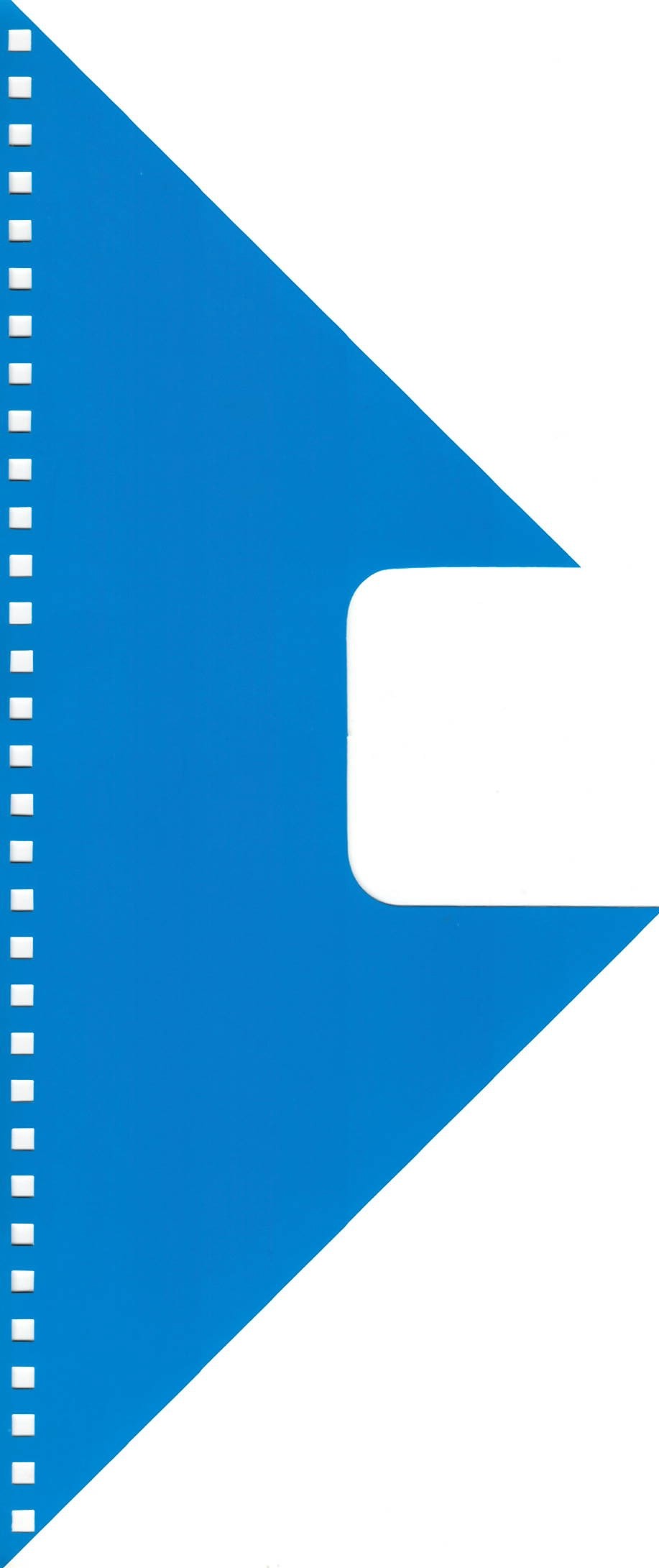 MOORE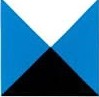 DE ANDA. TORRES.CALLARDO Y CÍA.INSTITUTO NACIONAL DE CARDIOLOGÍA IGNACIO CHÁVEZ- INCARESTADOS FINANCIEROS POR LOS AÑOSTERMINADOS AL 31 DE DICIEMBRE DE 2021 Y 2020  E INFORME DE LOS AUDITORES INDEPENDIENTESMOORE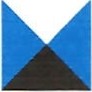 DE ANDA. TORRES.GALLARDO V CÍA.Ciudad de México a 17 de marzo de 2022Mtro. José Miguel Macías FernándezSecretaría de la Función PúblicaSubsecretaría de Control y Auditoría de la Gestión PúblicaDirector General de Fiscalización del Patrimonio Público FederalInsurgentes Sur 1 735 Piso 2 ala norteCol. Guodolupe  lnn, Del. Álvoro Obreg6nCiudad de MéxicoEstimado Maestro Macías:En cumplimiento con los "Términos  de Referencia Para Auditorías  Externas de los Estados y la Información Financiera Contable y Presupuestaria por el ejercicio 2021", adjunto al presente, sírvanse encontrar  el "Informe de Auditoría  lndependente" del  Instituto Nacional  de Cardiologra ..Ignacio Chávez'" (INCAR), por el ejercicio terminado al31 de diciembre de 2021.Sin otro particular  por el momento quedo de usted y aprovecho  la ocasión para enviarle  un cordial saludo.Atentamente,[le Are ]:·.Torres. GJIIZ rdo y Cía S.C de:L de C VC.P.C. Jaime Ornar Torres PérezSocio de auditoría responsable del encargoc.c.p. L,C. Carlos Andrés Osorio Pineda  - Director de Administración del  Instituto Nacional  deCardiología "Ignacio Chávez" (L."JCAR).Mtra. Lidia Almazán  Barrera- Titular del Órgano Interno de Control en el Instituto Nacional de Cardiología ..Ignacio Cbávez"(INCAR).Miembro de Moore GlobalN<!twork LimitedOr• f'KtO en Ja!l prmc.po udades de l mundoBosque de Duraznos 61.pisoS-D. Bosques de las Lomas.CDMX,ll700.+52 (55)52451005Instituto Nacional de Cardiología Ignacio Chávez- INCAREstados Financieros por los años que terminaron el 31 de diciembre de2021 y 2020e Informe de los auditores independientesCONTENIDOl. 	Informe del auditor independiente11.	Estados financieros:11.1  Estado de actividades.11.2 Estada de situación financiera.11.3 Estada de cambios en la situación  financiera.11.4 Estado de variación en la Hacienda Pública.11.5 Estado Analítico  del activo.11.6 Estado Analítico de la deuda  y otros pasivos.11.7 Estado de Flujos de efectivo.11.8 Patrimonio del ente público del sector paraestatal.11.9 Conciliación Contable-Presupuestaria.11.1 O Informe sobre pasivos contingentes.11.11 Esquemas bursátiles y cobertura  financiera.11.12 Relación de cuentas bancarias.11. 13 Notas a los estados financieros.l. Informe de los auditores independientesMOORE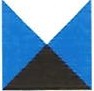 DE ANDA. TORRES. GALLARDO Y CÍA.A la Secretaría de la Función PúblicaAl H. Junta de Gobierno delInstituto Nacional de Cardiología "Ignacio  Chávez"OpiniónHemos   auditado  los  estados   financieros  de   lo   Entidad   Gubernamental  INSTITUTO   NACIONAL   DE CARDIOLOGÍA "IGNACIO  CHÁVEZ"  (lo "Entidad"), que  comprenden el estado  de situación  'inanciera, el estado analítico  del activo  y el estado analítico de la deudo  y otros pasivos  al 31  de diciembre de 2021 y el estado de actividades, el estado  de variaciones en el patrimonio, el estado  de flujos  de efectivo  y el estado de cambios  en la situación  financiera, correspondientes al año  terminado en esa fecho, así como  las notas explicativas  a los estados  financieros que incluyen  un  resumen  de  los políticos contables  significativos.  Los estados financieros  al 31 de diciembre de 2020 fueron examinados por otros auditores quienes emitieron su opinión no modificado favorable el l6 de marzo  de 2021.En nuestra opinión, los  estados  financieros adjuntos  2021, que  se describen  en el párrafo anterior,  están preparados,  en  todos   los  aspectos   materiales,   de  conformidad  con   las  disposiciones  en  materia   de información financiera que se indican en la Nota  de Gestión Administrativa 5 "Bases de preparación de los Estados Financieros", a los estados financieros  que se acompañan y que están establecidas  en lo Ley General de Contabilidad Gubernamental.Fundamento de la opiniónHemos  llevado a  cabo  nuestra  auditoría   de  conformidad con  las  Normas Internacionales de  Auditoría . Nuestros  responsabilidades, de  acuerdo con  estas normas, se describen con  más  detalle   en lo  sección "Responsabilidades del auditor para  lo auditoría   de  los  estados  financieros" de  nuestro  informe.  Somos independientes de la Entidad  de conformidad con el Código de Ética Profesional  del Instituto  Mexicano deContadores Públicos de México, A.C., junto con  los requerimientos de ética  que  son aplicables o nuestrosauditorías  de los estados financieros en México, y hemos cumplido con las demás responsabilidades de ética de  conformidad con  esos  requerimientos y  con  el  Código de  Ética  Profesional.  Consideramos  que  la evidencio   de  auditoría  que  hemos  obtenido proporciono  uno   base  suficiente   y adecuado paro  nuestra opinión.Párrafo de énfasis - Base de preparación contable y utilización de este informeLlamamos  la atención sobre  la  Nota  de  Gestión  Administrativa 5  "Bases  de  prepara ción  de  los Estados Financieros", a los estados financieros adjuntos  en la que se describen  los bases contables  utilizadas paro  la preparación  de   los   mismos.    Dichos   estados   financieros  fueron    preparados  para   cumplir    con   los requerimientos normativos gubernamenta les a que está sujeta  la Entidad  y para  ser integrados en el Reporte de lo Cuento  de Público  Federal, los cuales están presentados en los formatos que  paro  tal efecto fueron establecidos    por    lo    Unidad   de    Contabilidad   Gubernamenta l   de    la    Secretaría    de    Haciendo; consecuentemente, éstos pueden no ser apropiados para otra  finalidad. Nuestra  opinión no se modifica por esta cuestión.Miembro de Moore Global Network LimitedP rosenc10 en las prmopa:ctudades del rn und.oBosque de Duraznos 61, pisoS-D.1 	Bosques de las Lomas. CDMX,11700.+52 (55) 5245 1005Párrafo de énfasis - Fondos en AdministraciónComo se menciona en los Notas de Desglose a los estados financieros adjuntos apartado "F ondos de Bienes de Terceros en Garantía  y/o  Administración  a Corto  Plazo", lo  Entidad cuenta con diversos fondos  en administración  a corto  plazo  propiedad  de terceros para  un fin  específico, como  son los proyectos de investigación, entre otros, cuyo soldo al 31 de diciembre de 2021  es de $51,989,539;de conformidad  con el artículo 41  fracción V de la Ley de Institutos Nocionales  de Salud, estos fondos en ningún caso deben formar parte el patrimonio del Instituto, y solo estarán bajo su administración paro los fines convenidos. Estos fondos se muestran el estado de posición financiera en el rubro de activo a corto plazo denominado "E fectivoy Equivalentes" así como en el pasivo a corto plazo denominado "Fondos y Bienes de Terceros en Garantíay/o Administración o Corto Plazo" por el mismo monto referido anteriormente.Párrafo de énfasis - Efecto Programa de GratuidadDerivado del Acuerdo por el que se emitieron los criterios generales y la metodología  para la clasificación socioeconómica de pacientes "Programa de Gratuidad", publicado  el 30 de noviembre de 2020 en el Diario Oficial de lo Federación, mediante el cual las personas que no cuenten con seguridad social tienen derecho a recibir de forma gratuito la prestación de servicios públicos de salud, los ingresos propios por venta de bienes y prestación de servicios de la Entidad disminuyeron 51% durante el 2021  c on respecto al ejercicio2020, lo cual se muestro los estados actividades adjuntos por  los años terminados el 31  de diciembre de2021  y 2020.Responsabilidades de la administración y de los encargados del gobierno  de la Entidad sobre los estados financieroslo administración es responsable de la preparación de los estados financieros adjuntos de conformidad con las disposiciones en materia  de información  financiera establecidas en la  Ley General  de Contabilidad Gubernamental  que se describen en la  Nota  de Gestión Administrativa 5 "Bases  de preparación de los Estados Financieros", a dichos estados financieros, y del control interno que la administración consideró necesario poro permitir la preparación  de estados financieros libres de incorrección material debido a fraude o error.En la preparación de los estados financieros, la administración es responsable de la valoración de la capacidad  de la Entidad paro continuar  operando como una entidad en funcionamiento, revelando, en su caso, los cuestiones relativos a la entidad en funcionamiento  y utilizando  las bases contables aplicables  o una entidad en funcionamiento, o menos que lo odmínistroción  tengo la intención de liquidar la Entidad o cesar sus operaciones, o bien no exista uno alternativa realista.los encargados del gobierno de la Entidad son responsables de la supervisión del proceso de información financiera de la entidad.2Responsabilidades del auditor sobre la auditoría de los estados financierosNuestros objetivos son obtener uno seguridad razonable sobre de que los estados financieros,en su con junto, se encuentran libres de incorrección  material, debido o fraude o error, y emitir un informe de auditoría que contiene nuestro opinión.  Seguridad razonable es un alto nivel de seguridad,  pero no es uno garantía, de que uno auditoría realizada de conformidad con las Normas  Internacionales  de Auditoría siempre detecte uno  incorrección  material  cuando   existe.  Las incorreciones  pueden  deberse  o  fraude  o  error  y   son consideradas materiales si individualmente, o en su conjunto, puede preverse razonablemente  que influyan en las decisiones económicos que los usuarios hacen basándose en los estados financieros.Como  porte de uno  auditoría  de conformidad  con  las Normas  Internacionales  de Auditoría, aplicamos nuestro juicio profesional y mantenemos uno actitud de escepticismo profesional durante toda lo auditoría. También:Identificamos y  evaluamos los riesgos de incorrección  material en  los estados financieros, debida  a fraude o error, diseñamos y aplicamos los procedimientos de auditoría  para responder a esos riesgos y obtener evidencia de auditoría  suficiente y apropiado  para obtener uno base paro nuestra opinión. El riesgo de no detector uno  incorrección  material debido  o fraude  es mayor  que en el coso de uno incorrección material, yo que el fraude puede implicar colusión, falsificación, manifestaciones intencionalmente erróneos, omisiones intencionales o la anulación  del control interno.Obtenemos conocimiento del control interno importante para la auditoría con el fin de diseñar los procedimientos de auditoría  que consideramos adecuados  en los circunstancias, y no con lo finalidad de expresar una opinión  sobre lo eficacia del control interno de la Entidad.Evaluamos lo  apropiado de las políticas  contables utilizadas  y la  razonabilidad de las estimaciones contables, así como las revelaciones hechos por lo administración de la Entidad.Concluimos  sobre lo apropiado del uso de la administración  de los bases contables aplicables a una entidad en funcionamiento  y, con base en la evidencio de auditoría obtenido, concluimos  sobre si existe o no uno incertidumbre  importante  relacionado  con eventos o con condiciones  que pueden originar dudas significativos sobre lo capacidad de la Entidad para continuar como entidad en funcionamiento. Si concluimos que existe una incertidumbre importante, se nos requiere que llamemos lo atención  en nuestro informe de auditoría  sobre lo correspondiente información revelada en los estados fina ncieros o, si dicho revelación es insuficiente,que expresemos uno opinión  modificado.  Nuestras cor1clusiones se basan en la evidencia de auditoría obtenido hasta lo fecho de nuestro informe. Sin embargo, hechos o condiciones futuros pueden ser causo de que la Entidad deje de ser uno entidad en funcionamiento.Nos comunicamos con los responsables del gobierno de lo Entidad en relación, entre otras cuestiones, con el alcance planeado  y el momento de realización de la auditoría  y los hallazgos importantes de la auditoría, así como cualquier deficiencia  significativo en el control interno que identificamos durante nuestro auditoría.3De Anda, Torres, Gallardo  y Cía., S.C. de R.L. de C.V.-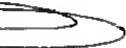 Contador  Público CertificadoC.P.C. Jaime Ornar  Torres PérezBosque de duraznos 61 piso 8-D, Col. Bosques de las Lomas,CDMX, 1 1700Ciudad  de México a 15 de marzo de 2022411.   Estados FinancierosCUENTA PúBLICA 20HEST ADO DE ACTIVIDAOESDEl lo.DHNERO Al31DE DICIEMB"E DE 2021 y 2020CPESOS)Ente PUbl coln< ;tltuto Notoonalde Cata.otor;Ed tenaceo CtdvezINGRESOS Y OTROS BENEFICIOSIngresos de la Gestión110,981,884226,640,120GASTOS Y OTRAS PtRDlDASP d T PParticipacio nes, Aportaciones.Convenios, Incent ivos Derivados de la Colaboración fiscal y Fondos Distintos de Aportaciones Transferencios. Asignaciones. Subsidios y Subvenciones, y Pensiones y Jubilacioneso1,799,409.704o1,429,727,002Oonativos 	o	oTransferenc.as al Exterior 	o	oParticipaciones v Aportaciones	o	oOtros Ingresos y BenefociosIngresos financierosIncremento por Vañ:.ción de lnventañosOismirluclón del Exceso de Estimaciones por Pérdida o Deterioro u ObsolescenciaDisminución del E•ceso d e ProvisoonesOtros ingresos y Beneficios VariosTotal de Ingresos y Otros Beneficios34,339.2661.256,497o22,513,833o10.568,9361.944,730,8S452,164,6853,494.3371.220,6158,477,212o38.972,5211.708,531,807Participaciones Aportaciones Convenioslnt  reses, Comisiones v Otros Gastos de f a Deuda PúblicaIntereses de la Deuda Publ ica Com i siones de la Deuda Pública Gastos d e la Deuda Pública Costo  por CoberturasApoyos Fi nancierosOtros Gastos y Pérdidas ExtraordinariasEstimaciones, Deprecoacoanes, Detertoros. Obsolescencia yAmortizacionesProvisionesDisminución de I nventariosAumento por Insuficiencia de Estimaciones por Pérdida oDeterioro u ObsolescenciaAumento por Insu fi ciencia de ProvisionesOtros gastosInversión PúblicaInversión Públoca no Capitazabk: Total de Gastos y Otras PérdidasResultados del Ejercido  (Ahorro/Oesahorro)o                            o o                             o o                            oo                            oo                            o o                           o o                            o o                            o o                            o89,145,115 	91,423,76787,912,062	64,44S,930o                            o o                            o o                            oo                                 ol1.233.053                        26,977,837 o	D o	o,074,254 	1,725,146,916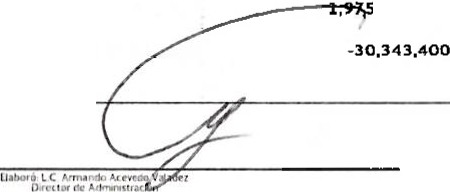 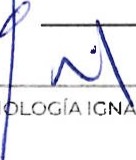 -16,615,109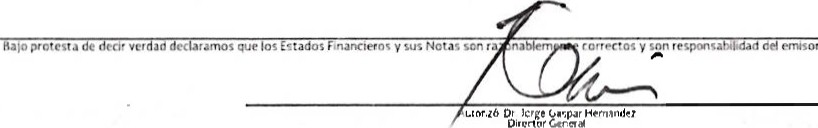 ------- --·INSTITUTO NACIONAL Df: CARDICIO CHÁVEZPági ra 1 de lCUENTA PUBLICA  2021ESTADO DE SITUACION A NANO ERA AL 31DE DICIEMBRE DE 2021 y 2020 (PESOS)€nte Publrtolnn1tu to Naoonal de Card1ologla 1  n¡c1o CNvc zACTIVOPASIVOActivo CireulanteEfectivo y EquivalentesDerechos a Recibir Efectivo o Equivalentes Derechos a Recibir Bienes o Servidos InventariosAlmar;enesEstimación por Pérdida o Deterioro de Activos CirculantesOtros Activos  CirculantesT otalde Activos   CirculantesActivo No CireulanteInversiones Financieras a largo  PlazoDerechos a Recrbrr Efectivo o Equivalentes a Largo PlazoB1enes lnmuebles.lnfraestruttura y Construcciones en ProtesoBienes MueblesActivos IntangiblesDepreciación. Deterioro y AmortizaciOn Acumulada de BienesActivos OiferjdosEstimación por Pérdida a Deter;oro de Acttvos no CirculantesOtros Activos no CirculantesTotal de  Activos  No CirculantesTotaldel Aetivo58.408,99087,406,90015,378,799o)7,301.194-25,703,002o172,792,8819,510,406245.2872,340,075,8481,057,791,19555.581.241-1,802,721,512101.24 5,954 o o1.761,728,4191,934,5 21,30075,195,97897,444,139 o o37,165,546-4 7,324,058o162,481,605o245.2872,340,075,848978,574,08955,581,241-1,745,930,38477.448.693 o o1.705,994,7741,868,476,379Pasivo Circ::u1ahteCuelltas por Pagar a Corto PJazoDocumentos por Pagar a Corto PlazoPorción a Corto Plazo de la Deuda Publica a Largo PlazoTítulos y Valores a Corto PlazoPasivos Diferidos a Corto PlazoFondos v Bienes de Terceros en Garantía y/o AdministraciÓn aCorto PlazoProVISiones a Corto PlazoOtros Pasivos a Corto PlazoTotaJ de Pasivos CfrculantesPasivl;) No CirculanteCuentas por Pagar a Largo Plazo Documentos pot Pagar a Largo Plazo Deuda Publica a Largo Pal  zoPas1vos Diferidos a Largo Plazofondos y Bf enes de Terceros en Garantía y/o en AdminCstradóna Largo PlazoProvisiones a largo  PfazoTotal de Pasivos No Cir<ulantesTotaldelPasivoHACIENDA PÚBLICA/ PATRIMONIO Haeienda PúblicafPatrimonio ContribuidoAportacionesOonadones de CapttalActualización de la Hacienda Púbilca f PatrimonioHacienda Pública/Patrimonio GeneradoResultados delEjercicio (Ahorro/Oesahorro) Resultados <le Ejercicios AnterioresReval  osRe'ScrvasRectifecaciones de Resultados de Ejercidos  AnterioresExceso o Insuficiencia en la Ac:tualizac:ión de la HaciendaPública/PatrimonioResultado por Pcsn:uln MonetanaResultado por Tenencia de Activos nu MonetariosTotal Hacienda Pública/ PatrimonioTotal  del Pasivo y Hacienda PUblica/Patrimonio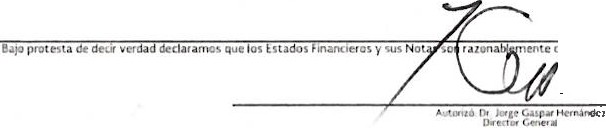 4,310.130 	3.845,223 o		o o		o o		o189,241,269 	173,527,89551.989,539 	68,958,924o                                   o o                                   o245,540,938 	246,332,042o                             o o                                   o o                             o174,460 	2,430,250o                             oo                                   o174,460 	2,430,250245,715,398	248,762,29 2954,915,708 	856,765,319363,714,179	306,832,674591,201,529 	549,932.645o                             o733,890,194 	762,948,768-30,343,400	-16,615.109-804, 311,820 	-788,981,5371,604,665,572 	1,604,665,572o                                   o-36,120,158	-36,120,158o                                   oo                                   o o                                   o1.688,805,902 	1.619,714.0871,934,S:U,300 	1,868,476,379'""'""	''"""""""""' '"'"'""'INSTITUTO NACIONAL DE CAI'lOI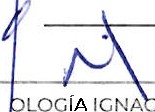 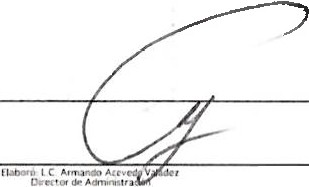 IO CHÁVEZPág i na l delCUENTA PÚBliCA 2021ESTAOO DE CAMBIOS EN lA SITUACIÓN FINANCIERADEl lo DE ENERO Al31DE DICIEMBRE  DE 2021 (PESOS) 	Ente Público· 	I nst tuto Nac1onalde Card1olog a I gnaCIO Chávez 	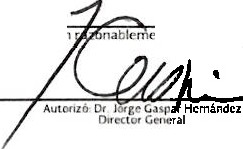 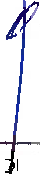 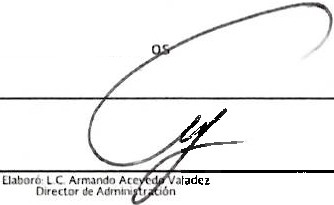 ACTIVO	83,615,355149,660,276PASIVOPasivo Circulante16,178,281	19,225,17516,178,281	16,969,385Activo CirculanteEfectivo y EquivalentesDerechos a Recibir Efectivo o Equivalentes Derechos a Recibir Bienes o Servicios InventariosAlmacenesEstimación por Pérdida o Deterioro de Activos CirculantesOtros Activos  CirculantesActivo No CirculanteInversiones Financieras a largo PlazoDerechos a Recibir Efectivo o Equivalentes a largo PlazoBienes Inmuebles. Infraestructura y Construcciones enProcesoBienes MueblesActivos IntangiblesDepreciación, Deterioro y Amortización Acumulada de BienesActivos DiferidosEstimación por Pérdida o Deterioro de Activos no CirculantesOtros Activos no Circulantes26,824,22716,786,98810,037,239 o o o o o56,791,128 o o oo o56.791.128 o o o37,135,503 o o15.378,799o135,64821,621,056o112,524,7739,510,406 o o79,217,106 o o23,797,261 o oCuentas por Pagar a Corto  PlazoDocumentos por Pagar a Corto  PlazoPorción a Corto Plazo de la Deuda Pública a Largo PlazoTítulos y Valores a Corto PlazoPasivos Diferidos a Corto PlazoFondos y Bienes de Terceros en Garantía y/o Administración a Corto PlazoProvisiones a Corto PlazoOtros Pasivos a Corto  PlazoPasivo  No CirculanteCuentas por Pagar a Largo Plazo Documentos por Pagar a Largo Plazo Deuda Pública a largo PlazoPasivos Diferidos a largo PlazoFondos y Bienes de Terceros en Garantía y/o enAdministración a largo PlazoProvisiones a largo PlazoHACIENDA PÚBLICA/ PATRIMONIO Hacienda Pública/Patrimonio ContribuidoAportacionesDonaciones de CapitalActualización de la Hacienda  Pública 1 PatrimonioHacienda Pública/Patrimonio Generado Resultados del Ejercicio (Ahorro/Desahorro) Resultados de Ejercicios AnterioresRevalúosReservasRectificaciones de Resultados de Ejercicios Anteriores Exceso o Insuficiencia en la Actualización de la Hacienda Pública/PatrimonioResultado  por Posición MonetariaResultado  por Tenencia de Activos no Moncta ri464,907	o o	o o	o o	o15,713,374		o o	16,969,385o                                    o o                                      o o                   2,255,790 o                                      o o                                     o o                                      o o                        2,255,790 o                                     oo                                      o98,150,389	29,058,57498,150,389	o56,881,505	o41,268,884	 o o	oo	29,058,574 o	 13,728,291 o	 15.330,283o                                   oo                                      o o                               o o                                   oo                                     oo                               oB<JJO prolesude dcor verdad dcdaramos que los. Estados    nancierol. y su,. Not.'ls son 	ente correctos y son responsabiil dad del cmsor\INSTITUTO NACIONAL DE CARDI   LOG[A IGNACIO CHÁVEZ 	Páginal  de lEnte Público:CUENTA PÚBLICA 2021ESTADO DE VARIACIÓN EN LA HACIENDA PÚBLICA DEL lo.DE ENERO Al31DE DICIEMBRE DE 2021 (PESOS)Instituto Nacional de Cardiología Ignacio Chávez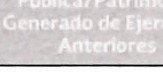 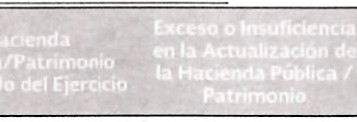 Hacienda Públ(ea 1 Patrimonio Contribuido Neto de 2020AportacionesDonac1onc!i de CapitalActuall>acl6n de la Hacienda Pública/ PatrimonioHaciendil PúbHca1 Patrimonio GeneradG Neto dt!: 2020Resultados dei Ejerci(IO (Ahorro/Des.ahorro)Resultados de E;er.cidos AnterioresReva1úo.sReservasRect ficac;iones de Resultadas de EjerciciOs AntetJoresb:ceso o Insuficiencia en la Actualización de la Hacienda Pública/ Patrimonio Neto de2020Resultado por PosiciónMonetanaResultado por Tenencia de Activos no Monetar¡osHadenda PúbLica 1 Patrimoolo Neto Final de 2020Catnbios  en la Hadenda Pública 1 Patrimonio Contribuido Neto de 2021Apol'racíonesDonílciones de- CapiliillActualizad6n de ta Hadenda Pública/PatrimonioVatiationes de la HaciendaPtibliu1Patrimonio Generado Neto de 2021Resultadas delEjercicio (Ahnrro/Desahono}856.765,319306.832.674549.932.645o856.765,31998.150,38956,881.50541,268,884o779,563,877 	-16.615,109-16,615,109-788,981.5371,604.665.572o· 36.120.158779.563.877	-16,615,109-15,330,283 	-13,728,291-30,343.400856,765,319306,832.674549,932,645o762.948,768-16.615.109-788.981,5371.604.665.572o-36,120.158o	o o	oo	oo 	1,619,714,08798,150,38956.881.50541.268,884o-29.058.574-30,343,400Resultados de Ejercidos AnterioresRevalúosRes:ervasRentficaclorte§ de Resutl ado'§ dt EjNci<ios Antenore-.Cambios en elExceso o nsufíc:ienda en la Actualización de la HaciendaPüblica 1Patrimonio Neto de 2021-15.3l0,2B316.615.109 o o o1.284.826 o ooo	oResultada par Posic•ón Monetana 	o	oBajo protesta de decir verdad declaramos que los Estados financieros y sus Notas  son razonablemente correctos  y son responsabilidad delemisor.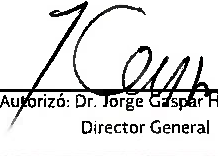 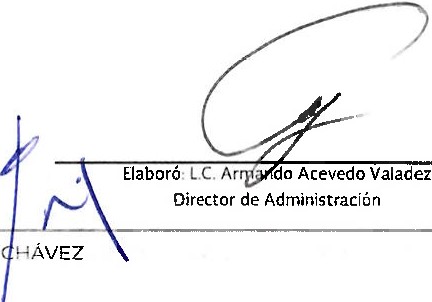 ernandeINSTITUTO NACIONAL DE CARDIOLOGÍA IGNACIO	Página idf' 1Ente Público:CUENTA PÚBLICA 2021ESTADO ANALÍTICO DEL ACTIVODEL lo. DE ENERO AL 31DE DICIEMBRE DE 2021 (PESOS)Instituto Nacional de Cardiología Ignacio Chávez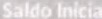 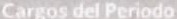 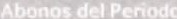 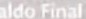 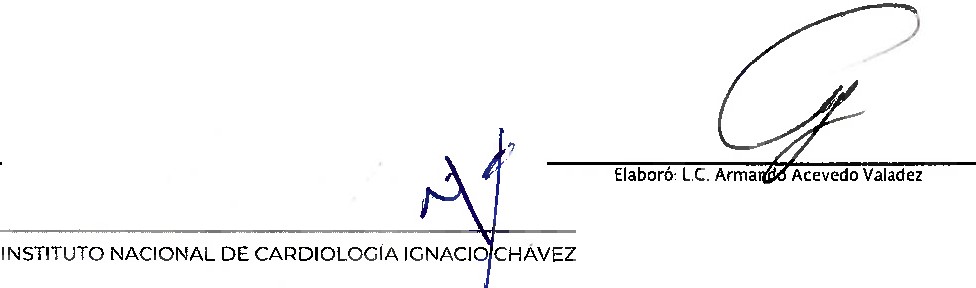 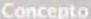 Bjo protesta de decir verdad dedar  mos que los E stados Fni ancieros y sus Notas son razonabel mente correctos y sonresponsabilidad delemisor.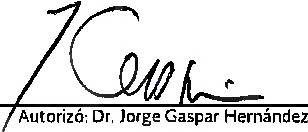 Director General 	Dtrector de AdministraciónPá g ina 1 delEnte Público:CUENTA PÚBUCA 2021ESTADO ANAlÍTICO DE lA DEUDA Y OTROS PASIVOSDE  1o.DE ENERO A3l 1DE DICIEMBRE DE 2021 (PESOS)Instituto Nacional de Cardiología Ignacio ChávezBa¡o protesta de decir verdad declaramos que los Estados Financieros y sus Notas son razonablemente correctos y sonresponsabilidad delemisor.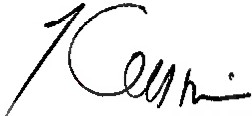 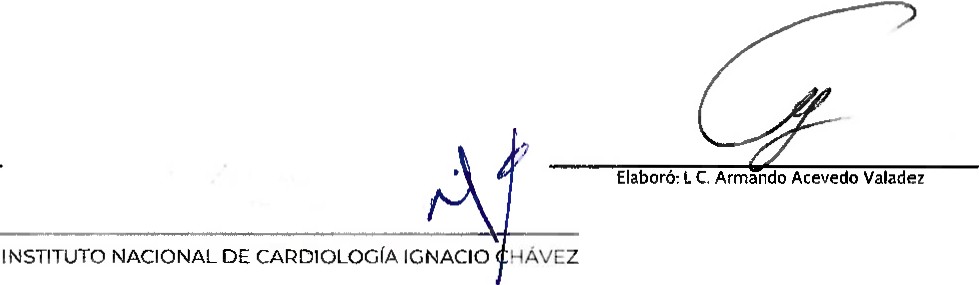 Autor1 zó, Dr.Jorge Gaspar HernándezDirector General	Director de Adminis traciónPágina 1 de lCUENTA PÚBLICA 2O21ESTADO Of FlUJOS Of m:cnvoDEL lo. DE ENERO Al 31 DE DIGEMBRE DE 2021 Y 2020(PESOS)EntePublico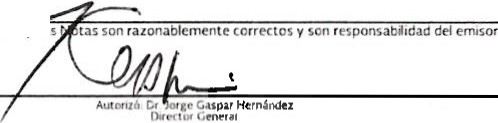 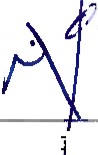 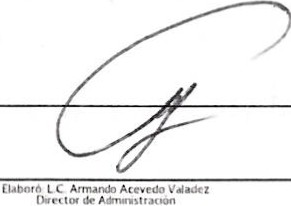 Instituto Nac•onalde Cardulloeía lr¡,naoo Chi\vczFlujos de Efectivo de las Activdi ades de OperaciónOrigenImpuestosCuotas y Aportaciones de Seguridad SocialContribuciones  de MejorasDerechos Productos AprovechamientosIngresos por Venta de Bei nes y Prestación de ServiciosParticipaciones, Aportaciones, Convenios.Incentivos Derivados de la Colaboración Fiscalv Fondos Distintos de Aportaciones Transferencias.Asignaciones.Subsidios  v Subvenciones, v Pensiones v JubilacionesOtros Orígenes de OperaciónAplicaciónServicios Personales Materiales y Suminis tros Servicios GeneralesTransferencias Internas y Asignaciones al Sector PúblicoTransferencias al Resto delSector PúblicoSubsidios y Subvenciones Ayudas Sociales Pensiones y JubilacionesTransferencias a Fideicomisos,Mandatos y Contratos AnálogosTransferencias a la Seguridad SocialDonativosTransferencias alExterior Participaciones AportacionesConveniosOtras Aplicaciones de OperaciónFlujos Netos de Efectivo por Actividades de OperaciónRa¡o prottsta deo det.r verdd ddatamos que los (stados ftnantJeros y su1,938,921,370o o o o o o110,981,884o1,799,409,70428,529,7821,885,929,1391.102,136,624589,546,900165,598,081 o o28,647,534 o o o o o o o o o o52,992,2311,675,587,261o o o o o o226,640,120o1.429,727,00219,220,1391,633,723,149960,842,240512.455,745160,425,164 o o o o o o oo o o o o o41,864,112Flujos de Efectivo delas Actividades de InversiónOrigenBienes Inmuebles,Infraestructura y Construcciones en ProcesoBienes MueblesOtros Orígenes de InversiónAplicaciónBienes Inmuebles,Infraestructura y Construcciones en ProcesoBienes MueblesOtras Aplicaciones de InversiónFlujos Netos de Efectivo por Actividades de InversiónFlujo de Efectivo de las Actividades de FinanciamientoOrigenEndeudamiento NetoInternoExternoOtros Orígenes de financiamientoAplicaciónServicios dela DeudaInternoExternoOtras Aplicaciones de financiamientoFlujos netos de Efectivo por Actividades de FinanciamientoIncremento/Disminución Neta en elEfectivo y Equivalentes alEfectivoEfectivo y Equivalentes alEfectivo alInicio del EjercicioEfectivo y Equivalentes alEfectivo alFinaldelEjercicio1,284,826	41,988o                              o o                              o1.284,826	41,98856,881,505	56,951,017o                                 o56,881,505 	56,951,017o                                     o-55,596,679 	-56,909,029114,328,670 	255,037,072o                              o o                                     o o                                    o114,328,670 	255,037,072128,511,210 	214,329,947o                              o o                              o o                              o128,511,210 	214,329,947-14,182,540 	40,707,125-16,786,988 	25,662,20875,195,978 	49,533,77058,408,990 	75,195,978INSTITUTO NACIONAL DE CARDI   LOGIA IGNACIO CHAVEZPágina 1 de 1CUENTA PÚBLICA 2021PATRIMONIO DEL ENTE PÚBLICO DEL SECTOR PARAESTATAL (PESOS)Ente Público: 	Instituto Nacionalde Cardiología Ignacio Chávez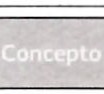 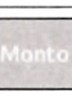 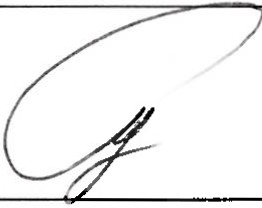 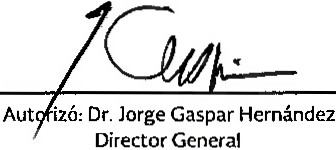 Totalde Patrimonio delente público%del Patrimonio delEnte Público que es propiedad delPoder EjecutivoPatrimonio del ente público que es propiedad delPoder EjecutivoBajo protesta de decir verdad declaramos que los Estados Financieros y sus Notas son razonablemente correctos y son responsabildi ad delemisor.1,6 8 8,805,902100.001,688,805,902Elaboró: L.C. Armando Acevedo ValadezDirector de AdministraciónINSTITUTO NACIONAL DE CARDIOLOG[A IGNACIO CHÁVEZ 	Página 1de 1CUENTA PÚBLICA 2021CONCILIACIÓN CONTABLE - PRESUPUESTARIA DEL lo. DE ENERO AL 31DE DICIEMBRE DE 2021 (PESOS)Ente Público:	Instituto Nacional de Cardiología Ignacio Chávez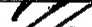 Conciliación entre los ingresos presupuestarios y contablesl.Totalde Ingresos Presupuestarios2.Más Ingresos Contables No PresupuestariosIngresos FinancierosIncremento por variación de inventariosDisminución del exceso de estimac ones por pérdida o deterioro u obsolescenciaDisminución delexceso de provisionesOtros ingresos y beneficios variosOtros ingresos contables no presupuestaroi s3. Menos Ingresos Presupuestarios No ContablesAprovechamientos patrimoniales Ingresos Derivados de Financiamientos Otrosingresos presupuestarios no contables4.Total de Ingresos Contables (4 = 1+ 2 - 3)Conciliación entre los egresos presupuestarios y los gastos contables1,973,289,04328,323,316 o o22,513,832 o o5,809,48456,881,505 o o56,881,5051.944,730,854l. Totalde Egr esos Presupuestarios	1,973,289,0432. Menos Egresos Presupuestarios No ContablesMaterias primas y materiales de producción y comercializaciónMateriales y suministrosMobilai rio y equipo de administración Mobiliario y equipo educacional y recreativo Equipo e instrumentalmédico y de laboratorioVehículos y equipo de transporteEquipo de defensa y seguridadMaquinaria, otros equipos y herramientasActivos biológicos Bienes inmuebles Activos IntangiblesObra púbrKa en bienes de domi nio públicoObra púbil ca en bienes propios Acciones y participaciones de capital Compra de tftulos y valores Concesión de préstamos87,359,904 o o o o62,335,050 o o15,378,799 o ooo o o o..-4..¡1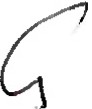 ¡0\JINSTITUTO NACIONAL DE CARDIOLOG!A IGNACIO CHÁVEZ/	........    Pagina 1 de 2CUENTA PÚBLICA 2021CONCILIACIÓN CONTABLE - PRESUPUESTARIA DEL lo. DE ENERO AL 31DE DICIEMBRE DE 2021 (PESOS)Ente Público:	Instituto Nacionalde Cardiología Ignacio  Chávez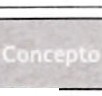 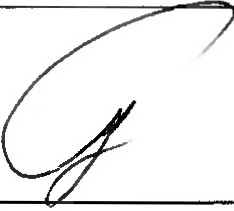 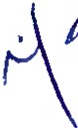 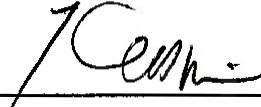 Inversiones en fideci omisos,mandatos y otros análogos Provisiones para contingencias y otras erogaciones especiales Amortización de la deuda públicaAdeudos de ejercicios fiscales anteriores CADEFAS) Otros egresos presupuestarios no contables3.Más Gastos Contables No PresupuestariosEstimaciones, depreciaciones.deterioros, obsolescencia y amortizacionesProvisionesDisminución de InventariosAumento por insuficiencia de estimaciones por pérdida o deterioro u obsolescenciaAumento por insuficiencia de provisionesOtros gastosOtros gastos contables no presupuestarios4.Totalde Gastos Contables (41: - 2 + 3)Ba jo prot esta de dcm verdad declaramos que los Estados Finanóeros y sus Notas son ralonablemente corre<:tos y son responsabilidad del emisorAutor ó: Dr.Jorge Gaspar HernándezDirector GeneralElaboró:L.C. Armando Acevedo ValadezDirector de Administracióno o o o9.646.05589,145,11587,912.062 o o o o o1.233,0531,975,074,254INSTITUTO NACIONAL DE CARDIOLOCIA IGNACIO CHÁVEZ 	Página 2de 2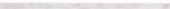 INSTITUTO NACIONAL DE CAR DIOLOGIA IGNACIO CHÁVEZ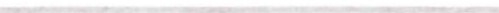 INFORME DE PASIVOS CONTINGENTESCONTINGENCIA PARA ASUNTOS LABORALESAl cierre del mes de diciembre de 2021, se contaba con 51Juicios Laborales en la Junta  Federal de Conciliación y Arbitraje, los cuales se estima que representan un costo para el Instituto de 26,740,394 pesos y se encuentran integrados como se indica a continuación:Total Pasivos Contingentes	51Juicios con j:leinstalación y Otras Prestaciones	3lJuicios con Indemnización Constitucional 	3Juicios con Prima de Antigüedad 	9Juicios con Prima de Antigüedad y Otras Prestaciones 	3Juicios Otras Prestaciones DemandadasJuicios con Laudo Absolutorio sin obligación de pago	4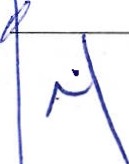 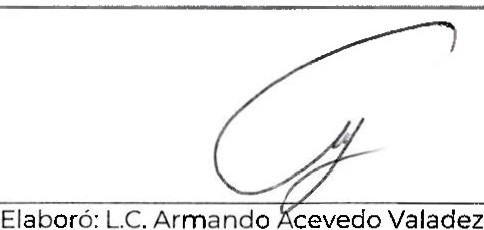 FUENTE:Instituto Nacional de Cardiología Ignacio Chávez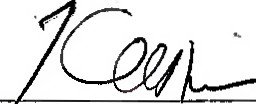 Autorizó:	 r.Jorge Gaspar HernándezDirector General	Director de Administración26,740,39418,233,3577,003,740659,613843,684 o oINSTITUTO NACIONAL DE CARDIOLOG[A IGNACIO CHÁVEZ 	Página 1 de 1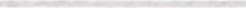 INSTITUTO NACIONAL DE CARDIOLOGfA IGNACIO CHÁVEZ ESQUEMAS BURSÁTILES Y COBERTURAS  FINANCIERASNo AplicaAutoriló:Dr:Jorge Gaspar Hernández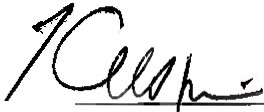 Cargo: Director GeneralElaboró:L.C. Armando Acevedo ValadezCargo: Director de Administración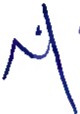 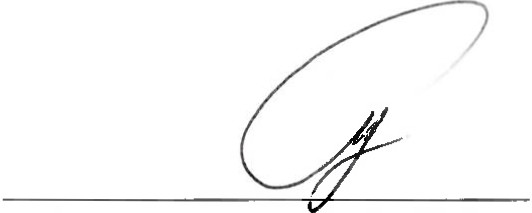 INSTITUTO NACIONAL DE CARDIOLOGfA IGNACIO CHÁVEZ 	Página lde 1TOTAL$ 1 161,72?S lt 61n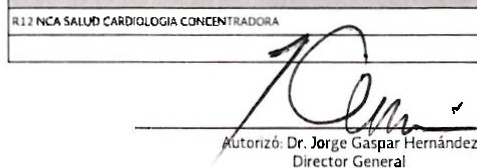 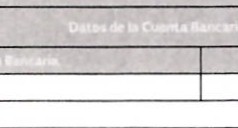 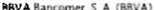 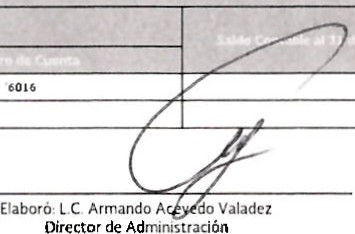 7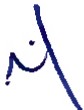 PLd1111t.INSTITUTO NACIONAL  DE CARDIOLOGÍA IGNACIO CHÁVEZ NOTAS A LOS ESTADOS FINANCIEROSCon el propósito de dar cumplimiento a los artículos 46 y 49 de la Ley General de Contabilidad Gubernamental, los entes públicos deberán acompañar notas  a los  estados financieros cuyos rubros así lo requieran  teniendo  presente  los postulados de revelación  suficiente  e importancia relativa con la finalidad, que la información sea de mayor utilidad para los usuarios.A continuación, se presentan los tres tipos de notas que acompañan a los estados, a saber:) Notas de desglose;Notas de memoria (cuentas de orden), yNotas de gestión administrativaNOTAS DE DESGLOSE+ l.NOTAS AL ESTADO DE SITUACIÓN FINANCIERA· ACTIVOACTIVO CIRCULANTE•	Efectivo y EquivalentesEl saldo de este rubro al31 de diciembre de 2021y al 31 de diciembre de 2020, se integra como se indica a continuación:EfectivoBancos /Tesor erfaTotal de Efectivo y Equivalentes	58,408,990 	75,195,978o	o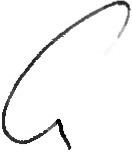 6,388,850	6,205,705Inversiones Temporales (hasta 3 meses) Fondos con Afectación EspecificaDepósito de Fondos de Terceros en Garantfa y/o AdministraciónFUENTE: Instituto Nacional de Cardiología Ignacio Chavezo	o30,600	31,35051,989,540 	68,958,923INSTITUTO NACIONAL DE CARDIOLOGfA IGNACIOCHÁVEZ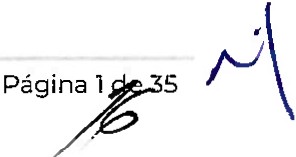 Derechos a Recibir Efectivo y Equivalentes y Bienes y Servicios a RecibirLos derechos a recibir efectivo y equivalentes al 31 de diciembre de 2021 y al31 de diciembre de 2020, se integran como sigue:FUENTE: Instituto Nacional de Cardiolog1a lgnac1o Chávez.Cuentas por Cobrar  a Corto PlazoLos saldos de las cuentas por cobrar a pacientes hospitalizados representan el derecho de cobro que tiene  el Instituto por  la prestación de servicios  de salud  en  materia de  atención médica en  aspectos  preventivos, curativos, quirúrgicos y de rehabilitac ión en padecimientos cardiovasculares, su saldo al31de diciembre de 2021,asciende a 87,299,071 pesos y al 31 de diciembre de 2020,ascendía a 96,507,583  pesos.A continuación,se desglosa por periodos de antigüedad elsaldo de pacientes al 31 de diciembre de 2021:58,516.855 	1,928,6481,690,11425.163,45487,299,071FUENTE:Inst ituto Nacional de Cardiología Ignacio ChávezDeudores  Diversos a Corto PlazoAl cierre  del mes  de diciembre de 2021. el Instit uto  tiene  un saldo en Deudores Diversos  por  107,829  pesos y <JI 31 de  diciembre de  2020, ascendía a 936,556 pesos.A continuación, se desglosa el saldo al 31de diciembre de 2021 y al 31 de diciembre de 2020: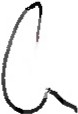 Totalde Deudores Diversos a Corto PlazoDeudores Diversos Presupuestales Deudores Diversos Operaciones Ajenas  Deudores Diversos Funcionarios y Empleados107,829o103,1174.712936,556o899,30137,255FuENTE  Instituto Naciona• de Cardiología Ignacio Cháve7INSTITUTO NACIONAL DE CAR DIOLOGIA IGNACIO CHÁVEZ(0\Págrna 2 de 35 	, \A continuación, se desglosa por periodos de antigüedad el saldo de Deudores Diversos al 31 de diciembre de 2021: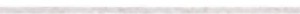 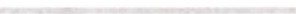 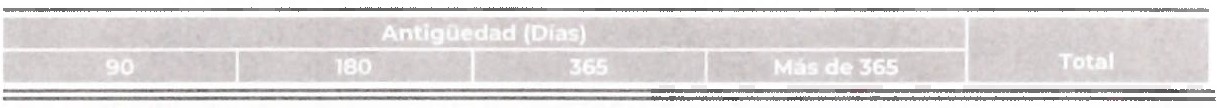 107,829	o 	o 	o	107,829FUENTE: Instituto Nacional de Cardiología Ignacio Chávez•   Derechos a Recibir Bienes o ServiciosAnticipo a Proveedores por  Adquisición de  Bienes Inmuebles y Muebles a Corto PlazoAl 31 de diciembre de 2021, se realizó un anticipo por 15,378,799 pesos  a proveedores por  la actualización de la flotilla de elevadores que se encuentran instalados en los inmuebles del Instituto, en  donde los recursos entregados al proveedor a cuenta de la adquisición de  los bienes muebles son de manera previa a la recepción parcial o total, exigible en un plazo menor o igual a doce meses.Anticipo a Proveedores por la Adquisición de Bienes Inmuebles y Muebles a Corto PlazoAnticipo a Proveedores por la Adquisición de Bienes Inmuebles y Muebles a Corto Plazo15,378,799	o15,378,799 	oFUENTE: Instituto Nacional de Cardiologfa Ignacio Chávez•  Bienes Disponibles para su Transformación o Consumo (Inventarios)Las existencias al 31de diciembre de 202.1y al 31 de diciembre de 2.02.0, se ubican en los siguientes almacenes:Total Almacén de Materiales y Suministros de ConsumoMateriales y SuministrosTransferencias FarmaciaFUENTE: Inst ituto Nacional de Cardiología Ignacio Chávez37,301,19423,159,06814,142,12637,165,54623,536,36313,629,183Con oficio de  referencia 309.-A0035/2008, se informa a las Dependencias de  la Administración Pública Federal, que  con base en el Artículo64 fracción IV del Reglamento Interior de la Secretaría de Hacienda y Crédito Público, en la técnica contable, así como en los  Postulados Básicos  de  Contabilidad Gubernamental, en especial a  lo  referido en  el   Periodo Contable, Costo Histórico, Consistencia, Revelación Suficiente y en  Cumplimiento a las  Disposiciones Jurídicas, a partir del  ejercicio 2008, se aplicará el Método de  Costo Promedio para laValuación de Inventarios.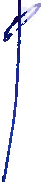 1 NSTITUTO NACIONAL DE CARDIOLOGÍA IGNACIO CHÁVEZ	Página 3 de 35 	A/bACTIVO NO CIRCULANTE Inversiones FinancierasFideicomisos, Mandatos y Contratos AnálogosAl31 de diciembre de 2021 y al 31 de diciembre de 2020, se recibieron recursos que  serán aplicados a para fortalecer la disponibilidad de medicamentos y otros insumas esenciales para la prestación de los servicios de salud y representan los derechos de cobro derivados del desarrollo de las actividades del Instituto, de los cuales se espera recibir una contraprestación en recursos, bienes o servicios.Inversiones Financieras a Largo PlazoFideicomisos, Mandatos y Contratos AnálogosFUENTE:Instituto Nacionalde Cardiologla Ignacio Chávez•	Bienes Muebles.Inmuebles e Intangibles9,510,406 	o9,510,406	o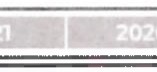 Al 31 de diciembre de 2021 y al 31 de diciembre de 2020 la inversión de los Bienes Muebles e Inmuebles,se ha realizado en los siguientes bienes:BIENES MUEBLES INTEGRACIÓN DE BIENES MUEBLES (Pesos)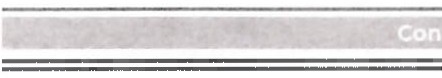 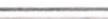 Producto de la conciliación contable-física se reporta el siguiente avance al 31 de diciembre de 2021: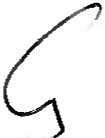 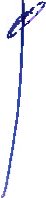 INSTITUTO NACIONAL DE CARDIOLOGÍA IGNACIO CHÁVEZ 	Pág; na 4 de 35 	\/6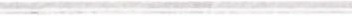 1,057,791,195 	791,354,514 	266,436,681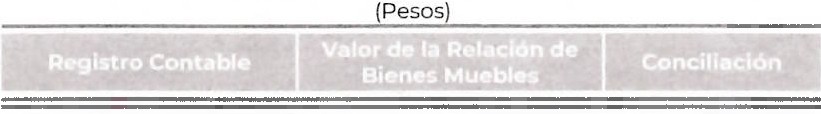 FUENTE;Instituto Nacionalde Cardiología Ignacio ChávezLa diferencia que  existe entre lo reportado en el rubro de Bienes Muebles en el Estado  de Situación Financiera y el valor  reportado en la Relación de Bienes Muebles, se deriva  de la revaluación que se realizó hasta el ejercicio 2007, por  un importe de 266,436,681 pesos  al 31 de diciembre de 2021, de los bienes que en la actualidad continúan en funcionamiento.BIENES INMUEBLES INTEGRACIÓN DE BIENES INMUEBLES(Pesos}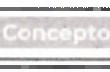 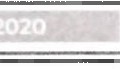 TerrenosEdificios No HabitacionalesTotal de Bienes Inmuebles	2,340,075,848754,155,692859,408,0412,340,075,848754,155,692859,408,041Revaluación de Edificios No HabitacionalesFUENTE; Instituto Nacional de Cardiología Ignacio Chávez726,512,115726,512,115Durante el ejercicio 2021, no  se  realizó  la actualización de  los  registros contables conforme a los avalúos  emitidos por  el  Instituto deAdministración y Avalúos de Bienes  Nacionales.El terreno en el que se ubica el Instituto fue aportado por el Gobierno Federal en1972 con un valor  histórico de 13,563 pesos. Producto de la conciliación contable-física se reporta  el siguiente avance al 31 de diciembre de 2021: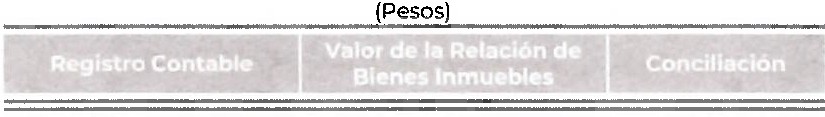 2,340,075,848	2,340,075,848	o	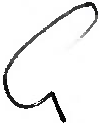 Fllli:NTE; Instituto Nacional de Cardiología Ignacio ChávezActivos IntangiblesAl 31 de diciembre de 2021, el Instituto ha recibido Activos  Intangibles mediante donativos por  un importe de 55,581,241 pesos y al 31 de diciembre de 2020, ascendía a 55,581,241 pesos.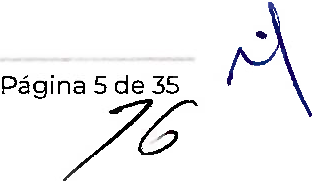 INSTITUTO NACIONAL DE CARDIOLOGÍA IGNACIO CHÁVEZFUENTE:Instituto Nacional de Cardiología lgnacioChávez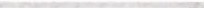 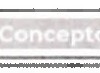 Depreciación,Deterioro y Amortización de Bienes e IntangiblesLa depreciación se calcula  conforme a los parámetros de vida útil que  establece el Consejo  Nacional de Armonización Contable (CONAC), publicados ellS de agosto de 2012, que se desglosan por concepto como sigue: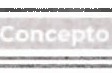 TASAS DE DEPRECIACIÓN Edificios no Habitacionales Muebles de Oficina  y EstanteríaEquipo de Cómputo y de Tecnologías de InformaciónMobiliario y Equipo Educacional y RecreativoEquipo Médico y de Laboratorio Instrumental Médico y de laboratorio Equipo de transporteMaquínas,Otros Equipos y HerramientasTASA DE AMORTIZACIÓNActivos Intangibles3.3% 	3.3%10% 	10%33.3%	33.3%33.3%	33.3%20% 	20%20%	 20%20% 	20%10%	 10%15%	15%FUENTE: Instituto Nacional de Cardiología Ignacio ChávezDEPRECIACIÓN DE BIENES  MUEBLES E INMUEBLES(Pesos}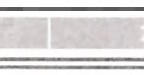 Total de Depreciación, Deterioro y Amortización Acumulada de Bienes e Intangibles1,802,721,5121,745,930,384	eINSTITUTO NACIONAL DE CARDIOLOGÍA IGNACIO CHÁVEZPágSr0\La depreciación y amortización registrada en resultados al mes de diciembre de 2021, ascendió a 85,754,388 pesos y al 31 de diciembre de2020, ascendía a 56,299,864 pesos.El método de  depreciación aplicado a los Activos Intangibles, en este caso el software, es el Método de Línea  Recta  y la tasa se aplica conforme lo establece el Artículo 33,Fracción 111 de la Ley del Impuesto sobre la Renta.Estimaciones y DeteriorosActivo CirculanteLa estimación por pérdida o deterioro de activos al 31 de diciembre de 2021y al 31 de diciembre de 2020, se integra como sigue:TotalEstimación por Pérdida o Deterioro de Activos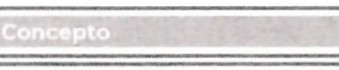 Estimación para Cuentas Incobrabel sEstimación de Inventarios Obsoletos25,703,002	47,324,05825,458,832 	45,814,9902441, 70 	15, 09,068FUENTE:Instituto Nacionalde Car diologfa Ignacio ChávezEstimación de Cuentas IncobrablesCon fundamento en la NIFGG  SP 03 Estimación para  cuentas incobrables, durante el ejercicio 2021 tuvo  un comportamiento como a continuación se menciona, el cual se integra como sigue:Totalde Estimación de Cuentas IncobrablesSaldo al Inicio delEjercicioAumento por la Estimación de Cuentas IncobrablesDisminución por la aplicación de Cuentas Incobrables25,458,83245,814,99083,620,093103,976,251FUENTE: Instituto Nacionalde Cardiología Ignacio Chávez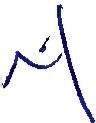 INSTITUTO NACIONAL DE CARDIOLOGÍA IGNACIO CHÁVEZ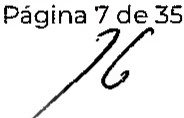 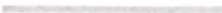 Para efectos de incrementar la estimación se consideraron principalmente adeudos de  pacientes con  antigüedad superior a 120 días, tomando en cuenta lo señalado en las políticas de cobro del Instituto.El Instituto no tiene interpuestos juicios civiles, mercantiles, ni penales, para la recuperación de las cuentas por cobrar  vencidas al 31 de diciembre de 2021.Estimación de Inventarios ObsoletosLa estimación se determina para evitar el acumulamiento de bienes  no útiles o sus desechos; en su caso, para  la baja  de materiales por daño, deterioro, caducidad u obsolescencia para  lo cual  se debe  proceder a su desincorporación en estricto apego  a las disposiciones legales vigentes.Por ello  el  personal  responsable de  cada  área  del  Almacén General, debe  verificar  y supervisar mensualmente el estado físico  de  las existencias con la finalidad de determinar oportunamente que materiales se encuentran dañados, deteriorados,caducados u obsoletos.Si se detectara un producto con  las características antes mencionadas, el Almacén General debe  promover la utilización del  material que no haya tenido movimiento en un período igual o mayor a un año, el cual se debe  considerar como material sin movimiento; si a pesar de ello, el material no ha sido requerido, debe  promover su destino final, previa ratificación del área usuaria, la cual debe  realizar el dictamen de no utilidad y propuesta de disposición final que se emitan de conformidad con lo establecido por la normatividad en vigor y el presente procedimiento.El Almacén General debe obtener la autorización del Subdirector de Recursos  Materiales en ambos documentos, como es el dictamen de no utilidad y propuesta de disposición final, asf como de remitir la documentación al área de Activo Fijo.El Área de Activo fijo es la responsable de gestionar la aprobación del Comité de Bienes Muebles y coordinar las actividades necesarias ante las áreas competentes para el proceso de desincorporación de los bienes  no útiles según se defina: si es destrucción, al Departamento de Intendencia, si es enajenación al Departamento de Adquisiciones Médicas para su procedimiento de venta, etc.Otros ActivosActivos Diferidos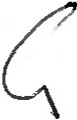 Los activos diferidos al 31 de diciembre de 2021 y al 31 de diciembre de 2020, se registran en atención a lo que  establece la NIFGG SP 01Control Presupuestario de los Ingresos y de los Gastos en el rubro de  egresos derivado a las erogaciones del Instituto por  concepto de presupuesto devengado y no pagado que  al 31 de  diciembre del  ejercicio 2021, se debe  registrar presupuestariamente  con cargo  alsiguiente ejercicio fiscal dentro de su flujo de efectivo.TotalActivos Diferidos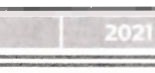 Activos Diferidos101,245,954 77,448,693101,245,954    77,448,693FUENTE: Instituto Nacional de Cardiología Ignacio Chavez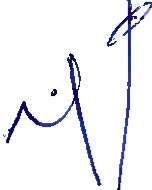 INSTITUTO NACIONAL DE CARDIOLOGÍA IGNACIO CHÁVEZ 	Página 8 de 35PASIVOCuentas y Documentos por pagarCuentas por Pagar a Corto  PlazoLas cuentas por pagar a corto plazo al 31 de diciembre de 2021 y al 31 de diciembre de 2020, se integran de la siguiente manera:Total Cuentas por Pagar a Corto PlazoServci ios Personales por Pagar  a Corto Pla zo Proveedores por Pagar a Corto Plazo Retenciones y Contribuciones por  Pagar Otras Cuentas por Pagar a Corto PlazoFUENE:Instituto Nacional d e Cardiología Ignacio ChávezPasivos Diferidos a Corto Plazo4,310,130         3,845,223 o	o o	o2,257 	1,0674.73	3:844,156Otros Pasivos Diferidos a Corto PlazoLos pasivos diferidos al 31 de diciembre de 2021 y al 31 de dic1embre de 2020, se registran en atención a lo que  establece la NIFGG SP 01Control Presupuestario de los Ingresos y de los Gastos al rubro de ingresos cuando se emita una  autorización para pagar  a plazos, ya sea diferido o en parcialidades.Ingresos Cobrados por Adelantado 	eSe deriva de depósitos realizados a cuenta de su internamiento de los pacientes hospitalizados al 31 de diciembre de 2021, que de acuerdoal Artículo 34 de la LGCG, no existe jurídicamente él derecho de cobro.1 NSTITUTO NACIONAL DE CARDIOLOGÍA IGNACIO CHÁVEZ 	Pag;na 9 de 35  ¡\.-t 	tIngresos No CobradosAl cierre del mes de diciembre de 2021, los ingresos por  recuperar ascienden a 87,299,071 pesos; al analizar la aplicación de la norma NIFGG SP 01 Control Presupuestario de los  Ingresos y de los Gastos  y la guía contabilizadora en el rubro de  Ingresos Propios, contempla que se registren en la  cuenta 1.1.2.2  Cuentas por Recuperar a  Corto Plazo,  al 31 de  diciembre de 2020, se  tenían por  recuperar ingresos  por96,507,581 pesos.58,516,855 	1,928,648	1,690,114	25,163,454 	87,299,071FUENTE: Instituto Nacionalde Cardiología Ignacio ChávezCuentas y Otras Cuentas por Pagar a corto PlazoAl 31de diciembre de 2021y al 31 de diciembre de 2020, esta cuenta se integra,como sigue: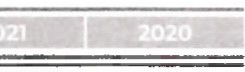 Servicios  Personales por  Pagar a Corto PlazoAl 31 de diciembre de  2021 y al 31 de  diciembre de 2020, se tienen pendientes por  pagar  Servicios Personales; el saldo corresponde a lascuotas y aportaciones que  realizan los trabajadores y el Instituto.	(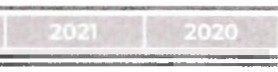 Total Servicios Personales por Pagar a Corto PlazoSueldos por Pagaro 	6,122,58'7o 	6,122,587FUENTE:Instituto Nacional de Cardiología Ignacio ChávezRetenciones y Contribuciones por Pagar a Corto PlazoLos impuestos a cargo y retenidos al 31 de diciembre de 2021 y al 31 de diciembre 2020, se muestran a continuación:1 NSTITUTO NACIONAL DE CARDIOLOG [A IGNACIO CHÁVEZPág; n, lO de 35 	r-\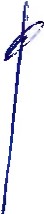 /#Las cuentas  por pagar a corto  plazo se originan principalmente por la adquisición de insumas y servicios  para el cumplimiento de objetivos y metas de este Instituto. A la fecha, el Instituto cuenta con los materiales suficientes para el cumplimiento de sus objetivos fundamentales como son: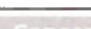 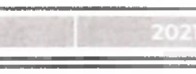 •  Prestar  servicios  de  salud  en  materia de  atención médica en  aspectos  preventivos, curativos, quirúrgicos y de  rehabilitación en padecimientos cardiovasculares a la población de escasos recursos económicos.• Realizar estudios e investigaciones clínicas y experimentales en enfermedades cardiovasculares.• Publicar y difundir la información técnica sobre los avances en materia de salud.Proveedores por Pagar a Corto PlazoCorresponden a bienes previamente recibidos por conceptos relacionados principalmente con la adquisición de medicamentos, materiales de curación y otros insumas, necesarios para el desarrollo y cumplimiento del objeto social del Instituto.Al cierre del mes de diciembre de 2021, el Instituto tiene proveedores por pagar  a corto plazo por 99,694,295 pesos. Los saldos al 31 de diciembre de 2021, presentan los siguientes vencimientos: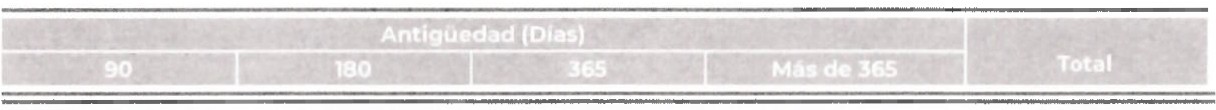 98,633,690	668,292 	392,313	o	99,694.295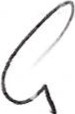 FUENTE:Instituto Nacionalde Cardiología IgnacioChávezEn relación con  los  saldos  que  presentan una  antigüedad de  más  de 120 días de  vencimiento, el Instituto  en  coordinación con  los proveedores, está realizado un análisis para su aclaración y depuración.Otras Cuentas por Pagar a Corto Plazo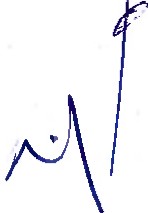 Al cierre del mes de diciembre de 2021,el Instituto tiene un saldo en Acreedores Diversos por 4,307,873 pesos. Los saldos al 31 de diciembre de 2021, presentan los siguientes vencimientos:1 NSTITUTO NACIONAL DE CARDIOLOG[A IGNACIO CHÁVEZ 	Página 11 de 35 	·37370,-8 ---------o------------o--------------o----------------,4307,873FUENTE: Instit uto Nacional de Cardiología Ignacio ChávezFondos de Bienes de Terceros en Garantía y/o Administración a Corto PlazoAl 31 de diciembre de 2021 y al 31 de diciembre de 2020, se tienen Fondos de Bienes  de Terceros  en Garantía  y/o Administración a corto plazo derivado de que el Instituto administra los recursos proporcionados por  un tercero para un fin específico, c omo son los proyectos de investigación, entre otros, en un plazo menor o i gual a doce meses.Total Fondos de Bienes de Terceros a Garantía y/o Administración a Corto PlazoFondos de Bienes de Terceros a Garantía y/o Administración a corto plazo Bancos51,989,539    68,958,92451,989,539 68,958,924FUENTE: Instituto Nacional de Cardiología Ignacio ChávezPasivos Diferidos a Largo PlazoOtras Cuentas por Pagar a Largo PlazoLas cuentas  por  pagar  a Largo  plazo corresponden a bienes  previamente recibidos por  conceptos relacionados  principalmente con la adquisición de medica mentos, materiales de curación y otros insumas, necesarios  para el desarrollo y cumplimiento del objeto social  del Instituto, con una antigüedad mayor  a 12 meses, los cuales corresponden a pasivo de los ejercicio 2020.Al cierre del mes de diciembre de 2021, el Instituto tiene Otras cuentas por Pagar a Corto Plazo por 174,460 pesos.Los saldos al31 de diciembre de 2021, presentan los siguientes vencimientos: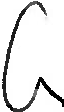  	o 	o 		o 	174,460FUENTE. Instituto Nacr onal de Cardiología Ignacio Chávez 	1_74,4601      STITUTO NACIONAL DE CAR DIOLOGIA IGNACIO CHAVEZ 	Dágina 12 ae 35    ,..     :{+ 11. NOTAS AL ESTADO DE ACTIVIDADES INORESOS DE OESTIÓN•	Ingresos por Venta de Bienes y Servicios1 ngresos por Venta de Bienes y Servicios de Organismos DescentralizadosLos objetivos fundamentales del Instituto son prestar  servicios de salud en materia de atención médica en aspectos preventivos, curativos, quirúrgicos y de  rehabilitación en  padecimientos  cardiovasculares a la población de  escasos  recursos económicos, realizar  estudios e investigaciones clínicas y experimentales en enfermedades cardiovasculares y publicar y difundir la información técnica sobre los avances que en materia de salud se registren.El Instituto cuenta  con tabuladores de  cuotas de  recuperación clasificadas por  nivel,  las cuales  son  aplicadas a los servicios  médicos prestados.  El saldo de los ingresos por  la prestación de servicios de salud generados al31 de diciembre de 2021, asciende a 110,981,884  pesos y al31 de diciembre de 2020, ascendía  a 226,640,120 pesos.Transferencias, Asignaciones, Subsidios y Otras AyudasTransferencias Internas y Asignaciones del Sector PúblicoEl Instituto recibió  al 31 de diciembre de 2021, Transferencias y Asignaciones al Sector  Público por  un importe de 1,799,409,704 pesos, los cuales se presentan en el Estado de Actividades como lo establece  el apartado 11 de la NIFGG SP 02 Subsidios y Transferencias Corrientes y de Capital en sus diferentes modalidades; al 31 de diciembre de 2020, ascendía  a 1,429,727,002 pesos.•	Otros Ingresos y BeneficiosOtros Ingresos FinancierosAl 31 de diciembre de 2021 y al31 de diciembre de 2020, los Ingresos  Financieros ascienden a: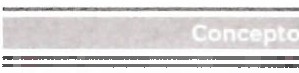 Total de Ingresos FinancierosIngresos Financieros1,256,4971,256,4973,494,3373,494,337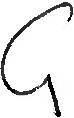 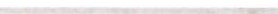 FUENTE:Instituto Nacional de Cardiología Ignac io Chávez1 ncremento por Variación de Inventarios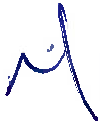 Al31 de diciembre de 2021 y al31 de diciembre de 2020, el Incremento por variación de Inventarios se presenta de la siguiente manera:1 NSTITUTO NACIONAL DE CARDIOLOGÍA IGNACIO CHÁVEZ 	Página 13 de 35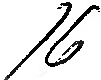 Total de Incremento por Variación de Inventarios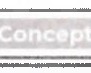 Incremento por Variación de Inventarioso 	1,220,615o	1,220,615FUENTE: Instituto Nacionalde Cardiología Ignacio ChávezDisminución del Exceso de Estimaciones por Pérdida  o Deterioro u ObsolescenciaAl 31 de diciembre de 2021 y al 31 de diciembre de 2020, la Disminución del Exceso de Estimaciones por Pérdida o Deterioro uObsolescencia  se presentan de la siguiente manera: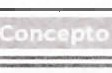 Totalde Disminución del Exceso de Estimaciones por Pérdida o Deterioro u ObsolescenciaDisminución del Exceso de Estimaciones por Pérdida o Deterioro u Obsolescencia22,513,83322,513,8338,477,2128,477,212FUENTE:Instituto Nacional de Cardiología Ignacio ChávezOtros Ingresos y Beneficios VariosEste rubro se integra al 31 de diciembre de 2021 y al 31 de diciembre de 2020, como sigue:CASTOS Y OTRAS PÉRDIDAS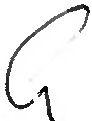 Castos de Funcionamiento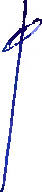 Los gastos de funcionamiento al31 de diciembre de 2021 y al31 de diciembre de 2020, se integran como sigue:INSTITUTO NACIONAL DE CARDIOLOGÍA IGNACIO CHÁVEZ	Página 14 de 35 	\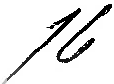 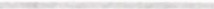 Al cierre  del 31 de diciembre de 2021, y de acuerdo con la aplicación de los recursos  propios y fiscales, existen  partidas en las cuales su monto excede ellO% del total del gasto,y a continuación se describen: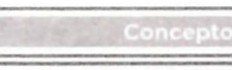 5.1.1.1.Remuneraciones al Personal de carácter Permanente. En este rubro fue aplicado un monto de 303,665,670 pesos, que representa el16% del total del gasto y que  va enfocado a asignaciones destinadas a cubrir las percepciones correspondientes al personal de carácter permanente.5.1.1.3. Remuneraciones Adicionales y Especiales. En este concepto fue aplicado un monto de 298,414,476 pesos,que representa el 16% del total del gasto y que va dirigido a asignaciones destinadas a cubrir percepciones adicionales y especiales, así como las gratificaciones que se otorgan tanto al personal de carácter  permanente como transitorio.5.1.1.5. Otras  Prestaciones Sociales y Económicas. En este apartado fue aplicado un monto de 284,965,311 pesos, que representa el 15% del total  del gasto  y que  va enfocado a asignaciones destinadas a cubrir otras  prestaciones sociales  y económicas, a favor  del  personal, de acuerdo con las disposiciones legales vigentes y/o acuerdos contractuales respectivos.5.1.2.5 Productos Químicos, Farmacéuticos y de Laboratorio. Este es uno de los principales rubros enfocados al cumplimiento del  objetivo de esta Institución y es principalmente por  la aplicación de insumas a los pacientes de  escasos recursos; en este  género fue ejercido el monto de 482,498,883  pesos, mismo que  representa el 26% del total del gasto y va dirigido a asignaciones destinadas a la adquisición de sustancias, productos químicos y farmacéuticos de aplicación humana o animal, así como toda  clase de materiales y suministros médicos y de laboratorio.• Transferencias. Asignaciones, Subsidios y Otras Ayudas	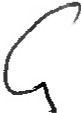 Subsidios y SubvencionesAl 31 de  diciembre de 2021 se tiene gasto  por  los subsidios y subvenciones por 28,647,534 pesos, que  se otorgan para el desarrollo de actividades prioritarias de interés general a través del Instituto con la finalidad de dar atención a la sociedad.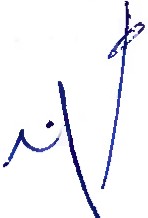 INSTITUTO NACIONAL DE CARDIOLOGfA IGNACIO CHÁVEZ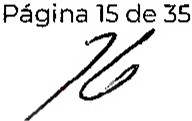 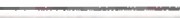 Totalde Subsidios y Subvenciones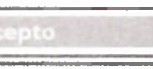 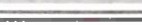 Subsidios y Subvenciones28,647,534 	o28,647,534 	oFUENTE:Instituto Nacional de Cardiología Ignacio Cháve•	Otros Gastos y Pérdidas ExtraordinariasDepreciaciones, Estimaciones, Deterioros, Obsolescencia  y AmortizacionesEl saldo de  este rubro asciende al 31 de diciembre de 2021 a 89,145,115 pesos y al 31 de  diciembre de 2020, ascendía a 91,423,767 pesos, integrados como se muestra a continuación:TotalOtros Gastos y Pérdidas Extraordinarias Depreciaciones,Deterioros. Obsolescencia y Amortizaciones Estimación de cuentas incobrables por derechos a recibir efectivo Estimación por pérdida y deterioro de activos circulantes Disminución de Almacén de Materiales y SuministrosOtros:Ayuda a pacientes (fondo de mejoría) Programa PensionistaVarios89,14s,ns 	91,423,76785,754,388	56,299,8642,157,074 	8,146,066 o		o o		oo	 o o	o1,233,0S3 	26,977,837FUENTE: Instituto Nacional de Cardiología Ignacio Chávez• 111. NOTAS AL ESTADO DE VARIACIONES EN LA HACIENDA PÚBUCA MODIFICACIONES AL PATRIMONIO CONTRIBUIDOAportacionesAl31 de diciembre de 2021, el instituto recibió aportaciones por 56,881,505 pesos, las cuales fueron aplicadas en el siguiente rubro, como a continuación se muestra:Total de Aportaciones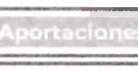 Equipo Médico y de Laboratorio56,881,50541,S02,706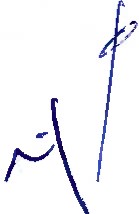 INSTITUTO NACIONAL DE CARDIOLOGÍA IGNACIO CHÁVEZ 	Página 16 de 35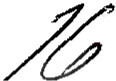 Maquinaria y Equipo Industrial 	15,378,799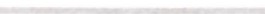 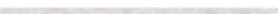 FUENTE: Instituto Na cional de Cardiología Ignacio ChávezDonaciones de CapitalAl 31 de diciembre de 2021 el Instituto recibió donaciones de activo fijo por 41,268,884 pesos,mismos que se encuentran registrados en las cuentas de Bienes Muebles y que forman parte del patrimonio de la Institución.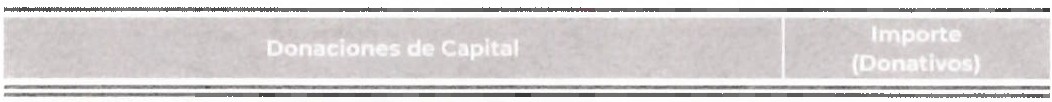 INFORMACIÓN SOBRE MODIFICACIONES AL PATRIMONIO GENERADO Resultado de Ejercicios AnterioresResultado de Ejercicios AnterioresLa cuenta de resultados de  ejercicios anteriores disminuye por  (15,330,283)  pesos, por  la  reclasificación de  movimientos que  afectan a resultados de ejercicios anteriores.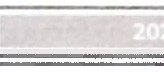 Total de Resultado de Ejercicios AnterioresTraspaso del Ejercicio AnteriorAumento por la reclasificación de movimientos que afectan ejercicios anterioresDisminución por la Cancelación de movimientos no procedentes(15,330,283)n6.61s,lo9)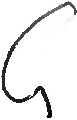 on.2a4,B26lFUENTE: Instituto Nac1onal de Cardiologra Ignac io Chávez•	Revaluó de Bienes InmueblesDurante el ejercicio 2021, no se llevó acabo la actualización del valor de los Bienes Inmuebles conforme a los Avalúos Paramétricos emitidos por eiiNDAABIN.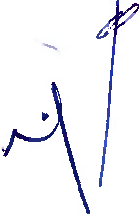 INSTITUTO NACIONAL DE CARDIOLOGÍA IGNACIO CHÁVEZ 	Página 17 de 35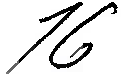 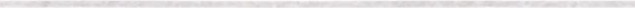 Total de Revaluó de Bienes InmueblesRevaluó de Bienes Inmuebleso  lll,457,566o	111,457,566FUENTE: Instituto Nacional de Cardiología Ignacio Chávez• IV. NOTAS AL ESTADO DE FLUJOS DE EFECTIVO EFECTIVO Y EQUIVALENTESEl análisis de los saldos inicial y final que figura en la última parte del Estado de Flujo de Efectivo, en la cuenta de efectivo y equivalentes escomo sigue: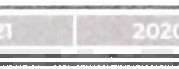 EfectivoBancos/TesoreríaTotal de Efectivo y Equivalentes	58,408,990 	75,195,978o	o6,388,850 	6,205,705Inversiones Temporales (hasta 3 meses) Fondos con Afectación EspecificaDepósito de Fondos de Terceros enGarantía y/o AdministraciónFUENTE: Instituto Nacional de Cardiologfa Ignacio Chávezo	o30,600	31,35051,989,540	68,958,923· CONCILIACIÓN DE FLUJOS DE EFECTIVO NETO DE LAS ACTIVIDADES DE OPERACIÓN Y LA CUENTA DE AHORRO/DESAHORRO ANTES DE RUBROS EXTRAORDINARIOSAhorro/Desahorro antes de rubros Extraordinarios Movimientos de Partidas (o rubros) que no afectan el efectivo Depreciación y AmortizaciónIncrementos en las ProvisionesIncremento en cuentas por cobrarDisminución de Almacén de Materiales y SuministrosPartidas ExtraordinariasVariosFUENTE: Instituto Naciona l de Cardiología Igna cio Chávez58,801,715 	74,808,658	(85,754,388 	56,299,8642,157,674	8,146,066o	oo	o1,233,053	26,977,837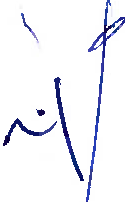 INSTITUTO NACIONAL DE CARDIOLOGÍA IGNACIO CHÁVEZ 	Página 18 de 35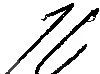 • V. CONCILIACIÓN ENTRE LOS INGRESOS PRESUPUESTARIOS Y CONTABLES, ASÍ COMO ENTRE LOS EGRESOS PRESUPUESTARIOS Y LOS GASTOS CONTABLESLa conciliación se presenta  atendiendo a lo dispuesto en el Acuerdo por el que se emite el formato de conciliación entre los ingresos presupuestarios y contables,así como entre los egresos presupuestarios y los gastos contables.CONCILIACIÓN ENTRE LOS INGRESOS PRESUPUESTARIOS Y CONTABLES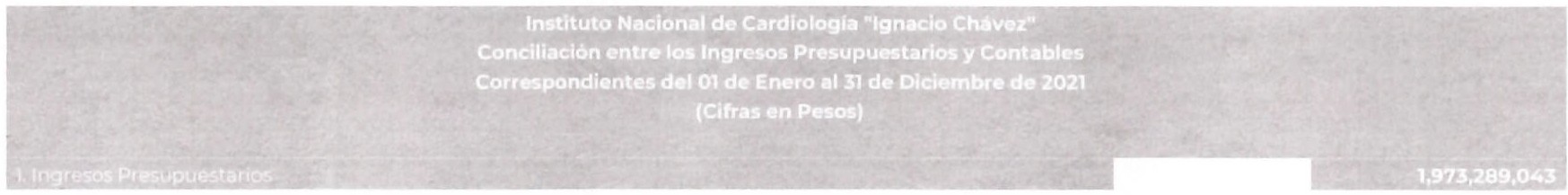 2. Más ingresos contables no presupuestalesIncremento por variación de inventariosDisminución delexceso de estimaciones por pérdida o deterioro u obsolescenciaDisminución delexceso de provisionesOtros Ingresos y Beneficios VariosOtros ingresos contables no presupuestarioso22,513,832 o o5,809,48428,323,3163.Menos ingresos presupuestales no contablesProductos de capitalAprovechamientos capitalIngresos derivados  de financiamientosOtros Ingresos presupuestarios no contableso o o56,881,50556,881,505FUENTE: Instituto Nacional de Cardiología Ignacio Chávez.- -. -	1,544,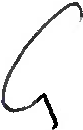 Desglose de los renglones de Otros Ingresos Contables no Presupuestarios y Otros Ingresos Presupuestarios no Contables.Otros Ingresos Contables No Presupuestarios.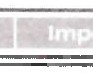 Donativos y Recuperación de bienes en especie  (Otros Ingresos Contables no Presupuestarios)	5,809,484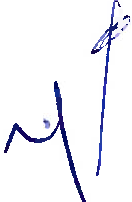 FUENTE: Instituto Nac1onal de Cardiología Ignacio ChávezINSTITUTO NACIONAL DE CARDIOLOGÍA IGNACIO CHÁVEZ	Página 19 de 35$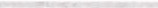 - Otros Ingresos Presupuestarios No Contables.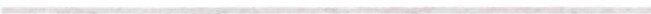 Aportaciones para la Adquisición de Bienes Muebles (Otros Ingresos Contables No Presupuestarios)    56,881,505FUENTE:Instituto Nacionalde Cardiología Ignacio ChávezCONCILIACIÓN ENTRE LOS EGRESOS PRESUPUESTARIOS Y LOS CASTOS CONTABLES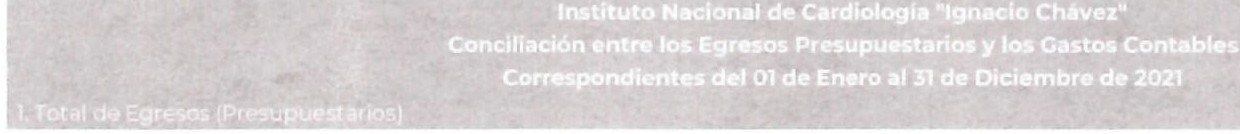 2.Menos egresos presupuestarios no contables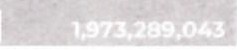 87,359,904Mobiliario y equipo de administración Mobiliario y equipo educacionaly recreativo Equipo e instrumentalmédico y de laboratorio Vehículos y equipo de transporteEquipo de defensa y seguridadMaquinaria, otros equipos y herramientasActivos biológicos Bienes inmuebles Activos intangiblesObra pública en bienes propiosAcciones y participaciones de capitalCompra de títulos y valoresInversiones en fideicomisos,mandatos y otros análogos Provisiones para contingencias y otras erogaciones especiales Amortización de la deuda publicaAdeudos de ejercicios fiscales anteriores (ADEFAS) Otr os Egresos Presupuestales No Contables3. Más gastos contables no presupuestalesEstimaciones,depreciaciones, deterioros, obsolescencia y amortizacionesProvisionesINSTITUTO NACIONAL DE CARDIOLOGÍA IGNACIO CHÁVEZo o62,335,050 o o15,378,799 o o o o o o o o o o9,646,05587,912,062o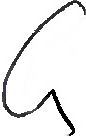 89,145,115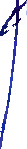 Página 20 de 35 	·Disminución de Inventarios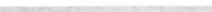 Aumento por insuficiencia de estimaciones por pérdida o deterioro u obsolescenciaAumento por insuficiencia de provisionesOtros gastosOtros Gastos Contables No Presupuestales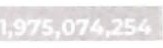 o o o o1,233,053FUENTE: Instituto Nacionalde Cardiología Ignacio Chávez.Desglose de los renglones de Otros Egresos Presupuestales No Contables y Otros Gastos Contables No Presupuestales-Otros Egresos Presupuestales No Contables.Otros Gastos Contables No PresupuestalesMateriales, Accesorios y Suministros Médicos No consumidos durante el EjercicioInsumes de Aportaciones Adquiridos mediante Fideicomisos pendientes de recibir9,646,055135,6499,510,406FUENTE: Instituto Nacional de Cardiología Ignacio Chávez-Otros Gastos Contables No Presupuestarios.Otros Gastos Contables No PresupuestalesConsumo de Donativos en Especie1,233,0531,233,053FUENTE:Instituto Nacional de Cardiología Ignacio ChávezNOTAS DE MEMORIA (CUENTAS DE ORDEN)Las cuentas  de  orden  se utilizan para  registrar movimientos de valores  que  no afecten o modifiquen el balance del  ente contable, sin embargo, su  incorporación en  libros   es  necesaria   con  fines  de  recordatorio contable, de  control y  en  general sobre los  aspectos administrativos, o bien, para consignar sus derechos o responsabilidades contingentes que puedan, o no, presentarse en el futuro.Las cuentas que se manejan para efectos de estas Notas son las siguientes: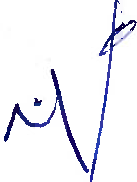 INSTITUTO NACIONAL DE CARDIOLOGÍA IGNACIO CHÁVEZ 	Página  21 de 35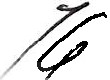 CUENTAS DE ORDEN CONTABLES Y PRESUPUESTARIAS ContablesContingencias para Asuntos LaboralesAl cierre del mes  de  diciembre de  2021, se contaba con  51 Juicios  Laborales  en  la Junta Federal de  Conciliación y Arbitraje, los cuales representan un costo  para  el Instituto de 26,740,394 y se encuentran integrados como se indica a continuación:Totalde Contingencias para Asuntos Laborales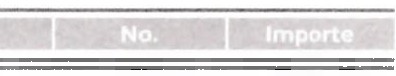 Juicios con Reinstalación y Otras Prestaciones Juicios con Indemnización Constitucional Juicios con Prima de AntigüedadJuicios con Prima de Antigüedad y Otras PrestacionesJuicios Otras Prestaciones Demandadas51 	26,740,39431	18,233,3573 	7,003,7409 	659,6133 	843,684oFUENTE: Instituto Nacional de Cardiología Ignacio ChávezBienes bajo contrato en ComodatoAl 31 de diciembre de 2021, él Instituto cuenta con bienes  bajo contratos de comodato por 65,554,309 pesos.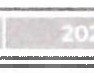 Totalde Contratos de Comodato por BienesContratos de Comodato por bienes65,554,30965,554,30939,429,05339,429,053FUENTE: Instituto Nacionalde Cardiología Ignacio ChávezBienes en Custodia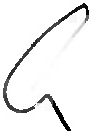 El Instituto tiene  a su reguardo dos  murales del  Mtro.  Diego  Rivera  denominados Historia de  la  Cardiología Antigua  e Historia de  laCardiología Moderna,con un valor cada uno como a continuación se relaciona: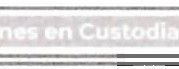 Total de Bienes en Custodia 	225,601,2001. Historia de la Cardiología  Antigua2. Historia de la Cardiologia ModernaFUENTE: Inst ituto  Nac iona l de Cardiología Ignac io Chávez112,800,600112,800,600INSTITUTO NACIONAL DE CARDIOLOGÍA IGNACIO CHÁVEZ 	Pág;na 22 de 35 	\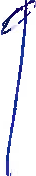 /1'PresupuestariasPresupuesto de 1 ngresos y EgresesLa finalidad de este rubro es llevar  el control del  presupuesto de los Ingresos y Egresos, con  el propósito de  presentar los  momentos presupuestales de acuerdo a como lo establece la NIFGG SP 01 Control Presupuestario de los Ingresos y de los Gastos.Presupuesto de Ingresos Autorizado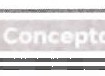 Presupuesto de Ingresos por EjecutarModificaciones al Presupuesto de Ingresos AprobadoPresupuesto de Ingresos Devengado Presupuesto de Ingresos Cobrado Presupuesto de Egresos Aprobado Presupuesto de Egresos por Ejercer Presupuesto de Egresos Modificado Presupuesto de Egresos Comprometido Presupuesto de Egresos Devengado Presupuesto de Egresos EjercidoPresupuesto de Egresos Pagado1,657,219,047 	1,881,549,923190,024,811	303,949,973506,094,807	109,363,355o	o1,973,289,043 	1,686,963,3051,657,219,047 	1,881,549,923190,024,811	303,949,973506,094,807 	109,363,355 o		o o		o o		o1,973,289,043	1,686,963,305FUENTE: Instituto Nacional de Cardiologfa Ignacio ChávezNOTAS DE GESTIÓN ADMINISTRATIVA1. IntroducciónLos  Estados   Financieros   de   los  entes  públicos,  proveen   de   información  financiera  a  los   principales usuarios de la misma, al H. Congreso de la Unión y a los ciudadanos.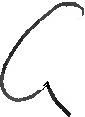 El objetivo del presente documento es la revelación del contexto y de los aspectos económicos-financieros más   relevantes que  influyeron en  las decisiones   del  período,  y  que  deberán ser  considerados en  la elaboración de los estados financieros para  la mayor  comprensión de los mismos y sus particularidades.De esta manera, se informa y explica  la respuesta  del gobierno a las condiciones relacionadas con la información financiera de cada período de gestión, además de exponer aquellas políticas que podrían afectar la toma de decisiones en períodos posteriores.2. Panorama Económico y Financiero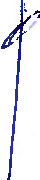 Las  ampliaciones  netas  del   capítulo 1000  "Servicios   Personales"  ascendieron  a  un   total  de   $189,351,956  pesos,  correspondiendo principalmente a las  ampliaciones realizadas  para  cubrir   el  pago  del  personal eventual para  la atención de  la  emergencia  sanitariaINSTITUTO NACIONAL DE CARDIOLOGÍA IGNACIO CHÁVEZ 	Página  23 de 35#ocasionada  por  el SA S-CoV2  (COVID-19). así como las ampliaciones para cubrir las previsiones salariales y económicas, aguinaldo etc.; las ampliaciones netas  del capítulo 2000  "Materiales y Suministros", fueron de  $140,444,226 pesos  y correspondieron principalmente a las ampliaciones líquidas para alimentar la gratuidad de los servicios de salud implementados en la Ley General de Salud (LGS) en diciembre del año  2020  que  alimentaron principalmente las  partidas de  Materiales  y Suministros Médicos y  de  Laboratorio, también  incluyeron las reducciones netas para alimentar la aportación al INSABI y al capítulo 3000 "Servicios generales" entre otras; en el caso de las ampliaciones netas al capítulo 3000 "Servicios generales", ascendieron a $107,289,311 y correspondieron primordialmente a las ampliaciones líquidas para alimentar la  gratuidad de  los  servicios  de  salud  establecida según la  Ley  General  de  Salud;  las ampliaciones netas  al capítulo 4000 "Transferencias, asignaciones, subsidios y otras ayudas"  por  $38,157,940 correspondió principalmente a la ampliación líquida para  cubrir  la aportación al Fideicomiso del Fondo  de Salud para el Bienestar (FONSABI),coordinado por el Instituto de Salud para el Bienestar (INSABI) y por  la adecuación de recursos  del  capítulo 2000  "Materiales y Suministros" al capítulo 4000,  a fin de  sufragar  las adquisiciones de  los medicamentos y materiales médicos y hospitalarios para la farmacia gratuita y hospitalaria,que serían adquiridos por el INSABI y la  Oficina de las Naciones  Unidas  de Servicios  Proyectos  (UNOPS) 2021; las ampliaciones netas  al   Capítulo 5000  "Bienes Muebles e Inmuebles" por$30,851,374 correspondió a las ampliaciones a la inversión para compra de 2 Consolas de ECMO para la atención de los pacientes virus SA S­ OV2 (COVID-19) que requirieron oxigenación por membrana extracorpórea; para la sustitución de los elevadores de los edificios de Consulta Externa,Hospitalización e Investigación y para la adquisición de un PCR, como equipo de investigación ocupado en secuenciación del ADN del virus SARS-OV2 (COVID-19) y otros  proyectos de investigación de los laboratorios de Endocrinología, Biomedicina Cardiovascular entreotros.3.Autorización e HistoriaEl Instituto Nacional de Cardiología "Ignacio Chávez", es un Organismo Público Descentralizado del Gobierno Federal, constituido el 23 de junio de 1943,con domicilio en la ciudad de México, con personalidad jurídica y patrimonio propio; su organización y funcionamiento están regulados por la Ley de los 1 nstitutos Nacionales de Salud.Durante el periodo comprendido del1° de enero al 31 de diciembre de 2021 no ha habido cambios en la estructura del Organismo.4. Organización y Objeto  SocialLos objetivos fundamentales del Instituto son prestar  servicios de salud en materia de atención médica en aspectos preventivos, curativos, quirúrgicos y de  rehabilitación en  padecimientos cardiovasculares a la población de  escasos  recursos  económicos, realizar  estudios e investigaciones clínicas y experimentales en enfermedades cardiovasculares y publicar y difundir la información técnica sobre los avances que en materia de salud se registren.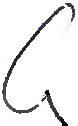 La principal actividad del Instituto es la prestación de servicios de salud en padecimientos cardiovasculares. El ejercicio fiscal normal comprende del l0  de enero  al 31 de diciembre de 2021.El marco jurídico aplicable al Instituto se publica en nuestra página de internet, destacándose las siguientes Leyes, Códigos y Reglamentos: Ley General de Contabilidad Gubernamental.Ley de los Institutos Nacionales de Salud.Ley de Adquisiciones,Arrendamientos y Servicios del Sector Público.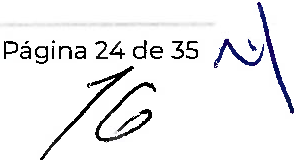 1 NSTITUTO NACIONAL DE CARDIOLOGÍA IGNACIO CHÁVEZLey de Obras Públicas y Servicios Relacionados con las Mismas. Ley de Ingresos de la Federación.Ley del Impuesto Sobre la Renta.Ley del Impuesto al Valor Agregado.Ley del Instituto de Seguridad y Servicios Sociales de los Trabajadores del Estado. Ley Federal de Presupuesto y esponsabilidad Hacendaría.Código  Fiscal de la Federación. Código Fiscal de la Ciudad de México.Reglamento de la Ley Federal de Presupuesto y Responsabilidad Hacendaría. Reglamento de la Ley de Adquisiciones, Arrendamientos y Servicios del Sector Público. Reglamento de la Ley de Obras Públicas y Servicios Relacionados con las Mismas. Reglamento de la Ley del Impuesto Sobre la Renta.Reglamento de la Ley del Impuesto al Valor Agregado.El Instituto por su estructura jurídica y actividad que desarrolla,está sujeto al régimen fiscal siguiente:Contribuciones federales: El IVA que  paga  por  la adquisición de materiales, suministros y servicios,  se registra como parte  del  costo  de éstos;y, en el caso de bienes de activo fijo, se registra su costo de adquisición incluyendo el IVA.Está obligada a retener  ISpor sueldos y salarios, ISR e IVA por honorarios profesionales independientes e ISR por honorarios asimilados a salarios.Entera y liquida cuotas y aportaciones de seguridad social aiiSSSTE, FOVISSSTE y SAR Está obligada a retener  derechos del S al millar por pagos de contratos de obra pública.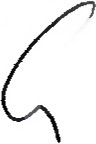 Contribuciones locales: Es causante del Impuesto Predial, Impuesto sobre Nóminas y de los Derechos por el Suministro de Agua.La estructura organizacional básica del Instituto es la siguiente:Junta de Gobierno. Dirección General.6 Direcciones de Área.14 Subdirecciones de Área.INSTITUTO NACIONAL DE CARDIOLOGÍA IGNACIO CHÁVEZ 	Pág;na 25 de 35  r--:\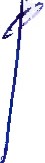 /?S. Bases de Preparación de los Estados Financieros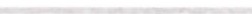 A partir del 01 de enero  de 2018, se implementó el nuevo sistema  de contabilidad, en donde se continua registrando las operaciones de acuerdo  con   la  base  de  devengado  (Acumulativa) de   las  transacciones  y  considerando  los  Postulados  Básicos   de   Contabilidad Gubernamental y en general la normatividad emitida por  el Consejo Nacional de Armonización Contable (CONAC) y demás disposiciones aplicables.Se aplica la normatividad del CONAC y las siguientes normas contables emitidas por la Unidad de Contabilidad Gubernamental e InformesSobre la Gestión Pública de la Secretaría de Hacienda y Crédito Público:Normas de Información Financiera Gubernamental General para el Sector Paraestatal. NIFGG SP 01 "Control  Presupuestario de los 1 ngresos y de los Gastos".NIFGG SP 02 "Subsidios y Transferencias Corrientes y de Capital en sus diferentes modalidades". NIFGG SP 03 "Estimación de Cuentas Incobrables".NIFGG SP 04 "Reexpresión".NIFGG SP 05 "Obligaciones Laborales".Conforme a lo indicado en el Oficio  CONAC/Secretaría Técnica.-  0247/2012 de fecha  14 de  septiembre de 2012 emitido por  el Secretario Técnico  del Consejo  Nacional de  Armonización Contable (CONAC), los acuerdos emitidos por  el CONAC de  las "Principales Reglas  de Registro  y Valoración del  Patrimonio (Elementos Generales)", de  las "Reglas Específicas  del Registro y Valoración del Patrimonio" y  los "Parámetros de Estimación de Vida útil" que fueron publicados en el Diario  Oficial de la Federación, el 2 de enero  de 2013 y 8 de agosto de2013 y el 15 de agosto  de 2012, respectivamente, deberán ser aplicados por  los entes  públicos a través de registros contables a partir del ejercicio que inicia ello de enero de 2013.Negocio en MarchaAl 31 de diciembre de 2021, el Instituto captó  recursos de acuerdo a lo programado en su presupuesto considerando recursos propios y fiscales, rubros  importantes para continuar como un negocio en marcha, así mismo recibió recursos por donativos en  especie que al ser utilizados se obtendrá beneficios para  continuar prestando servicios  a pacientes con  padecimientos  cardiovasculares de  manera futura cumpliendo así con su objeto social para lo cual fue creado.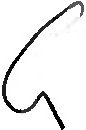 El Instituto se impone en una existencia permanente durante los siguientes doce meses o más a partir de la fecha de cierre de los estados financieros, por lo que las cifras en los Estados Financieros, representan los valores sistemáticamente obtenidos, con  base a las Normas de Información Financiera, En tanto prevalezcan dichas condiciones, no deben determinarse valores estimados provenientes de la disposición o liquidación del conjunto de los activos netos del Instituto.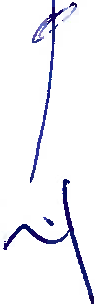 6. Políticas de Contabilidad SignificativasLos estados  financieros adjuntos están  preparados considerando la normatividad emitida por  el CONAC, la Ley General  de ContabilidadGubernamental y   los  criterios  establecidos  por   las  Normas  de   Información  Financiera emitidas  por   la   Unidad de   ContabilidadINSTITUTO NACIONAL DE CARDIOLOGÍA IGNACIOCHÁVEZ 	Página 26 de 35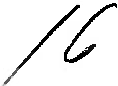 Gubernamental e Informes sobre la Gestión  Pública  de la Secretaría de Hacienda y Crédito Público, las cuales difieren con lo establecido en las Normas  Mexicanas de Información Financiera (NIF) emitidas por el Consejo Mexicano para  la Investigación y Desarrollo de las Normas de Información Financiera, A.C. (CINIF).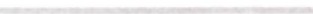 Las prácticas contables gubernamentales que no coinciden con las Normas de Información Financiera Mexicanas, principalmente son las siguientes:Hasta el ejercicio  2007, no se reconocieron de manera integral los efectos  de inflación conforme al Boletín B-10; en el año 2008  entraron en vigor  las nuevas NIF de la Serie "A" relativas  al marco conceptual de la teoría  y práctica contable y de la Serie "B", "C" y "D" aplicables a los estados  financieros en su conjunto, situación que  se deriva  de la aplicación de la NIFGG SP 04  "Reexpresión", donde nos  indica que  la entidades del Sector Paraestatal de la Administración Pública  Federal deberán de observar y aplicar las normas supletorias para  reflejar  los efectos de inflación y definir los procedimientos que entiendan a sus propias características, y esto se revele en sus estados  financieros.No se presenta en forma agrupada el Resultado Integral de  Financiamiento, que  se compone de  los intereses  ganados y pagados, el resultado por posición financiera y la utilidad o pérdida por fluctuaciones cambiarias.No se tiene  la obligación de reconocer pasivos por beneficios a empleados en los términos de la NIF D-3.La depreciación de los bienes  inmuebles, infraestructura y construcciones en proceso y bienes muebles se deprecian de  acuerdo a los parámetros de vida útil, emitidos por el Consejo Nacional de Armonización Contable, publicado ellS de agosto de 2012.Las principales prácticas de contabilidad utilizadas se describen a continuación:a)  Efectos de la inflaciónHasta  el ejercicio 2007  se reconocieron los efectos de la inflación en la información financiera actualizando únicamente  los activos,  su depreciación acumulada, depreciación del ejercicio y los inventarios de  acuerdo con  la Circular Técnica  NIF-06  BIS "A"/D, emitida por  la Secretaría de Hacienda y Crédito Público y la Secretaría  de la Función Pública  (SFP). Por los ejercicios de 2020 y 2019, ante un entorno económico no inflacionario, los estados  financieros no presentan los efectos de la inflación, sus cifras se presentan a valores  nominales, tal como lo establece la Norma de Información Financiera Gubernamental, emitida por la SHCP.Conforme con la NIFGG SP 004 "Reexpresión", se considera la existencia de un entorno no inflacionario, cuando la inflación acumulada de los tres ejercicios  anuales anteriores es menor que el 26% y del 8% de forma anual, siendo que la inflación correspondiente a 2019 y 2020 fue de 2.83% y 3.15% respectivamente, y al 31 de  diciembre de 2021 el porcentaje de inflación fue  de 7.36 %, cuya  inflación acumulada es del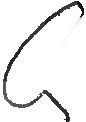 13.34%.b)  Inversiones en valores temporalesSe valúan  al costo  de  adquisición, más  rendimientos devengados. En el caso de  rendimientos que  son generados por  el  subsidio delGobierno Federal, estos son reintegrados mensualmente a la Tesorería de la Federación. e) Almacenes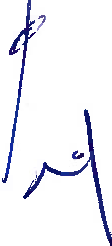 Se registran al costo de adquisición, y se encuentran valuados  por el método Costo Promedio.d) Beneficios a los empleadosINSTITUTO NACIONAL DE CARDIOLOGfA IGNACIO CHÁVEZ 	Página 27 de 35/CLas relaciones laborales con los trabajadores se regulan con lo establecido en el apartado "B" del artículo 123 Constitucional, por  lo tanto, las pensiones al retiro de los trabajadores son asumidas en su totalidad por el Instituto de Seguridad y Servicios Sociales de los Trabajadores del Estado, además no existe la obligación de pagar  las primas de antigüedad. Los pagos a que pueden tener derecho los trabajadores en caso de ser despedidos, de acuerdo a la Ley Federal del Trabajo,se registran en el resultado del año en que se realizan.e)  Operaciones en moneda extranjeraLas operaciones en moneda extranjera se registran al tipo de cambio vigente a la fecha de su celebración. Los activos y pasivos monetarios en moneda extranjera se valúan en moneda nacional al tipo de cambio vigente a la fecha de los estados financieros.f)   Reconocimiento de los ingresosLos ingresos  se reconocen en el momento que existe el derecho de cobro (Devengado). g)  Subsidio de operación del Gobierno FederalEs dinero que  se recibe del Gobierno Federal para operación y se reconoce en el estado de actividades al momento en que  dichos fondos son solicitados mediante Cuentas por Liquidar Certificadas para el pago de conceptos derivados de los capítulos 1000 Servicios  Personales,2000 Materiales y Suministros y 3000 Servicios Generales.h)  Subsidio de inversión recibido del Gobierno FederalSon los recursos que se reciben mediante el pago de proveedores por medio de las Cuentas por Liquidar Certificadas que  emite la Tesorería de la Federación para las actividades de inversión y se reconoce en el patrimonio al momento en que se ejerce el presupuesto y es liberado el oficio de inversión por la Dirección General de Programación, Organización y Presupuesto.Asimismo, durante el ejercicio 2021, se recibió subsidio  de inversión por parte del Gobierno Federal.i)   Uso de estimacionesEn la preparación de los estados  financieros se tiene  la necesidad de registrar ciertas  estimaciones, y utilizar al efecto ciertos supuestos para  valuar  algunas partidas de  los  estados  financieros y efectuar las  revelaciones que  se requieran de  las  mismas. Sobre  todo, las estimaciones para cuentas incobrables y para inventarios obsoletos. (Ver Nota 8).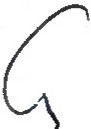 j)    Estado de ActividadesLa presentación de los recursos  fiscales  otorgados al Organismo para  gasto  corriente se lleva  a cabo  de acuerdo con  lo indicado en la norma  NIFGG SP 02 "Subsidios y Transferencias Corrientes y de Capital en sus Diferentes Modalidades",en lo referente al registro contable y presentación de los subsidios y transferencias corrientes.k)  Cambios Contables y Corrección de ErroresSe reconocieron aplicaciones contables relativas a la Depreciación del Ejercicio  de  los Saldos Revaluados  (reexpresados), de  los BienesInmuebles y Muebles que quedaron actualizados hasta el ejercicio 2007.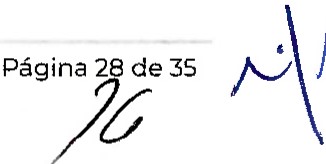 7. Posición en Moneda Extranjera y Protección por Riego CambiaríaSin información que revelar.1 NSTITUTO NACIONAL DE CARDIOLOGÍA IGNACIO CHÁVEZ8. Reporte Analítico del Activoa) Vida útil o porcentajes de depreciación, deterioro o amortización utilizados en los diferentes tipos de activo.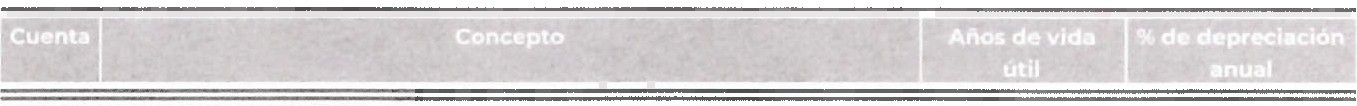 9. Fideicomisos, Mandatos y AnálogosSin información que revelar.10. Reporte de Recaudación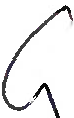 El ingreso  propio programado ascendió a 307,022,645 pesos; la captación al cierre del ejercicio  fue de 116,997,834 pesos, lo que  correspondió un deficit de 190,024,811 pesos de acuerdo a la captación programada.11. Información sobre la deuda y el Reporte Analítico de DeudaSe adjunta a estas notas el Estado  Analítico de Deuda y Otros Pasivos.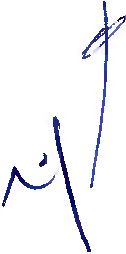 12. Calificaciones OtorgadasSin información que revelar.INSTITUTO NACIONAL DE CARDIOLOGÍA IGNACIOCHÁVEZ 	Página  29 de 35/?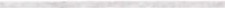 13. Proceso de MejoraEl Instituto llevó a cabo el registro, integración y validación de la información correspondiente al cumplimiento de las metas  programáticas en congruencia con el ejercicio presupuestario, de acuerdo con el "Análisis de cumplimiento de los indicadores de Resultados", presentado en  la Cuenta  de  la Hacienda Pública  Federal.  La estructura programática se diseñó  para  el adecuado cumplimiento  de  los  objetivos propuestos por la Administración del Instituto. Los recursos asignados al Instituto se clasifican  por programas presupuestarios con un fin en especifico, los principales asociados a metas son los siguientes:Programa  EOlO Formación de Recursos Humanos especializados para la salud.El  Programa  Presupuestario EOlO, Formación de Recursos Humanos  Especializados   para  la Salud, presentó un presupuesto modificado de $80,793,303 pesos, de los cuales  se ejercieron $78,890,053 pesos, la diferencia de  $1,903,250 pesos corresponde a recursos propios nocaptados.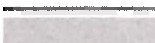 Vinculación:74,497,209	78,890,053 	106 	98FUENTE: Instituto Nacional de Cardiología Ignacio Chávez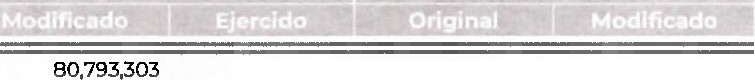 Plan Nacional de Desarrollo 2019 ·2024:11. Política  Social Objetivo 2.5 Salud para toda la poblaciónPrograma  Sectorial:12- Programa Sectorial de Salud 2019 - 2024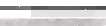 Nivel:PropósitoLos resultados del  indicador reflejan  la capacidad de las instituciones para  formar médicos especialistas en sus áreas de especialidad.Tipo del Indicador 	EstratégicoDimensión aMedirEficacia(Número  de   médicos  especialistas   en  formación de   la  misma  cohorte  que  obtienen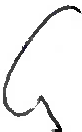 Fórmula	constancia de conclusión de estudios  de posgrado clínico 1Número de médicos especialistas en formación de la misma cohorte inscritos a estudios de posgrado clínico) X 100Unidad de Medida 	PorcentajeValor de la Meta Anual 	Porcentaje de Cumplimiento (%)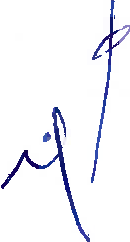 OriginalModificada 	AlcanzadaAlcanzada/Original 	Alcanzada/Modificada96.5 	96.5 	95.8 	99.3	99.3FUENTE: Instituto Nacionalde Cardiologfa Ignacio ChávezINSTITUTO NACIONAL DE CARDIOLOGÍA IGNACIO CHÁVEZ•Página 30 de 35/{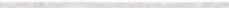 Causa de la variación:La eficiencia en la formación de médicos especialistas que se alcanzó fue del 95.8% con 136 que obtuvieron constancia de conclusión de estudios de posgrado  clínico, de un total de 142 inscritos. La programación fue de  96.5%; sin embargo las causas de las variaciones se deben  a que durante el periodo de formación se presentaron dos bajas, las cuales se argumentó fueron por razones de tipo personal, con lo cual  el cumplimiento fue  del  99.3%, es importante precisar  que  se mantiene el aprovechamiento de  los médicos especialistas en formación.Efectos Socioeconómicos del alcance de metas del indicador.La eficiencia en la formación de  médicos especialistas refleja  el aprovechamiento de  la formación académica de los médicos de  la misma cohorte, así como la efectividad en la impartición de 6 cursos de formación médica de especialidad, siendo  estos: Cardiología Clínica, Cardiología Pediátrica, Cirugía  Cardiotorácica, Cirugía  Cardiotorácica Pediátrica, Nefrología y Reumatología; así como 18 cursos de  alta  especialidad; con  ello,  el  Instituto  Nacional de  Cardiología Ignacio Chávez  contribuye a la  formación académica de  alta especialidad, de tal forma  que, al concluir el proceso de  formación académica, los especialistas regresen a su lugar  de  origen con  la finalidad de mejorar la calidad de la atención médica que se ofrece en sus entidades.Por otra  parte, se presentan los resultados del siguiente indicador: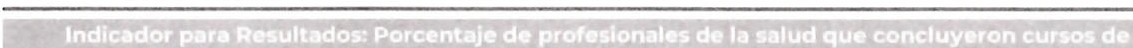 Nivel:Propósito 		Los resultados del indicador reflejan el porcentaje de personas que recibieron constancia de conclusión de cursos de educación continua impartidos por la institución.Tipo del Indicador 	EstratégicoDimensión aMedir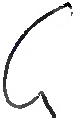 EficaciaFórmula(Número de profesionales de  la salud  que recibieron constancia de conclusión de cursos  de educación continua impartidos  por  la  institución / Número de  profesionales de  la salud inscritos a los cursos  de educación continua realizados por  la institución durante el periodo reportado) X 100Unidad de Medida	PorcentajeValor de la Meta Anual 	Porcentaje de Cumplimiento[%)Original 	ModificadaAlcanzadaAlcanzada/Original	Alcanzada/Modificada97.0 	97.0	99.8 	102.9 	102.9FUENTE: Instituto Nacional de Cardiologfa  Ignacio ChávezINSTITUTO NACIONAL DE CA DIOLOGÍA IGNACIO CHÁVEZe35 ·Causa de la variación:El porcentaje de  profesionales de  la salud  que  concluyeron cursos  de  educación  continua que  se  alcanzó  fue  del  99.8%  con  10,919 profesionales de la salud que recibieron constancia de conclusión de los cursos de educación continua impartida por la institución, de un total de 10,937 profesionales de la salud inscritos. La reprogramación fue de 97.0% con 7.434 profesionales de la salud a recibir constancia de conclusión de un total de 7,664.Derivado de la reconversión del Instituto a Hospital de Apoyo COVID-19 desde  el ejercicio 2020, se continuó con  la estrategia de realizar cursos  en línea, lo  que  permitió la participación de  un  mayor  número de  profesionales de  la salud  que  se inscribieron, concluyeron y recibieron constancia de los cursos de educación continua, obteniendo resultados favorables, por lo que esta modalidad se mantuvo al igual que los cursos presenciales con un aforo controlado y con las medidas sanitarias correspondientes.Efectos Socioeconómicos del alcance de metas del indicador.La educación continua permite  a los  profesionales de  la salud  estar  a  la  vanguardia, conocer los  nuevos  tratamientos y desarrollar habilidades técnicas que les permiten estar acorde a las necesidades de atención médica de los pacientes cardiópatas,otorgar una atención con  calidad y seguridad que  incida  en  la prevención de  eventos  adversos, al contar con  personal actualizado, altamente  capacitado y eficiente que contribuya a la mejora continua.Programa E022 Investigación y Desarrollo tecnológico en Salud.Los recursos presupuestales asignados al 	Programa 	Presupuestario	E022,	Investigación	y 	Desarrollo 	Tecnológico en Salud presentó un presupuesto modificado  por  $168,563,681 pesos  de  los cuales  se  ejercieron $154,792,453  pesos,  la  diferencia de$13,771,228 pesos, corresponde a recursos propios no captados.145,002,860	168,563,681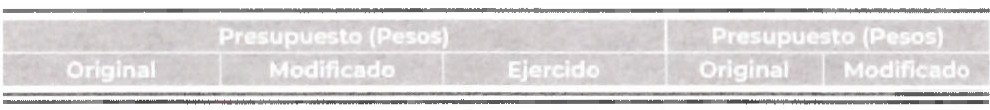 154,792.453 	107 	92Vinculación:FUENTE: Instituto Nacional de Cardoi logía Ignacio ChávezPlan  Nacional de Desarrollo 2019 -2024:11. Política  Social Objetivo 2.5 Salud para toda la poblaciónPrograma Sectorial:12- Programa Sectorial de Salud 2019 -2024	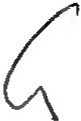 Nivel:Propósito   Artículos cientfficos institucionales publicados en revistas de los grupos 111 a VIl,respecto deltotalde artículos científicos institucionales publicados en revistas de los grupos I-VII.Tipo delIndicador	EstratégicoDimensión a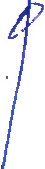 Medir 	Calidad1 NSTITUTO NACIONAL DE CARDIOLOGÍA IGNACIO CHÁVEZ 	Página 32 de 35 	¡0\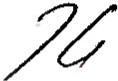 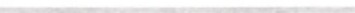 Fórmula	(Artículos científicos publicados en  revistas  de  impacto alto  (grupos 111  a VIl)  en el período 1Artículos científicos totales publicados en revistas (grupos 1 a VIl) en el período X 100Unidad deMedidaPorcentajeValor de la Meta Anual 	Porcentaje de Cumplimiento (%)OriginalModificada 	AlcanzadaAlcanzada/Original	Alcanzada/Modificada80.080.0 	77.3FUENTE: Instituto Nacional de Cardiología Ignacio Chávez96.6	96.6Causa de la variación:El resultado alcanzado fue de 773% artículos científicos publicados en revistas de impacto alto, con177 artículos científicos publicados en revistas de impacto alto de los grupos 111 a VIl de un total de 229 artículos de los niveles 1  al VIl. La programación fue de 80.0% de articulas científicos publicados en revistas de alto impacto con 160 artículos científicos publicados en revistas de impacto alto  (grupos 111  a VIl) de un total de 200 artículos  de los grupos 1 al VILCon lo anterior, se destaca  la productividad de los investigadores institucionales, debido a que  se rebasó el número total de artículos publicados, principalmente aquellos de impacto alto (grupos 111  a VIl), siendo  estos: 66 del grupo 111 , 92 del grupo IV,13 del grupo V, 3 del grupo VI,y 3 del grupo VIL El cumplimiento de la meta  fue de 96.6%.Efectos socioeconómicos del alcance de metas del indicador.Los beneficios  económicos y sociales alcanzados  con este indicador, se refieren a la continua difusión del conocimiento a través  de la publicación de avances y resultados del desarrollo de los proyectos de investigación enfocados a la cardiología y ramas afines, algunos de ellos de nivel internacional,que permitan el avance tecnológico en los diagnósticos y tratamientos a la población afectada con patologías cardiovasculares.Programa  E023 Prestación de Servicios en los Diferentes Niveles de Atención a la Salud.Programa Presupuestario E023, Prestación de Servicios en los Diferentes Niveles de Atención a la Salud; el presupuesto modificado para este  programa ascendió a $1,759,783,550 pesos, sin  embargo se  ejercieron $1,592,184,552  pesos, la  diferencia de  $167,598,998 pesos corresponde a recursos propios no captados.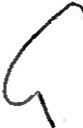 1,385,621,132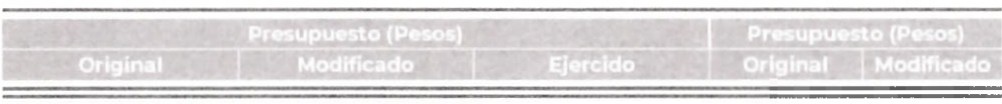 1,759,783,5501,592,184,552115	90FUENTE:Instituto Nacional de Cardiología Ignacio Chávez: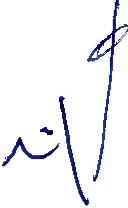 INSTITUTO NACIONAL DE CARDIOLOG[A IGNACIO CHÁVEZ 	Página 33 de 35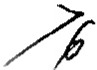 Vinculación:Plan Nacional de Desarrollo 2019 ·2024: 11. Política  Social Objetivo 2.5 Salud para toda la poblaciónPrograma  Sectorial:12 - Programa Sectorial de Salud 2019-2024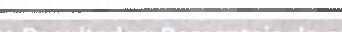 Nivel:Propósito	Evaluar  los resultados de  la eficacia  clínica  de  la atención médica de los pacientes en  áreas hospitalarias que presentan problemas de salud y son tratados en las entidades coordinadasTipo del Indicador	EstratégicoDimensión a Medir 	EficaciaFórmula	(Número de egresos  hospitalarios por  mejoría y curación 1Total  de egresos  hospitalarios) X100Unidad de Medida 	PorcentajeValor de la Meta Anual	Porcentaje de Cumplimiento (%)OriginalModificada 	AlcanzadaAlcanzada/Original 	Alcanzada/Modificada87.6 	87.6	90.6 	103.4 	103.4FUENTE:Instituto Nacionalde Cardiología Ignacio ChávezCausas de las variaciones entre la meta alcanzada  y la meta original del indicador.Al cierre del ejercicio 2021 se alcanzó  el 90.6% de egresos hospitalarios por mejoría  con 3,948 de un total de 4,358 egresos hospitalarios; la reprogramación fue del 87.6% con 3,320 egresos por mejoría de un total de 3,790. Derivado de la disminución de los contagios por COVID-19, se ha permitido un mayor  número de ingresos  de pacientes cardiovasculares y por ende  de egresos hospitalarios principalmente por mejoría,  esto  como  parte  de  la  necesidad existente de  atender a los  pacientes cardiópatas, lo  cual  se ve  reflejado en  el  resultado alcanzado. Además, se llevó a cabo la reprogramación del indicador. El cumplimiento obtenido es del103.4%.Efecto socioeconómico del alcance de metas del indicador.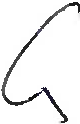 Los beneficios económicos sociales  alcanzados  con  este indicador, es que,  en  algunos casos, al realizar  procedimientos terapéuticos hemodinámicos en los pacientes, disminuyen sustancialmente los riesgos  en los mismos, también permite una  pronta recuperación y reincorporación a sus actividades cotidianas, así como, una disminución en los costos de los servicios.En el caso de los Programas Programas Presupuestarios M001 y 0001, se resume su situación al cierre del ejercicio a continuación: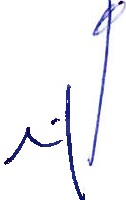 El Programa  Presupuestario M001 Actividades de  Apoyo  Administrativo, presentó un presupuesto modificado  por  $145,407,269 pesos  y ejercido por $138,761,213 pesos, la diferencia de $6,646,055 pesos corresponde a recursos  propios no captados.1 NSTITUTO NACIONAL DE CARDIOLOGÍA IGNACIO CHÁVEZ 	Página 34 de 35/7El Programa Presupuestario 0001 Actividades de Apoyo  a la Función Pública  y Buen  Gobierno presentó un presupuesto modificado por$8,766,051 pesos y ejercido por $8,660,771 pesos,la diferencia de $105,280 corresponde a recursos propios no captados.14. Información por SegmentosSin información que revelar.15. Eventos Posteriores al CierreNo existe información que afecte el cierre del ejercicio.16. Partes RelacionadasSin información que revelar.17. Responsabilidad  sobre la Presentación Razonable de la Información Contable"Bajo protesta de decir  verdad declaramos que los estados financieros y sus notas,son razonablemente correctno:..•.....,... responsabilidad del emisor".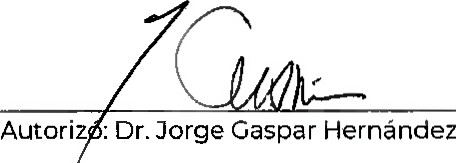 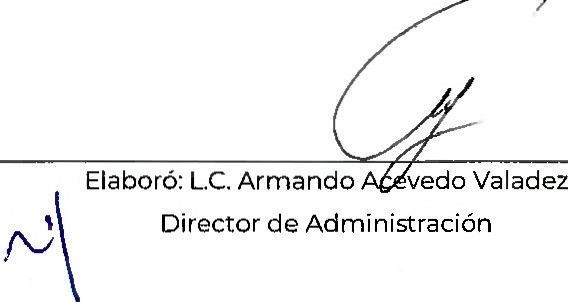 Director GeneralINSTITUTO NACIONAL DE CARDIOLOGÍA IGNACIO CHÁVEZ 	Página 35 de 35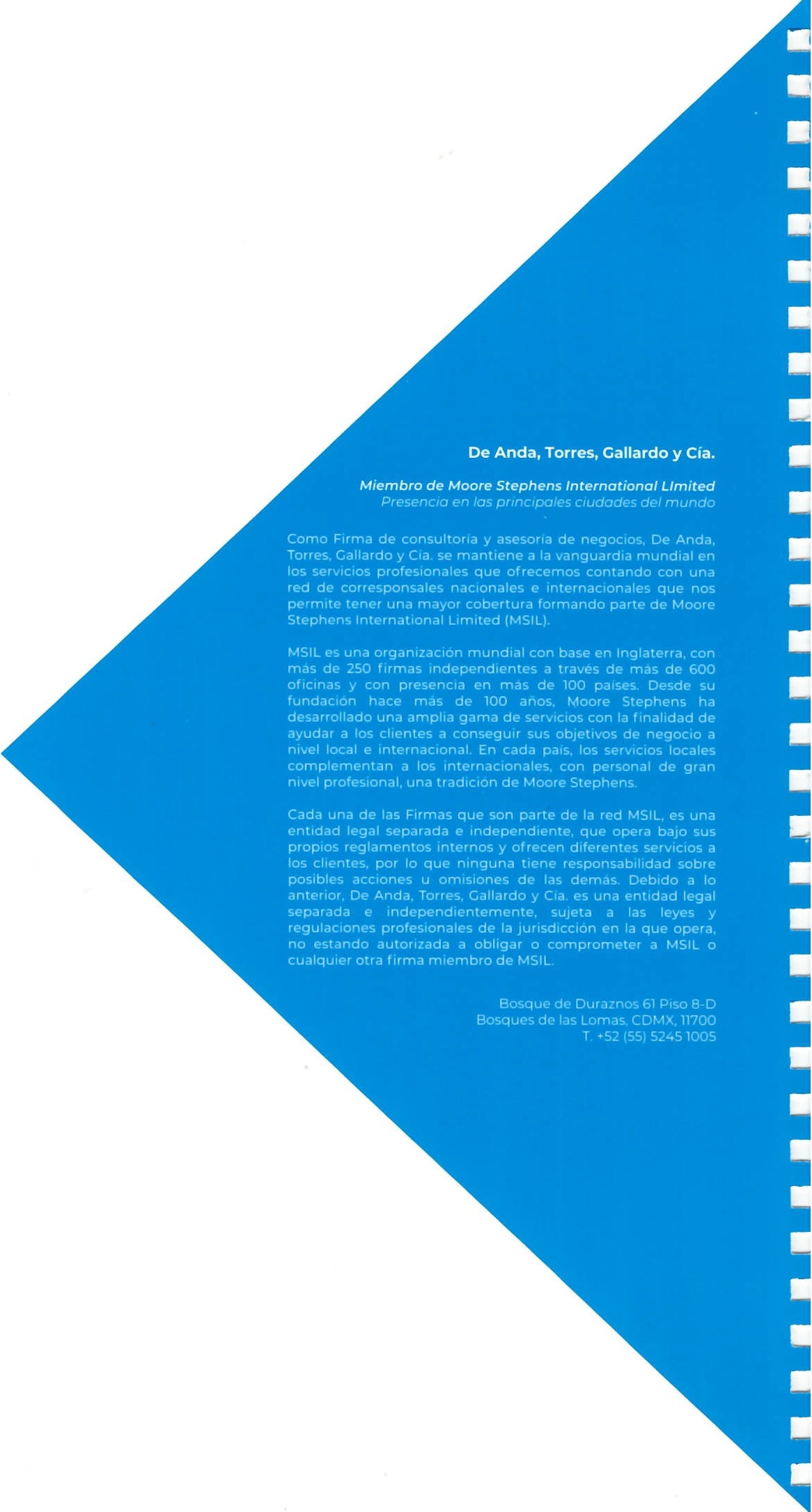 MDOREDE ANDA. TORRES.GAllARDO Y CÍA.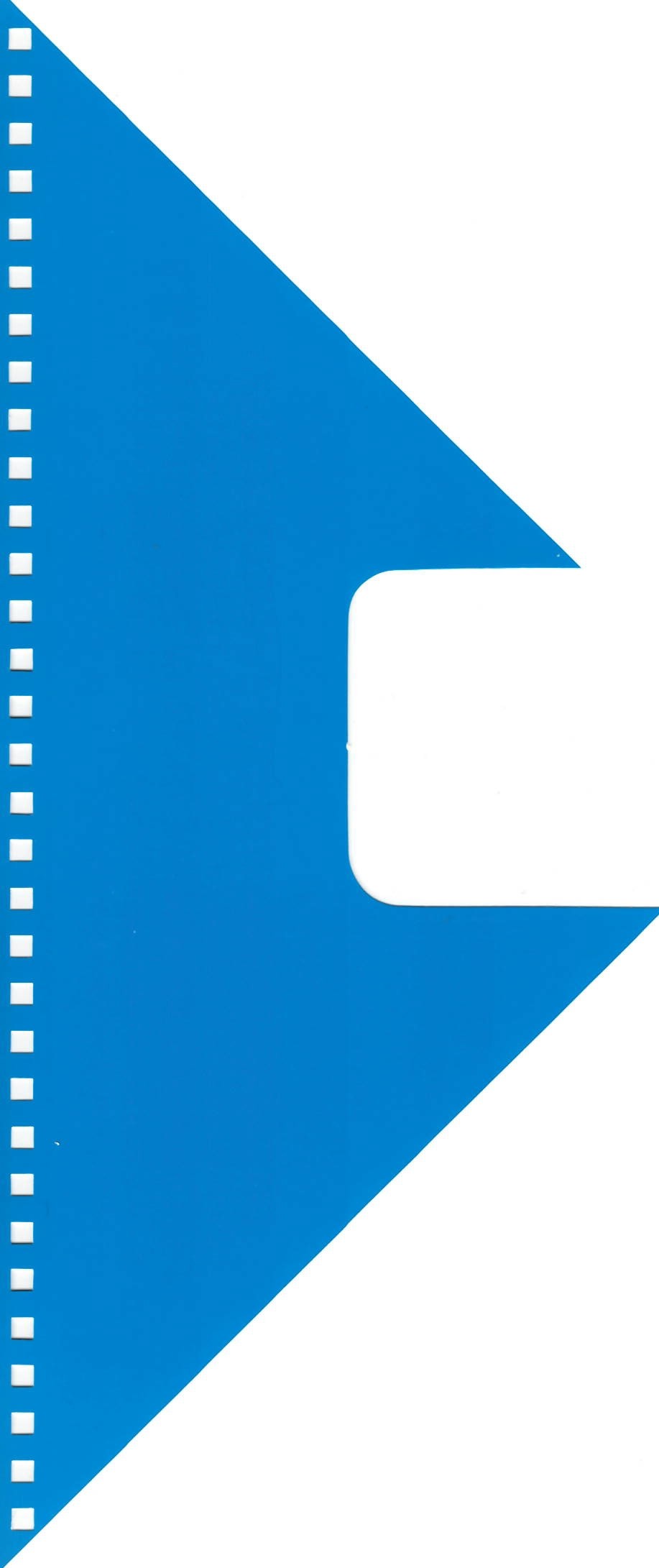 MOORE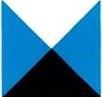 DE ANDA, TORRES, GALLARDO Y CÍA.INSTITUTO NACIONAL DE CARDIOLOGÍA IGNACIO CHÁVEZ - INCARESTADOS  E INFORMACIÓN FINANCIERAPRESUPUESTARIA POR EL PERIODO COMPRENDIDO DEL 1 DE ENERO AL 31 DE DICIEMBRE DE 2021Y DICTAMEN DE LOS AUDITORES INDEPENDIENTESMOORE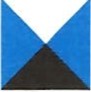 DE ANDA,TORRES, CALLAR DO Y CÍA.Ciudad de México a 17 de marzo de 2022Mtro. José Miguel Macías FernándezSecretaría de la Función PúblicaSubsecretaría de Control y Auditoría de la Gestión Pública Director General de Fiscalización del Patrimonio Público  Federal Insurgentes Sur 1 735 Piso 2 ala norteCol. Guadalupe  lnn, Del  Álvaro ObregónCiudad de  MéxicoEstimado Maestro Macias:En cumplimiento con los "Términos  de Referencia Para Auditorías Externas de los Estados y la Información Financiera Contable  y Presupuestaria por  el ejercicio  2021 ", adjunto al presente, sírvanse encontrar  el "Dictamen Presupuesta!" del Instituto Nacional de cardiologra •Ignacio Chávez" (INCAR), por el ejercicio terminado al 31 de diciembre  de 2021.Sin otro  particular  por el momento quedo de usted y aprovecho  la ocasión para enviarle  un cordi al saludo.Atentamente,De rrd 1.  l orres. r:J21idrdo y Cra S C  de R L.   rJe C VC.P.C. Jaime Ornar Torres PérezSocio de auditoría responsable del encargoc.c.p. L.C. Carlos Andrés Osorio Pineda  - Director de  Administración del Instituto Nacional  deCardiología 66lgnacio Chávez" (INCAR).Mtra.Lidia Almazán  Barrera- Titular del Órgano Interno de Control en el Instituto Nacional de Cardiología ..Ignacio Chávez" (INCAR).Bosque de Duraznos 61, piso8-D. Bosques de las Lomas. CDMX, 11700.Miembro de Moore GlobalNetwork Umitedt:Jrcst-nctD en 'as pnrn: r:.crJcs Cltáadcs di!I IT' undo+52 [55) 5245 1005Instituto Nacional  de Cardiología  Ignacio Chávez- INCAREstados Presupuestales por el año que terminó el 31  de diciembre de 2021CONTENIDOl.	Opinión del auditor independiente11.	Estados presupuestales:11.1  Estado analítico de ingresos.11.2 Ingresos de flujo  de efectivo.11.3 Egresos de flujo de efectivo.11.4 Estado analítico del ejercicio  del presupuesto de egresos en 	clasificación administrativa.11.5 Estado analítico del ejercicio  del presupuesto de egresos en clasificación administrativa  (armonizado).11.6 Estado analítico del ejercicio  del presupuesto de egresos en clasificación económico y por objeto del gasto.11.7 Estado analítico del ejercicio  del presupuesto de egresos en clasificación económica (armonizado).11.8 Estado analítico del ejercicio  del presupuesto de egresos en clasificación por objeto del gasto (armonizado).11.9 Estado analítico del ejercicio.del presupuesto de egresos en clasificación funcional  programática.11.1O Estado analítico del ejercicio  del presupuesto  de egresos en clasificación funcional (armonizado).11.11 Gasto por categoría  programática.11.12 Gasto por categoría  programática (armonizado).11.13 Conciliación entre los ingresos presupuestarios  y contables.11.14 Conciliación entre los egresos presupuestarios y los gastos contables.11.1 5 Notos  o los estados presupuestoles.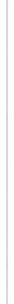 l. Opinión del auditor independienteMOORE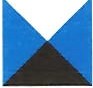 A la Secretaría  de la Función PúblicaAl H. Junta de Gobierno delInstituto Nacional  de Cardiología "Ignacio Chávez"OpiniónDE ANDA,TORRES, GALLARDO  Y CÍAHemos  auditado  los  estados  e  información  financiera  presupuestaria de  la  Entidad   Gubernamenta l INSTITUTO  NACIONAL DE  CARDIOLOGÍA "IGNACIO  CHÁVEZ" (la  "Entidad"),  correspondientes al ejercicio  presupuestario comprendido del 1 de enero  al 31  de diciembre de  2021, que comprenden los estados analítico  de ingresos; de ingresos de flujo de efectivo; de egresos de flujo de efectivo; analítico del presupuesto  de egresos en clasificación administrativa¡ analítico del ejercicio del  presupuesto  de egresos en clasificación económica y por  objeto  del gasto¡ analítico del  ejercicio del  presupuesto de egresos en clasificación funcional programática, así como las notas explicativas a los estados e información financiero presupuestaria  que incluyen  un resumen de lo s políticas presupuestarías significativas.En  nuestra   opinión,  los   estados   e   información  financiera   presupuestaria  adjuntos   de   la  Entidad Gubernamental INSTITUTO  NACIONAL DE CARDIOLOGÍA ,IGNACIO CHÁVEZ", que se describen  en el párrafo  anterior, están preparados, en todos los aspectos materiales, de conformidad con las disposiciones establecidos  en  la  Ley General de  Contabilidad Gubernamental y en  la   Ley Federal  de  Presupuesto  y Responsabilidad Hacendaría y su Reglamento.Fundamento de nuestra opiniónHemos  llevado  a  cabo  nuestra  auditoría  de conformidad con  los Normas  Internacionales de Auditoría. Nuestras  responsabilidades, de  acuerdo  con  estas normas, se describen  con  más  detalle  en  la  sección "Responsabilidades del auditor poro  la auditoría  de los estados  e información  financiera presupuestario" de nuestro informe. Somos independientes de la entidad de conformidad con el Código de Ética Profesiona l del Instituto Mexicano de Contadores Públicos de México, A.C., junto con  los requerimientos de ética que son aplicables o nuestras auditoría s de los estados financieros presupuestarios en México, y hemos cumplido con las demás responsabilidades de ético de conformidad con esos requerimientos y con el Código de Ética Profesional.  Consideramos que  la  evidencia   de  auditoría  que  hemos  obtenido  proporciona una  base suficiente y apropiada para  nuestra opinión.Párrafo de énfasis base de preparación y utilización  de este informeLos estados e información financiero presupuestaria adjuntos, fueron preparados para  cumplir  con los requerimientos normativos guberna menta les a que está sujeta la entidad y para ser integrados en el Reporte de la Cuenta  de Pública Federal, los cuales están presentados  en los formatos que para  tal efecto  fueron establecidos  por  la Unidad de  Contabilidad  Gubernamental de  la  Secretaría  de  Hacienda; consecuentemente, éstos pueden no ser apropiados para  otra  finalidad. Nuestra  opinión no  se modificapor esta cuestión.Miembro de Moore GlobalNetwork LimitedPr esenoa en las prmc.,¡::o/1?5 CIUdades del mundoBosque de Dur aznos 61, pisoS-D. Bosques de las Lomas. CDMX, 11700.1	+52 (55) 5245 1005Otra cuestionesLa administración de la Entidad Gubernamental ha preparado  un juego de estados financieros por el año terminado el 31  de diciembre  de 2021  de conformidad con los disposiciones en materia de información financiera que estón establecidas en la Ley General de Contabilidad Gubernamental, sobre los cuales emitimos  uno  opinión   no  modificada,  con  fecho  15  de  marzo  de  2022, conforme  a  las  Normas Internacionales de Auditoría.Respecto al  Estado Analítico  del  Ejercicio del Presupuesto de  Egresos en clasificación:  Administrativo (armonizado), Gasto  por  categoría  programático, y Gasto  por  categoría  por  categoría  programático (armonizado),  éstos se presentan poro  dar cumplimiento  o  los  "Lineamientos para  la  integración  del presupuesto de egresos de la federación para el ejercicio fiscal 2021 ", emitido  mediante  oficio 307-A2801  de lo Unidad de Político y Control Presupuestario de la Secretaría de Haciendo y Crédito Público.Responsabilidades de la administración  y de los encargados del gobierno de la Entidad sobre los estados e información financiero presupuestariaLa administración es responsable de la preparación de los estados e información  financiero  presupuestaria adjuntos de conformidad  con  las disposiciones establecidas en lo Ley General de Contabilidad Gubernamental  y en la Ley Federal de Presupuesto y Responsabilidad Hacendaría  y su Reglamento, y del control interno que la administración  consideró necesario para  permitir la preparación  de los estados e información financiera presupuestario libre de incorrección material debida a fraude o error.Los encargados del gobierno  de la Entidad son responsables de la supervisión del proceso de información financiera de lo entidad.Responsabilidades del auditor sobre la auditoría de los estados e información  financiero presupuestariaNuestros objetivos son obtener  una  seguridad razonable  sobre  de que  los estados financieros, en su conjunto, se encuentran libres de incorrección material, debido o fraude  o error, y emitir un informe de auditoría que contiene nuestra opinión. Seguridad razonable es un alto nivel de seguridad, pero no es una garantía, de que una auditoría  realizada de conformidad  con  los  Normas  Internacionales  de Auditoría siempre detecte una incorrección material cuando existe. Los incorreciones  pueden deberse o fraude o error y son consideradas materiales si individualmente, o en su conjunto, puede preverse razonablemente que influyan en las decisiones económicos que los usuarios hocen basándose en los estados financieros.Como  porte de una auditoría  de conformidad con las Normas  Internacionales de Auditoría, aplicamos nuestro juicio profesional y mantenemos una actitud de escepticismo profesional durante todo lo auditoría. También:•	Identificamos y evaluamos  los riesgos de incorrección  material en los estados financieros, debido  a fraude o error, diseñamos y aplicamos los procedimientos de auditoría paro responder a esos riesgos y obtener evidencio de auditoría suficiente y apropiada poro obtener una base para nuestro opinión. El riesgo de no detectar uno incorrección material debido  o fraude es mayor que en el coso de uno2incorreccron  material,   ya  que  el  fraude  puede   implicar   colusión,   falsificación,   manifestaciones intencionalmente erróneas, omisiones intencionales o la anulación del control interno.•	Obtenemos  conocimiento  del control interno importante  para  la auditoría  con el fin de diseñar los procedimientos de auditoría  que consideramos adecuados en las circunstancias, y no con la finalidad de expresar uno opinión  sobre lo eficacia del control interno de lo entidad.• 		Evaluamos lo apropiado de las políticas contables utilizadas y la razonabilidad de las estimaciones contables, así como las revelaciones hechas por la administración de lo Entidad.Nos comunicamos con los responsables del gobierno de la Entidad en relación, entre otros cuestiones, con el alcance planeado y el momento de realización de la auditoría y los hallazgos importantes de la auditoría, así como cualquier deficiencia significativa en el control interno que identificamos durante nuestra auditoría.De Ando, Torres, Gallardo y Cío., S.C. de R. L. de C.V.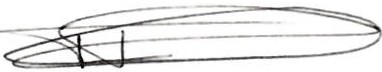 Contador Público CertificadoC.P.C. Jaime Omar  Tarres PérezBosque de duraznos 61 piso 8-0, Col. Bosques de los Lomas, CDMX, 1 1700Ciudad de México, a 15 de marzo de 20223.•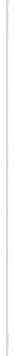 11.  Estados PresupuestalesCUENTA PÚBLICA 2021ESTADO ANALÍTICO  DE INGRESOSNCA INSTITUTO NACIONAL DE CARDIOLOGÍA IGNACIO CHÁVEZ (PESOS)...	• •Wf.\1'';!!.':•.>--&•:•.L..!Lc'L.l'!- ".1·:r.r.l••	. • •((llil 	[!fJl	( 'l  1ilil" ll 	(0)	[ ) 	[(;1  ...     111]Imp uest os                                                                                                                                                                       o                             o                             o                                    o                            o                                      oCuotas y Aportaciones de Seguridad  Social                                                                                                              o                             o                             o                                  o                                  o                             o Contribuciones de Mejoras                                                                                                                                           o                             o                             o                                  o                                  o                                    o Derechos                                                                                                                                                          o                             o                           o                                  o                                  o                             o Productos                                                                                                                                                       o                           o                           o                                    o                            o                             o Aprovechamientos                                                                                                                                            o                             o                           o                                    o                            o                                  o Ingresos por Venta de Bienes, Prestación de Servicios y Otros Ingresos                                   307.022,645                                      o             30 7,022,645                116,997,834                116,997,834               -190,024,811Participaciones, Aportaciones, Convenios, Incentivos Derivados de laColaboración Fiscal y Fondos Distintos de AportacionesTransferencias, Asignaciones.Subsidios y Subvenciones.y Pensiones  vJubilaciones1,350,196,402	506,094,807	1,856,291,209	1,856,291,209	1,856,291,209	506,094,807Ingresos Derivados de Financiamientos	o	o	o	o 	o	oTotal''	1,657,219,047	506,094,807 	2,163,313,854	1,973,289,043 	1,973,289,043Ingresos Excedentes	316,069,996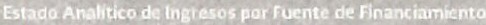 Ingresos del Poder  Ejecutivo  Federal o Estatal y de los MunicipiosImpuestosCuotas y Aportaciones de Seguridad  SocialContribuciones de MejorasDerechos Productos AprovechamientosParticipaciones. Aportaciones. Convenios. Incentivos Derivados de laColaboración fiscal  y Fondos Distintos de AportacionesTransferencias, Asignaciones, Subsidias y Subvenciones, y Pensiones yJubilacionesIngresos de las  Entes  Públicos de los Poderes legislativo y Judicial, de losÓrganos Autónomos v del Sector Paraestatal o Paramunicipal, así como delas Empresas Productivas del EstadoCuotas y Aportaciones de Seguridad SocialProductosIngresos  por Ventas de Sienes, Prestación de Servicios  y Otros IngresosTransferencias, Asignaciones, Subsidios y Subvenciones, y Pensiones yJubilacionesIngresos Derivados de FinanciamientoI ngresos Derivados de financiamientosTotal"1/ las .sumas pardales y total puedenno  coincidrr dcbrFuente: El ente pública.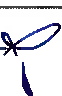 L.C.ARMANDO A	VEDO VALADEZ	\ 1DIRECTOR DE ADMINISTRACIÓN   ,:; \o o                                                                                                                         o o                             o                                    o                            o                             oo	o	o	o	o	oo	o	o	o	o	o o	o	o	o	o	oo	o	o	o	o	oo	o	o	o	o	o o	o	o	o	o	o1,657,219,047	506,094,807 	2.163,313,854 	1,973,289,043 	1,973,289,043	316,069,996o	o	o	o	o	o o	o	o	o	o	o307,022,645	o	307,022,645	116,997,834	116,997,834	-190,024,8111,350,196,40 2 	506,094,807 	1,856,291,209 	1,856,291,209	1,856,291,209	506,094,80 7o	a	o	o	o	o o 	o	o 	o 	o 	o1,657,219.047	506,094,807 	2,163,313,854	1,973,289,043	1,973,289,043Ingresos Exced e ntes 	316,069,996INSTITUTO NACIONAL DE CARDIOLOGfA IGNACIO CHÁVEZ 	Página l delDIRECTOR GENERAL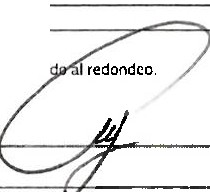 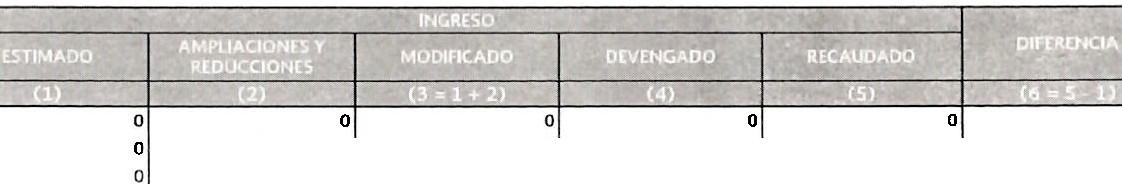 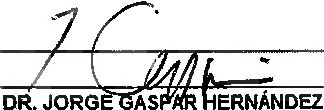 CUENTA PÚBLICA 2021INGRESOS DE FLUJO DE EFECTIVO PRODUCTORAS DE BIENES Y SERVICIOS12 SALUDNCA INSTITUTO NACIONAL DE CARDIOLOGÍA IGNACIO CHÁVEZ (PESOS), [ :i':flil	1 ,1 •,rclt 1 	• tll1ltr.:.''•	1:1:{••\lltT. t 1TOTAL DE RECURSOS"	1.683,329,471	2,189,424,278	1,973,289,043DISPONIBILIDAD INICIAL	o	o	oCORRIENTES Y DE CAPITAL	333,133,069	333,133,069	116,997,834VENTA  DE BIENES                                                                                                                                                                                                                                                                                                                          o                                              o                                             o INTERNAS	o                                             o                                    o EXTERNAS                                                                                                                                                                                                                                                                                                                            o                                     o                                    oVENTA DE SERVICIOS	333.133,069	333,133,069	116,997,834INTERNAS	333,133,069 	333.133,069	116,997,834EXTERNAS		   o		  o		   o INGRESOS DIVERSOS		o		o		 o INGRESOS DEFllEICOMISOS PÚBLICOS	 o	 o		o PRODUCTOS FINANCI!ROS	 o	o		 o OTROS 	 o	o 	 o VENTA DE INVERSIONES		o		o		 o RECUPERACION DE ACTIVOS FiSICOS	 o	o 	 o RECUPERACIÓN DE ACTIVOS FINANCEI ROS	o	o		 o INGRESOS POR OPERACIONES AJENAS		   o		  o		   o POR CUENTA DE TERCEROS 		o 		o		 o POR EROGACIONES RECUPERABLES 		o		o 		 oSUBSIDIOS  Y APOYOS FISCALES	1,350,196,402 	1,856,291,209	1,856,291,209SUBSIDIOS		   o		  o		  o CORRIENTES 		o		o		o DE CAPITAL		 o		o		o APOYOS ASCALES	1.350,196,402	1,856,291.209	1.856.291,209CORRIENTES	1,324,166,271	1,7994. 09,704 	1.799.409.704SERVICIOS PERSONALES 	9 .008,380	1,098,360,336	1,098,36(.',336OTROS	415,1S7,891 	701,049.368 	701,049.368INVERSIÓNFlslCA	26,030,131	S6,881,S05	56,881,505INTERESES.COMISIONES Y GASTOS DE LA DEUDA                                                                                                                                                                                                           o                                     o                                      o INVERSIÓNFINANCIERA                                                                                                                                                                                                                                                                                              o                                   o                                      o AMORTIZACIONDE PASIVOS                                                                                                                                                                                                                                                                                 o                                     o                                    o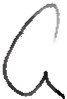 SUMA DEINGRESOS DEL AÑO	1,683,329,471	2,189,424,278	1.973,289,043ENDEUDAMIENTO (O OESENDEUDAMIENTO) NETO	o	o	oINTERNO                                                                                                                                                                                                                                                                                                                      o                                   o                                       oINSTITUTO NACIONAL DE CARDIOLOG[A IGNACIO CHÁVEZ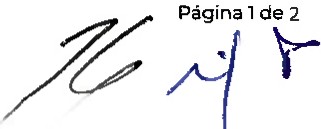 CUENTA PÚBLICA 202 1INGRESOS DE FLUJO DE EFECTIVO PRODUCTORAS DE BIENES Y SERVICIOS12 SALUDNCA INSTITUTO NACIONAL  DE CARDIOLOGÍA IGNACIO CHÁVEZ (PESOS)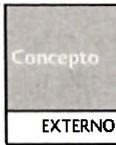 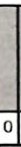 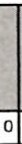 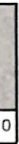 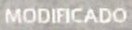 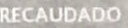 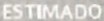 11 Las sumas parciales y totalpueden no coincidir debido alredondeo.Fuente:Estimado y Modificado.sistemas globalizadores de la Secretaría de Hacienda y Crédito Público:Recaudado. elente público.JbR. JORGE GASPAR HERNÁNDEZ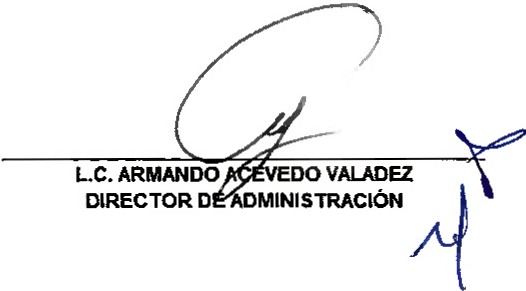 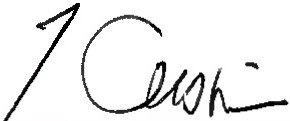 DIRECTOR GENERAl.INSTITUTO NACI ONAL DE CAI=IDOI LOG(A I GNACI O CHÁVEZ	Página 2 de2CUENTA PÚBLICA 2021EGRESOS DE FLUJO DE EFECTIVO PRODUCTORAS DE BIENES Y SERVICIOS12 SALUDNCA INSTITUTO NACIONAL DE CARDIOLOGÍA IGNACIO CHÁVEZ (PESOS)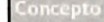        o • 	• •	••TOTAL  DE RECURSOS" GASTO CORRIENTESERVICI OS PERSONALESOE OPERACIÓN SUBSIDIOSOTRAS EROGACIONESPENSIONES Y JUBILACIONES INVERSIÓN FislcABIENES MUEBLES E INMUEBLES OBRA PÚBLICASUBSIOIOSOTRAS EIIOGAOONES INVERSIÓN FINANCIERA COSTO FINANCIEROINTERESES.COMISIONES Y GASTOS DE LA DEUDA INTERNOSEXTERNOSEGRESOS POR OPERACIONES AJENAS POR CUENTA DE TERCEROS EROGACIONES RECUPERABLESSUMA  DE EGRESOS DEL AÑOENTEROS A TESORERIA DE LA FEDERACIÓN ORDINARIOSEXTRAORDINARIOSDtsPONIBILIOAD ANALSecretaría de Hacienda v Crédito Público; Presupuesto Pagado.el ente público.1.683,329,4711.631,188,916912.897,956716,040,962o2.249.998o26,030.13126,030,131 o o oo o o o o o o o1.657,219,047 o o o26,110,424o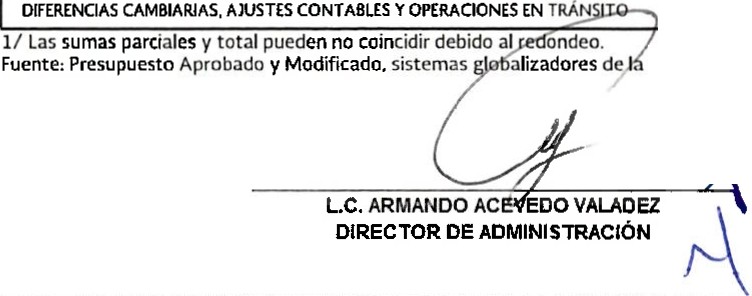 2,189,424,2782,046.260,4201.102,249,912903,321,835o40,688,673o117,053,434117.053,434 o ooo o ooo o o o2,163.313.854o o o26,110,424o1,973,289,0431,895,575,1941,102,136,624754,729,660o38,708,910o77,713,84977,713,849 o o o o o o o o o o o1,973,289,043 o o ooo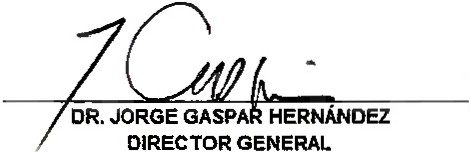 I NSTI TUTO NACI ONAL DE CA R DIO LOGfA IG NACIO CHÁVEZ	 Pág ina 1 de lCUENTA PÚBLICA 1021ESTADO ANALÍTICO DEL EJERCICIO DEL PRESUPUESTO DE EGRESOS EN CLASIFICACIÓN ADMINISTRATIVAll12 SALUDNCA INSTITUTO NACIONAL DE CARDIOLOGÍA IGNACIO CHÁVEZ (PESOS)1/ Las sumas parcai les y total pueden no coincidir debido alredondeo.Fuente:Presupues to Aprobado y Modificado,sistemas globalizadores de la Secretaria de Hacienda y Crédito  Público.Presupuesto Devengado y Pagado,el ente público.LC.ARMANDO AC    EDO VALAOEZ DIRECTOR DE ADMINISTRACIÓN  ¡v\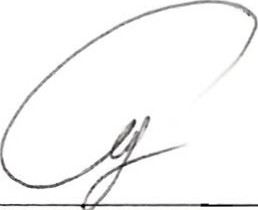 DIRECTOR GENERAL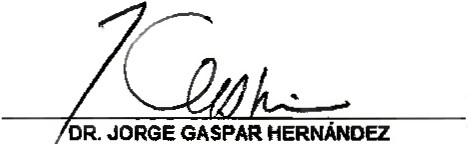 INSTITUTO NACIONAL DE CARDIOLOG[A IGNACIO CHÁVEZ	 Pagina 1de 1CUENTA PÚBLICA 2021ESTADO ANALÍTICO DEL EJERCICIO DEL PRESUPUESTO  DE EGRESOS EN CLASIFICACIÓN ADMINISTRATIVA (ARMONIZAD0)  1112 SALUDNCA INSTITUTO NACIONAL DE CARDOI LOGÍA IGNACIO CHÁVEZCPESOS)r·<f·t;01• 	'..l.;¡\ .Ll.l!l'J.	flf•iil7c cfo'Ii1	7-'l,l;..	.I nstitut o N acional de Cardiología Ignacio Chávez 	1,657,219.047	506,094,807 	2.163,313,854	1.973.289,043 	1,973,289,043	190,024,811Totl del Gasto	1,657, 219.047	506,094,807 	2.163.313,854	1,973,289,043	1,973,289,043	190,024,8111/ Us suma1paroal es v totalpueden no coulCKhr debido alre-dondeoll Correpondc .a las Ec.onomi.u Presupuestariasfuetlte:· Presupuesto Ap robada v Mod1htado, sístt.I"'\::S globalizadoru de la Sccretatla de Hacienda 'i Cf édito PUblico. Presupues1o DtvtO!adO y P¡.  ada.el ente púbricoCEVEDO VALADEZ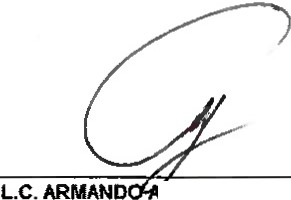 DIRECTOR DE AOMINISlRACIÓNDÍÍ.JORGE GASPAR HERNÁNDEZ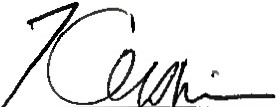 DIRECTOR GENERALINSTITUTO NACIONAL DE CARDIOLOGfA IGNACIO CHÁVEZ 	Página 1 de 1CUENTA PÚBLICA 2021ESTADO ANAlÍTICO DEL EJERCICIO DEL PR ESUPUESTO DE EGRESOS EN CLASI FICACIÓN ECONÓMICA Y POR OBJETO  DEL GAST0 1112 SALUDNCA I NSTITUTO NACIONAL DE CARDIOLOGÍA IGNACIO CHÁVEZ (PESOS)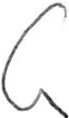 /I NST I TUTO  NACIO NAL DE CARO lO LOG IA IGNACIO CHÁVEZ 	/a l de2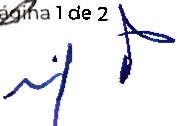 CUENTA PÚBLICA 2021ESTADO ANALÍTICO DEL EJERCICIO DEL PRESUPUESTO DE EGRESOS EN CLASIFICACIÓN ECONÓMICA Y POR OBJETO DEL GAST0 1'12 SALUDNCA INSTITUTO NACIONAL DE CARDIOLOGÍA IGNACIO CHÁVEZ (PESOS)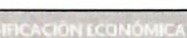 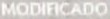 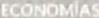 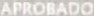 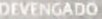 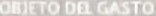 4600  Transfcrcncoas a fideiComiSoS. mandatos y ot ros análogos 	38.157,940 	38,157,940 	38.157.940Pensiones Y JubilacionesGasto De Inversión	26,030,131 	117,053.434	77,713,849	77,713,849 	39,339,585Inversión Física	26,030,131 	117.os3,434	77.713.849	77,713.849 	39,339,5855000  Bienes mucblc:s.inmuebles e intangibles	26,030.131	117.053,434	77,713,849	77.713,849	39,339,5855300  Equipo e instrumental medito y de labo ratorio	26,030,131	101.67<4,635	62,335,050 	62.335.050	39.339.5855600  Maquinaria.otros equipos y herramientas 	15.378,799	15,378,799 	15,378,7991/ Las sumas parciales y total pueden  no coincidir debido al redondeo.Fuente: Presupuesto Aprobad o y Modificado, sistemas globalizadores de la Secretaría de Hacienda y Crédito Público. Presupuesto Devengado y Pagada.el ente público.L.C.ARMANDO 	EVEDO VALADEZ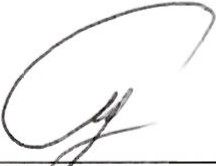 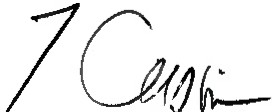 DIRECTOR DEADMINIS,..CIÓN  '-'\iiR.JORGE GASPAR HERNÁNDEZ DIRECTOR GENERALINSTITUTO NACIONAL DE CARDIOLOGfA IGNACIO CHÁVEZ 	Pagina 2 de 2CUENTA PÚBLICA 2021ESTADO ANALÍTICO DEL EJERCICIO DEL PRESUPUESTO DE EGRESOS EN CLASIFICACIÓN ECONÓMICA (ARMONIZADO)l 112SALUDNCA INSTITUTO NACIONAL DE CARDIOLOGÍA IGNACIO CHÁVEZ (PESOS)1 / las sum.Js prcles y tota.l putdtn no CO«KKhr dtb!do al rtdondto2 / Corresponde a lol'[conoms Presupoe'SI:I.nMFuent e. Presupueno Aprobado v MOd1hc.ado, sistemas glabaJiladares de la Secretaria de Hactend ft y Crtd ito Pú bco Fresu pue to Devengado y Paeado. eltnle pübUcoDIRECTOR GENERAL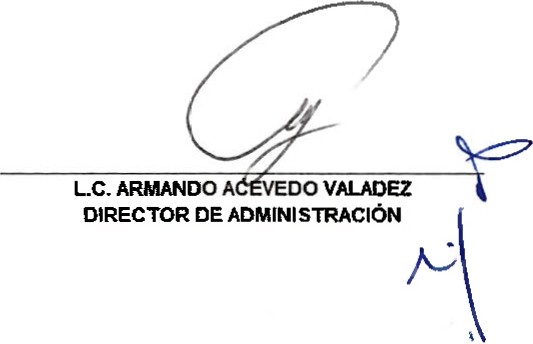 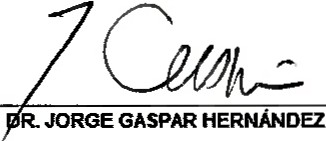 INSTITUTO NACIONAL DE CARDIOLOG[A  IGNACIO CHÁVEZ 	Pág ina l de 1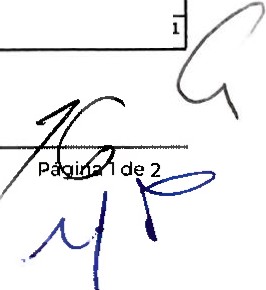 CUENTA PÚBLICA 2021ESTADO ANALÍTICO DEL EJERCICIO DEL PRESUPUESTO DE EGRESOS EN CLASIFICACIÓN POR OBJETO DEL GASTO (ARMONIZA00) 1112 SALUDNCA INSTITUTO NACIONAL DE CARDIOLOGÍA IGNACIO CHÁVEZ (PESOS)....,_	- • ..-1:•	....,.,......  .=.	..	..'l	QCJISe rvicias persanles 	912,897,9S6	189,351,956	1,102,249,912	1,102,136,624	1,102,136,624 	113,288Remuneraciones al personalde carácter permanente	297,684.271 	5,981,399	303,665.6 70 	303,665,670 	303.665,670Remuneraciones al personal de carácter transite rio	10.247.886 	78.271.422	88,519,308	88,519.308 	88,519,308Remuneraciones adicionales y especiales 	22 7,60 7,054 	70,807,423	298,414.477 	298.414.477	298,414,477Seguridad social	89,496,979	-10.791,953	78,705.026	78,705,026 	78,705,026Otras  prestaciones sociales v económicas 	243,684.618	41.280,693	284.965,311	284,965,311	284,965.311Previsiones 	ll3.288	113.288	JI3.288Pago de estímulos a servido res públicos	44,063,860	3.802,972	47,866.831	47,866,832	47,866,832Materiales y suminhltros 	560,777,994	128,102,815 	688,880,809	589.682.549	589,682,5-49 	99,198.260Mater.aies de administración.eiTliSión de documentos  y artículos ofocioles	13,615,356	13,708,644 	27.324.000	20,960,326	20.960.326	6,363,674Alimentos y utensmos	25,760,225 	21,071.553	46,831,778 	45,379,001	4S.379.001	1,452,777Materiales y artículos de construcción y de reparación 	8,576,008	-2.827.379	5.748,629 	4,400,656	4,400,656	1,347,973Productos químicos, farmacéuticas y de laboratorio 	489.375,705	79,662.321	569,038,026 	482,634,531 	482,634,531	86,403,495Combustibles.lubricantes y aditivos 	290,000	290,000	180,697	180,697 	109,303Vestuario, blancos, prendas de protección y artículos deportivos 	14,713,163	ll,l79,048 	27.892,211	25.591.381	25,591.381	2,300,830Herramientas. refacciones y accesorios menores 	8,447,537	3.308.628	11,756,165	10,535,957 	10,535,957	1,220, 208Servicios generales	157.512,966 	59,458,793	216,971,759	165,598,081 	165,598,081	51.373.678Servicios básicos 	33,347,073	35,813.604	69.160.677 	55,540,407 	55,540.407	13,620.270Servicios de arrendamiento 	2,257,267 	864,362	3,121.629 	1.16 7.108 	1.167,108	1,954,521Servicios profesionales. científicos, técnicos y otros servicios 	36,430,189 	-7.063,966	29.366.223	19,981.073 	19,981,073 	9,385.150Servicios financieros. bancarios v comerciales 	5.303.608	-855.857	4,447,751	4,2-41.006	4,241,006	206.745Servicios de instalación. reparación.mantenimiento y conservación	51,615,510	25,533,832	77.149,342	53,679,351 	53,679,351	23,469,991Servicias de traslado y viáticos	619,019	619,019	252.664	252,684 	366,335Servicios oficiales 	430,864	-89,876	340.988	l78,689 	178.689	162.299Otros servicios generales 	27,509,436 	5.256.694 	32,766,130	30.557.763	30.557,763	2,208,367Transferencias, asignaciones, subsidios y otras ayudas	38,157,940	38,157,940	38,157,940	38,157,940Transferencias a fideicomisos, mandatos y otros análogos 	38,157,940 	38,157.940	38,157,940 	38.157.940Bienes muebles. inmuebles e intangibles	26,030,131	91,023,303 	117,053,434 	77,713,849 	77,113,849	39,339,585Equipo e instrumental medico y de laboratorio 	26,030,131	75.644,504	101,674,635 	62,335,050	62,335.050	39,339,585Maquinaria, otros equipos y herramientas 	15.378,799	15,378,799 	15,378,799	15.378,799Total del Gasto 	1,657,219,047 	506,094,807	2,163,313,854 	1,973,289,043	1,973,289,043	190,024,8111/l.u, uns p rctale• y lo tal pvtdtn no con10(hr dtbldO al redcndfo2 / Cur re ponda la!. Econom,as Pr esupueswias.Fuente· Prll!wput to Aprobado y Modificado. siiteltl<t§  lob.aJiz:adorel.ii de b Secret.Jrfa de Hacienda y Crédito Público. Pre'5upuesto Devengado y Pagado, et eote pUbUcoINSTITUTO NACIONAL DE CARDIOLOG[A IGNACIO CHÁVEZL..C.ARMANDO AC	ECO VAL.ADEZ DIRECTOR DE ADMINISTRACIÓN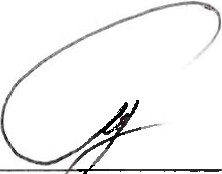 /LDR. JORGE GASPAR HERNÁNDEZ DIRECTOR GENERAL.INSTITUTO NACIONAL DE CAROlOLOGIA IGNACIO CHÁVEZ	Página 2 de 2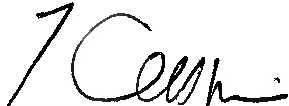 CUENTA PÚBLICA 2021ESTADO ANAlÍTICO DEL EJERCICIO DEL PRESUPUESTO  DE EGRESOS EN CLASIFICACIÓN FUNCIONAL-PROGRAMÁTICA1112 SALUDNCA INSTITUTO NACIONAL DE CARDIOLOGÍA IGNACIO CHÁVEZ (PESOS)o..•....o•o•o•o•O.t      OOl04       00104       00104       0010-l        001.. 001.. 001TOTAL AP..OIA.DO TOT...l MOCmC:ADO TOTALDE.VEtKíADOTOTAl PAGADOPe»unta,ePa  :tAprobPl)rtenu;ePas/Mocif(;Qb!trnoA_,p.r.r.JN..d.o, O......C..•Oo cent4t:Pq:!o\ptob'o &!ModifC..O.C..ir.d.n.a.c&oc a¡PoltuMGoblerno......'"."....POtUnta,c Pat:/A,.obPoKrotaP.l&JMQOirf WM:i6n ':blica Aprob.ldcl Modilic:;Ntc.o..n.c.a...toPoi'D!nUP.: g/APfUbOftttltljtPa¡/M lffundin p.Jblia y b  en s.aiMcrNJA..p.r..,.._.......,Por«rujf Pa&fApfob,.,lmujt PodifA......... ck apoyo 3b Jutoa6npMMu y buen91Ut7tUl.10l,149t121.10l, l16U41,10U l6UII UO I loo O5.Ul.2J74.04947I,S04 9471,\04947"" 11000!.li1H71,\04 9471.504.947I,S04 941,...11000S.IIUl /1,504.9-471,51)4 9..7B,5Doli,9·H164 1100.0S,lll.2 l73,504.1471,504t478.S04..f4716411000716,040962 tOl,'UI IU754, 729 uo7S4,719UO105 4701104261104 lUIU I U1'2417\"'701 10426110-4I UI741Uil4"'"'l:O l.I 04211  104ISS 12<1155,174'" "'101 104761.104155114IU&l.t'"'"2.149.99840 '11.61111,701,910)!1,708..'9.10.1631.111.9 1610A6,)6Q,4 70I U!i,S7Sa.t l i'IS.STS.n-4116]'"5,.114]411,766_0511.460.1711610.7.7.1\.JI.tl411 7660\1I.U0.7711 U0 77J1609"'!i.J I4)411,7UOS11,660,7711,660.7711609'"U14,1411.7U0511660 771• 660_711160976 0JO.U Ill705l,•U477713149717 ll,l4929 8616010 I J I117,0!il.U<I777. U.Id77,71l,l!4o9Ul.t•••US7,119047Ufl,llliS-41,97),219041 l.97J,ll9041119 1'"S,ll43.t11.1160511.660.1111,610 7111609$,114.1-411,1660\1 l.6607. 711,660.,7711609"'S,lUl.418,766,0518,6il0.711I,U0.7711 0991.1s.JU.J<ClI,766,0Sl1.660,7111.660 7711609... 	16061961	"lOO.O100.0100.0lOO.O100100.0100.0100.0100.0100.0100.0100.0100.0100.0100.0100.004       001       000104       001       000104       001       000104       001       0001..............Deortn&ado'"""S.     .2l7a.so.. t.u1.'504.9478, Sa..l941101.104261104IUIHIUI145..314.1411,7660)11160.711• 660 771S.lU.l411,766.0Sl•.••o 1111.6.0.771100.0100.01000 lOO O04       001    OOOt	'OfCf:"-l.aje P¡¡/Aprob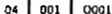 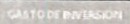 04       001       0001	,on:tf\t¡jt,a¡/MOclt0-4      001    0001     NCA      h!t tut.oNac.iOn;dl e Cardoi lccf.:.f('IHtt:il:l C:h.ive.r04       001    0001     NCA      AprotiWC04       DO 1      0001     NCA      Mlldif.udo16411000$.llll U11.'504 9 <11"''"ZOIIIJ..I261 10--11.6.09.\ )11-1]411,7UO!ilINSTITUTO NACIONAL DE CAJ; DIOLOGIA IGNACIO CHÁVEZ1.6.00.S,J84.Hl11660UA/p100.0100.0CUENTA PÚBLICA 2021ESTADO ANALÍTICO DEL EJERCICIO DEL PRESUPUESTO DE EGRESOS EN CLASIFICACIÓN FUNCIONAL-PROGRAMÁTICAl12 SALUDNCA INSTITUTO NACIONAL DE CARDIOLOGÍA IGNACIO CHÁVEZ (PESOS)l04      001     0001     ,IC.A	M(..to04      COl       0001     NC.A         P. Cadtt0<4       QOl     0001    NO.        Pfto!tenta)eP&&/Apob04     OOl        0001     NCA       P Ctt"'tli,.P&&IMODt'W10ia SOC.AproNdo- """'.".".."."..'""Pac/-'PfllbPorcifftUjePA&fModif,.....Ap1Vb*ModinUOO o....,.... Pac&doPon:cftt.&jeP'lfAprobl'orcetLIJIP.a¡/Mcdf150<1 9<11I.SO• 9471641100 0ti0$.74S Ors9941.]J14SJ H4.11t ln9i4.U I 169 lll.t1000IC$,141107 59U ,lll •U79!1411 .211U',4.:n uuuu100.01.55114U5114115"'676,1172111<47,)79 7)57114)0956111.43095-6105 2..o176,:1 17111147.1711 7157ll.4109S6711,41095610514Jll'.H9 991406U6 PJ ll.701.910 l$,701910'"7,74999140611613111, 701910)1,701910'"IUQ.7111610 171160914U,Ji l 'S4l.IIUttl"1.744.1510151.144.)51.015111)'"1,414,) l l lS4 l.IU.JJ91U U'A4,JU O U1.744,J U,O J!t111.)f17U519,ofll tl10) 514 )51U ofii1J71465 411,/141.90,,HSI9 49l10l514HI U 411,71465411, 714'"21.51t4fl10J.SI4 75115$,477714 fS,<t11714 lfOI'"21.Si f 49l10 U14UIn..u-7,714IS,4 717Ul901"'1,660 7716,6607711609•••I.SOO.  lll4 t U15.9t4,12l lI.O.'I1Sil9l_IM.IlS 119llOltll1.506.fl3l.l461.9SS.tl4.1ll1.809,115.&191.809,US,Il911019U10001000...•....'94".&••••••S2" ".,.01 u Ol0101O>01OJ      CllO J      011OJ     01102      011OJ     01101    Dll02      011o;a       oa.     UllJ1)2     011     (El:U.rK...!.d..t.lót  U'flMS ck S.&td alolPcnomModifit:aG:I"..".".'.".'""Pon::!ntaJt:Pa¡JApobPorct,taje q/Modifl'f UIKif"0t  ..-:114d Sii4UNI Nilc!IC A1.tlud erc¡nu« cn t Wq•.adcsAJ!ro o.,.,..............Port.encaftP"C/AifQbPof[ftU.AJ- P•I/M4dif,t.¡encl8na S. $udApr obAdo705,412 ...IO U192U101.47f..l66101.479;z66113.GlCO.O10" .&1/Ut801,..79,J66101.4179,26680),479,1661ll.6100.070S,47UI916SS,l7J 7U11 4 0ll.JSJ6!16.'518 '59)0!16,Sl!I S9l104,1155,J71.UJ814.0Jl.lU616. 511.591 "'·.511,59] IOH114.1655,J7S 7Sll.l'4f99140681611)1,701910]8,701,910'"U4tttl40.4116 7]]8,701910 ll-,701,910"   121. 49.991136),101 6401.6SUtt1911 516,706 '"1.5l!i,706,76fJUO'"UU,IO I6401.656.199,19>1.526.706.7"1.516.706,7691110'"1,361,101.640U S19,49l10lU4 UI65 4 71, 71465 4 77, 71<4l901'"U\19,491IOJU4.1!tl65 477,71465 477,714""''"USlt.•UU.SU<119110J,5W4,.15&6S,4 U7146S,471,7U190.163.:12U U<tJ IO).SIUSI tS,477,784654. 77.71-4190.16l.1U,'J U1t9ll.lfi5.UU32L759,71J SSO1.59l,li4.U l1,591,114.5'51u.. .,005UIS,62l lll1.7S9,7lll,SSO1.591.184.SS1U U. lt4.S5'1114.. 9'"'-'l ,liS.6lU 12...'"95 9...'.."...." " " ".".4.102      Ctl        EC.:nMudifk.;,do101.<47, _ 266114.03l,l5l40,611.67116 56,1'19,1921,516,706.769103.514,)5110l,S t4,J:SI1,759,71l.SSO1694.1 	"02      OUI       EOllOJ        Oli      E02l01    018        [023,D.ev,t:r\f;a®tPa,¡/Aplob101.4 P 9,lU80l,4792iS11J  6100.06A6.'5USU63Ci,Slll59l104,.8]1,701910)1,701910"1l.S26,7Qf,l6flU O"'65 477,7146$ 477.1f41901"'6S.417.71..1$,471714l90A,15. 9l.114.551l,S92,114,553114990S4.1"02    011        [OU        NC.\      '"'..IIC.ONKIONI II C&  Ctú.c.r02     011        (QlJ       NCA       Á.Vf01     011       E01J      NCA     ModlfiudO70S 472 11980l.4UU6655,]71?5]2.149.9984 0,ue G1lunJ OU4012519 4 91 l0lSI4,2UU,$1t49l10l,SI4 lSIl li5,6U .ll21 7S9,11l.SSO....	)6O ;J:             011      [Ql]      NCA       Dfftf'CidbO J      011      H)l J     NCA       P ldoIOI .t7tlU101.479.lti6U4.0llJSJtln susu1516,'511 59 )ll,701,910ll,1{]'li,'JHll 6 56 1U,ltll,S)6.706,7691 5 26.706 76965 471,/Jol fiS 417,1!465.411784U, 4177Ul.S9l.U4 SSJ 	9 Ul,S!Il,1!14.5S l 	"'4 .14l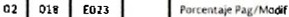 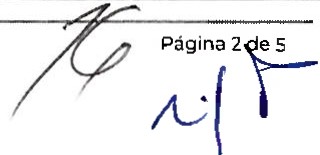 INSTITUTO NACIONAL DE CAROIOLOGIA IGNACIO CHÁVEZCUENTA PÚBLICA 2021ESTADO ANALÍTCI O DEL EJERCICIO DEL PRESUPUESTO DE EGRESOS EN CLASIFCI ACIÓN FUNCIONAL-PROGRAMÁTICA  1112 SALUDNCA INSTITUTO NACIONAL DE CARDIOLOGfA IGNACIO CHÁVEZ (PESOS)11	U.:.t.:]  01       011     [ 01)      .CA Petttntatc '"'"'P'Ob	11U	10-4 1	...	IUO	190 .	1901	11492     l 02      011     [02l      .CA rortcnt*Pt c/Modif	tCIO.O	'"	"' 	612	6ll 	90.52	Ol 	Gene:r< ción dr-ltft:un;os paraSaiLid¡	OJ	.ttprobado	ll7,5915,5S'i	6.900 654 	14 U7,209 	74,497,:1:09	100 0l Ol 	Modrfl[	ee.4 7 Pl6 7	14,]1],9]1	80,19UOi 	10,79UOS	1000' •   Dl 	Otvlf'iladO	d15 ,.U ,l67	11,410,617 	n.no.os..	71,190.054 	100 0' ' Ol	Poftenta;t PaVAP«<b	"' 	179 1	IOSt	IOS.!f' ' 	"']  OJ      019 	JDrl'NQÓny dcr.IC, Otdln l.b S nK    " ck' ' Ol       019' .,	-67,S9tSSS 	6,900 tS.. 	74 497.)09 	74.497.20f	100.0' '	019 	""""'... 	66.•U9 lU	12.410617	711,  t0.04	7UtO.OS4	1110.0Ol       019' 	0)     019'........66,479167	t4,llJ.tll	10.7tUO	to,7fUOS	1110.0ll.UO CU 	7t.,O..DU1791 	10!..9	1059' ' 0]   019 	PA&fApr(lbUU9lU71,HG,OH100.0' ' 0)   019 	PoruP/M06f	100.0	16.7 	,.	91.6_...]  Ol       019      !010	re)tf'q(i611ycui&nl)t rÑFSO:s fun;lno$pM&Ialllud2       3     01 	[010 	U,S96SSS	6,90065476,4tl.l0t	74,497.l09	100.0' l   01      019        1:010	M.....,._	diii,C19l67	l4,1U.9l3	110,79UDS 	10,79l.lGS	1110.02    ' O!      019        [010 	......	filli,.$79,387	11.<110667	71,190 0\ 4 	71,190.05<1	100.0' ' Ol      019        [010u.•7 fl67	11,410,6&7	711, 90,0\4	7U90.05•	100.0¡ l ••   019        tolO 	Pnru:nuP.ac /Apf : b	"'	179.1	lOH 	10$9' l 03     019        !DIO 	Poruntajl! PayMc;dif	100.0	107 	'" 	9762      l 01    019        [011)	11'\Stituto H.urooa. de CardiOioiPoJ llf1ac:io CnávnOl       OIJ      [011)	A,probado	67,596555 	6,900654	74.·497,)091    1   Ol       •••    fO tO      NCA        Modif1tW 	66419, ]67	U,J ll t U	1!0,711J,J O	10,19 U0'5	JOO.Q' 1   01     OIJ        [010     NO    De.ot IÓO 	66.4 79,161	U,4 lQ.617	)'1,190,0 4	71,11f(l,OH	¡oo.o2       ' 01     019        [010     ""'   Pa.¡Q	66,479,)6 7	ll,41Q,617'	71,190.05-4	71,UO,OS4	100.0' ]  01     Ol J      !.010     ""'   PotcantafePa¡IA.prob 	91.]	179 1	lOS t	1059'	77.6' ' ..	........	l1.67Ull	14..017,174	4f,71.UDS	44.7USOS 	100.0..	-....Uf,l7UH	19,0)4...... 	145.40J.).a	t4S4. 07.1..	100.0' J    •.•.	l:«tOt dii S!AetudtS.atu6]' l .o•.",.",""'ll615UJ6 	U,$01,6741,tst.sulli.76UU1l1,16UU	lOG.O2       l...	Porcr.ntaji!P.JC!Modif...U.SOl f7t	lli.76J.2U	U1,76UH	100.005.7 	'"	U.4' '	POtCttuje Pac/AptOtl 	lU_.l 'lf7 0	l97.(1' l ••001 	Sen-ldo:s óe  yuadrriMtr;,tMI	é' ' Q4      001 	A¡:ii"'bldl	.).2.67S6l l	14,017,174	<46,7U.SOS	•o.71U05	100.0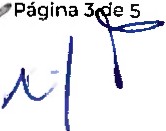 ' 04      001 	Modif.uela 	U6,J 72 1H	19.014-444	1-45.4CIJ ,)U	145,401.161	lOO.Q,	,.,.,.,	lltdS, _Sl6	11,501.611	llU'61.llJ	lll.76l.212	100' ' 04       002 	o'" '•	126,15.9 §]11	U.SOl U6 	JJI.76l.212	U1,76 Ul2	100.0' l ,..    002 	Pmtet\l•l".a¡/AilfUb	J&64	., 	29 7 0	lt10INSTITUTO NACIONAL DE CA DIOLOGAI  I GNACI O CHÁVEZ 	/YPágina3 esCUENTA PÚBLICA 2021ESTADO ANAlÍTICO DEL EJERCICIO DEL PRESUPUESTO DE EGRESOS EN CLASIFICACIÓN FUNCJONAL-PROGRAMÁTICA 1112 SALUDNCA INSTITUTO NACIONAL DE CARDIOLOGÍA IGNACIO CHÁVEZ(PESOS)04       OO J04      OOJ      MOOl04      001        MOOl04      001     MDOl04      001      MOOl0.&         OOJ:     MOOI Ool       002        lro!OO Io•    OO:Z         MOOlAclMd&dt's M  'f'O administratMJApmuadoMliMiificado.".".".".".""'fi'Qrtclill&jf:'"IA' PiobPorccnuta PII!&IM dif...32.675.631lll5,3121l4U6.2S9Sl6 ll6.2S!I Sl6JU <I•••'"14,03717419,014.44.41UOJI76lU0\ 176657...46,71J,5"05 l•U .c07,261 ll8.7U.1U lli,70U l22!ii7 Q...-46,71l.SOS1S.c07.11!1Ul,761.lllUI,7CI1.11229 7.0tU,1.0.0.0.1oo.a100.004     001     MOOl        NCA       tMtltutoN.-:íaNIMCMd"  Chiw:lG4      00::1!         MOOJ      NCA      Ap.robada04       OOl      M001       t<A      MDdiftt&dD04       001    MOOl        NCA      l)e..MC.acto001      MOOl      HCA     P-cMkl04       001       MOOl      NCA      Pottenufe PAPrOb04     OOl     MOO I      NCA       P"'/MMdf-·()r:t.a­t,..(Cll.61'5lloll1l6.JU u•12&,159.53612t.259 Sl6316 4101;969.6o<lo<l'19.41J,SOI14.01717419,0)4o<ICC J2.S01 676U.SOU76'"lf.5U.S7755 680.99646.711S:OS.145.407,161U1.7,Ll11131,7U l297.0141,492.221J5S.ot4.S€141),4.,,116. ..11J SO I<IS.407J41U1.76UUll8.761 1 l129 J.O180.0100.0100.0IDO.O97.6n.o0101010101010101     02401     014O l     01401      01401     02401      Dlol01      014O,.n,-.cn.c,«JoP.OIU IUje h¡/ApfObh!IUN:IjcPq/MruiifC.lec:nqQCi:;¡e tnOO'lraci6nA teibadoMoclf!UdOo.e.v.e.n.c.ador .<Ar'ftUIIc P o&!Aprob1'onr111t-+: P•&/ModifII'WtstC;IC.6nCient1foMOdircado......f'or(  ·Pq /Aprotll'o«. lflPq/MofJiflnor «til ft\Yiud tyOI"t..rtdef'llil academit•.....-.....0ft'CJ' SadoPa¡WCfortenUt}t f'I/A,rt; b=-itP•c/MoOilU.4llSOI99.41)501IOtU101 969 641499,U1501 ";t i]  01 ""11 01IOD O101 ....,....... tf 4 J) 5-01 f9 41l SOl tt 41l SOl100 0101969,....99 411 SOl tt 411 SOl ff 41lSOI100 04 ]142 1104 ].J41110109 :2'"lt.s n.snS 610 9964 ] 141110 o<l l.l 4l ll0 lOt 1'"Jt \ .U S ilSS UO tU4l.lo<l lll0C J 14111010f  7'"lf.\ U S175S UO tU4 ) lo UIO4 ] 1 '1110109 1'"l4l.,S$6,]11141,.5.56,)11100.1"'141,4,2,21115'5.0,4,504 l4l,S55.3U1•U.SS6,JII100.3111.9141.4fUU H5.094.S0-4J4l.UUII14.USt.J U100l·U.<Ifl, 221lSS,Of<l,50.14VIS:6,311J oli.HII.lll100.191.9l.SlO.U9U.llt.D6S lUJti.OdiS líii.StO.I3,510,639U.4t49,l7ti lU36.0l!5U,U6,0tSUtSf0.81.510.19U Ut.176U.JH.06SU.ll'.O'S14.1S90.11 UO.U9U.t a9.176U.l J6.06S n ll6.<1os l41U90.1l.S l0.6lfll4tf J16U.l'U,OIIoSU ll60U Jo<II,S•••l$1061911'6tl16 ll:Z J60U l]2J60•)l41\o901l SIO l' IJ 46t l it UBt<N1:111JI,Io.O U•••JS IOUt1) <169 lhll1U06t111HOUUB•••14S OOU&O16I SU.tl01SC.7t2.4SJ lS<1,7tl.45l lOUtU1<15,001160161.SUtlt10UVJ2 •nJU,1fJ.'U¡autU14S.001UO IU.Ul UO U<179l ..U ISo1 791 4U1ott14\ 00}1160 llloi'541UO IS4 7U<IU IS<I 7f 14 51lClll"'tUU.l97.69.2,D,"'91.692092.1'"241.0",...",....••"V'/lr."••""/?------------------ -- -- ------------------------ --------------------------------------------------/ y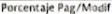 INSTITUTO NACIONAL DE CARDIOLOGÍA IGNACIO CHÁVEZn•4CUENTA PÚBLICA 2021ESTADO ANALÍTICO DEL EJERCICIO DEL PRESUPUESTO DE EGRESOS EN CLASIFICACIÓN FUNCIONAL-PROGRAMÁTICA 1112 SALUDNCA INSTITUTO NACIONAL DE CARDIOLOGÍA IGNACIO CHÁVEZ (PESOS)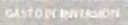 "'¡01     .,.  [022	lrwt.U!J«Ión y ckS<trolo lttrloiÓ(ko r-¡ ,..,_..01     024         EOU	AprntJado	101,969644 	l9.  22.S71	J.41,491,:nt	J 5)0,6l9 	3. LO.U'il 	1•5.00'16001     024     [tl;!l	99,411 501 	55.610996 	1SSQU,S04	ll o469.176	13.,,176	1UI,563 UO01     024      Hl:U 	Devenr;ado	9!J,413 S08 	4J,l4l,IBO	1_. 2,5S6,J IIS	ll.,lJ6,06S	12.236.065	154.79245301     014      ton	p.,g¡,OO	9!J,413.!i01 	4l.142   80	l4l..SS6 llll 	12.U6,065	ll.2J6.06S 	l.54,771<  SJ01	022 	Poteent.l]tftiB/Aprob 	9 7!¡; 	109	1008 	)415 	l41t.S 	106801    OH   EOU	flQ((fl'l'ltJe f'JatM.odir	100 0 	'"	919	908 	90_1 	911ol 	[042      NCA        tmtiluta N;won,¡j de C:.ardiclopa lcn.xia  Ch.livcz97.69;to	8092.192-l 	1.001     024      Elil2     NCA      .,.,....	101.969 644 	]9.522 517 	l4l.o4U,l 21 	3 5106J'il	l.SlO.U9	145,DO.U6001    024      [022      NCA        MOóofoCadO	99.411 SOl 	55.680.996	H 5 094.504	1346'9.176	u. r-9116	1611.563 68001    014      ron     NCA        Devenpdo	99_41UOI	43,14:1'.810	142.5S'.lll	1Ul6.06S	1Ul6,065"	1S4 1U4S l01    024        [012      N<A  fq;¡dg	j41UOB:	•U,l<UIIO	14 2 S'io6.lll	l2.H6_06S	n.U<i.06S	1S4.19l <Sl01    Ql<  EOU        NCA      fora!ntA.;ePiiiB Aprob 	'" 	1092	1001 	)415	J41S	106 11/ us SL.Irn;lpi\ft"*s y101;Jil pu'!Ofn no -.o.nc:Oret al rU  In-G·(Ofrfli)OI"de aparctnto )its menotHO Qlol  nwyores.ll )000.Fuente Prcu.,uenoA obM» v Modit'iWo.• L<em<ui d ; ba.lila.dote de la Mcrelartl d   ·y Cr o       Ptt   lO Oev MC.OO y Pl.dQ.tt<el"oU: públitiO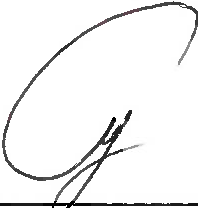 L.C.ARMANDO A	VEDO VALADEZ DIRECTOR DE ADMINISTRACIÓN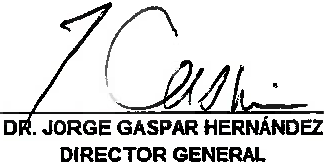 ,_,	,.nn	,.'. ,1	,.INSTITUTO NACIONAL DE CAROlOLOGIA IGNACIO CHÁVEZ	PáginaS de SCUENTA PÚBLICA 2021ESTADO ANALÍTICO DEL EJERCICIO DEL PRESUPUESTO DE EGRESOS EN CLASIFICACIÓN FUNCIONAL CARMONIZAD0) 1112 SALUDNCA INSTITUTO NACIONAL DE CARDIOLOG[A IGNACIO CHÁVEZ (PESOS)1/ las sumas parc: les y total pueden no COif\Cidlf  bldo al redondt:o21 Corresponde a las Economias PresupuestariasFuente Presupuesto Aprobado y Modtfic.ada, sistemaflobalizadores de la Secretariade Hacienda V Crédito PIJbtic.o. Pre-supuesto Qt,vengado y Pagadn.elente públtr;a.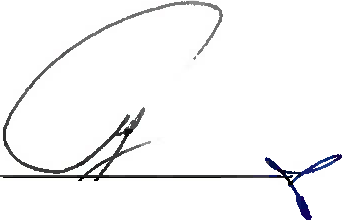 LC. ARMANDO A	O VALADEZ	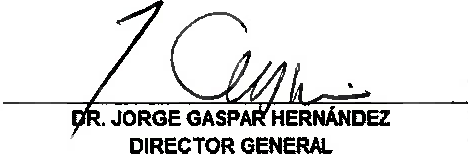 DIRECl<lR DE ADMIHISlRACIÓNrlINSTITUTO NACIONAL DE CARDIOLOGfA IGNACIO CHÁVEZ	Página 1 de 1CUENTA PÚBLICA 2021GASTO POR CATEGORÍA PROGRAMÁTICA1112 SALUDNCA INSTITUTO NACIONAL DE CARDIOLOGfA IGNACIO CHÁVEZ (PESOS),_PraC'.a'""'rdf!,Me• TOTAl A.PI\O!IA.OO TOTAl MOOUlt:AOO TOTAL DEVEDO TOTAl PAGA-OOPOfUM.fl je ag/AptQbPorCefl.tajeP/"'IodlfOc:\fti'IPCfodt lurloii'ICóone1..........911.197,9561.102.l 49t121.102,13661-4 l,10l: ll66H U071000UUJtOIIt67,J72141716,040967'0U111JS754, 7296607$ 4,11'1660J OSA701101,.. U4 0l6 lt774),0'1 uol.•9.1J9140 61167]l8 70891011.701.91095 1u.e''"40 UI67ltt l1.t U,916J OA6,260•lO1 895.HS.n41119!».575 19•11id'"1 S7t.Ot l 070 l lt:Z..OI7.1011le!,OlO,lll llJ.OSl.C l477,7ll,IA917.711149291.6•••26.C.lO.U l ll7,0Sl,4J416 0]0 ll l l17 05l <4 J •71,7ll1•977.71184919 8 '26..030 131IU.OSJ 4l 4US7,219.0C7U6l,11J IS•1.97J.11904]197J.lU O ll i 1160S,IU 1012.009.UOSU....94.1J.i9..8.A.'"16."." ".,.,%7,J721417<41.071 160n 1019Io1741.15J.ll l71.111.171.7111-49J.ll:$,167060PortcQtt Pll(/Apn:lbPO« fl"t!ModifPfUn<""clt PWicos""­...PGfte!fiUjtP;a&/AprabP<m:tfi .JjtPot/Mo<lf010      rotmKI6ft'1 UpKiiKldndt t KIISOII'u'Nnolpanl.luludcto     AprobadO<llC         Modif!t.WO C l(l        D er'I(.Dl (tlC         P..¡adoDlCl            I'Qrur UjleP'I/Apr4b010          Potttntljt PIKJModifOZ2          I,_.Ul(aci&A y dtumllo h:cnoi:Ío,tiOO en saludOl 2	Aprnb.ado o.u	  MOM'Udo on	    IdOOU	P&¡ldclau     lo.  ''"Apr<lbOU            Pq/Wodil02J         ..,;a ta02]      AprOll      froiOdifí<.adOOH 	Deor  ldo01)        , ...OU          Pllrnrttapc: P;t&/A9JOIIOU        Plilrcc: lajc:P¡,&IMoOifA<&rnMital.lyOS y di! ApoyoAJ967,J71,141110 6100017U19CIII967.!. 11.1419Ci 7.l72,14l'U7J1.lI•U11061000<1117,59 6 usCi6.47'9, ]67U.47tl 6 76fi,oi7SJ,]671000101,96964499,41]. 0199:411.!.01 t9.41l SOl"'100070s. 7l.an101.479..tU101.79.)66101.4791Ul ll61000J/15116110.5.7.70110l tl.t1140/t , .,7<41.07:1 1607.el,01l l6010576,900 6!'<4lo4,3ll9U12.410 61711.410 611J7U'"u.n2.snSS.6109"<4),1•1.110O,l4J UO109)771655,171 7SlI14,0U,JSJ6U,Sli 5U11116,511, .,114 :HI 971ll,701,t l 0'"U49.UI<40 di 67Jll.701.•1011,701.9102.249 ,,.40.UI 671JI,J08 910JI 70i.t1.0.l741,1Ull l1107I'UUJf lJJ /0IIU.D17.10J1..741,151J ll1741 151111110774,C 97,20'f80.791.10571,1900 5471190 04lOS t'"1A l .C t2.221155094 50• l..t l.S56.1U l.l l,.SS6 1111ll6l.lOL64Dl6S6.Ut 2'il l1 S ll 706 1691 Sal'Ot 7tt1.1:,1,0\1,097,14677,71),14929..1.6.Zt,OlO,Ul111.0Sl,4H7771).149717U.I4f2t t 6l SJ O.tlf ll46t 176UU6 0U UH60t)41)22519,<49210JSI41SI U•17. 71•n •H,7U'"77 71ll-4'191624.0lO. lJ I117.05)0471,7111-4'71,7 U a .e•2916l.S J 06l'1U69 176U.21606S11.11606\)415•••l2,S l9 4il10UI4,251U47111461.471'71..:190 16 j.11.12$,167 060l iJ 1l fM.UUOl1.00t,UO,Sl\l,tlS,IcU0601.125.167.060Ul.t•••74,<497.209IO,,l,lOS78,890,0$471,UO.O S41QS 911.614$,002,160 i6Ufl 61o I U.ltl 4SllSCJU .•S..l1.31S,U1.ll21.7St .71J.550I.S92,lt4.$Sl l.'59l,U4'5'S1114 95l.O!J7 &46'"•,._•,•_'5.19s.1100.0lOO100.0100.097.69l G U.l tl l..."..,,_.·7•--•1v/ l·••••41.1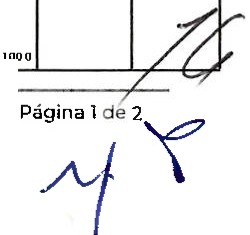 INSTITUTO NACIONAL DE CARDIOLOG[A IGNACIO CHÁVEZCUENTA PÚBLICA 2021GASTO POR CATEGORÍA PROGRAMÁTICA 1112 SALUDNCA INSTITUTO NACIONAL DE CARDIOLOGÍA IGNACIO CHÁVEZ (PESOS)fJ	.1 	1	MNJii(.t.JO 	ll 4.177,711	Hl ,295 Ul	1So4,17 J,l 19 	n•.uJ.ll9	100.01 	1	··-	ll-' 76441J 	1US7SOO	147,42).91]	l47,42U..il.lDOD1	l	CC't't'n¡adQ	llot, 764  Al]	JHS7500 	147,411.911	147.•112 1.981 	100.0l	' 	Portnlltf P&I/ Modif	"'	...	"'1 	' 	M	Apoyo ..ptonso pretupue-wMio '1' ;:u¡m<l!jorMlo didtoclo1 instit\ICJOno1.11 	AptolladD 	U.67S.Ul 	U,Ol7 IU	<16.71l,S 05 	46.7U,$1lS	100.0l	'	..	""""-	 116.159!116 	lU01616	lli.76 U l2 	lli,16 UJ2	100.0e P,¡¡fModil	...	...	...	...1 	1	..1	l	..U6.1Sf.SJ6 	1UOlt16	1117. 61212	UI.76UU	10001 	J 	M 	Port &)e P¡¡f"PfQb	]16 -t	191	1970 	191.0Potantaj..	-"·"-"-"-'-U6l.7U l4	lt.O I4<1U 	I.U.401,ltl	l41.407.l61	I OWI1 	'	..01      ........	ll,fJ S Ul	1..0111/4	<441,71].\0!1	U,1J]S0S 	100.01 	1	M	001      Ac   df.' a(lmftlu.r.MJ1 	J	..00011	1 	001ll6.1St.Sl6	J l.!IOI 616 	lll 761.lU	lll,l61.lU	u10n......1 	1	001ll 6.2S9Slt	U,!Oit76	lla,76J.JI '	U I,76L2U 	1oon1	] 	...	001 	Porte"'*P.ll/Aprob	3U 4 	ltl	2170	29701	1	M 	001         9-ott'CI\tljC Pa¡/Mod;l'1 	1	o	ApOVQ 1101 fUI'tl611 l)ltbliU y al n'ICJGf.imltntO di¡nU<6n65 7	'"1 	l	o	Ajl(04111WQ 	!UilU7	:101,104	S,ll4,l41	S,ll4. )41 	100.0l	1 	o	ModifMdo 	1!1,50-4,11 >11	i'61.104 	11,7660\1	1,766,051 	100.01 	'	o	DCOie'l'l&adO 	8,!04,947 	lSUl 4	1.6fi0.77l	I,U0.77t	1001	' 	o	POtUtiUijll ac/,..prol:l	U4 1 	17.5	160'	1609'	597 	'"¡	'	o 	001         M..l.rt.'id...ld.e:s H a,"yo ata func.OO fl'ubt.l y bum1	o	001         AptObada	S,llll.2l 7	101.104	.]14,]41	5,)14,]41	100.01	1	o	001         Modifk-ldo	a.s04.947	26110-4	1,766.051	1.766.051 	100.011«.......	I.S0-4.947 	lSS UA	1.660.711	1.660 71J 	lOO O1 	1	o 	001 	• \04.94 7	us n•	1.660,1/ 1	1.660171	100.01 	1	o 	001      PotPt .¡/Apf cb 	164.1 	,,....1	o 	...  Ponnt¡fe Pa,/MQclf	100.0---597	...	...I"UU\11-f -S   ·--'t Mt-6fk1·do.si-ftt -M·S ·d -t t·i Sott-rtt WC IIy Crr<Wo	h t::O:f'Y¡f'  l-d·o·y-'d entrpútlljr:o1109L.C.ARMANDO ACÉ.lltDO VALADEZ	r;7 DR.JORGE GASPAR HERNÁNDEZDIRECTOR DE ADMINISlRACIÓN .}!..;	DIRECTOR GENERALINSTITUTO NACIONAL DE CARDIOLOG[A IGNACIO CHÁVEZ 	Página 2 de 2CUENTA PÚBLICA 2021GASTO POR CATEGORÍA PROGRAMÁTICA CARMONIZAD0)1112SALUDNCA INSTITUTO NACIONAL  DE CARDIOLOGÍA IGNACIO CHÁVEZ (PESOS)1 / Las sumas parcs     v totaJ pueden  no cotneldtr ckbido al f edondeo2/ Cone!sponde a las Economías Presupuest¡¡rioasFuente: Presupue5tO Aprobado IJ Modihcado. silte mas gjobalizidores de la Ser:rf!taría de HaCienda y Crédito .Público. .Presupuesto Oevengado y Pagado. el ente públicoDIRECTOR GENERAL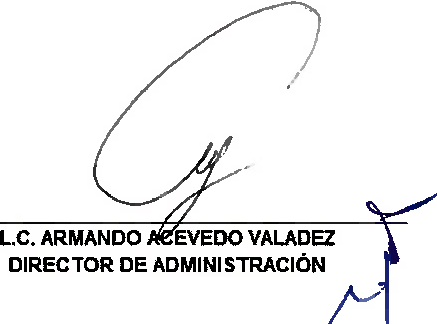 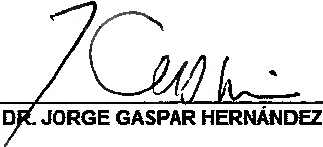 INSTITUTO NACIONAL DE CARDIOLOGJA IGNACIO CHÁVEZ 	Página 1 de 1SALUD 	Instituto Nacional de Cardiología Ignacio Chávez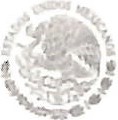 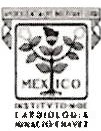 S ECRETARIA DE SALUDRenacimiento de la excelenciaCONCILIACIÓN ENTRE LOS INGRESOS PRESUPUESTARIOS  Y CONTABLES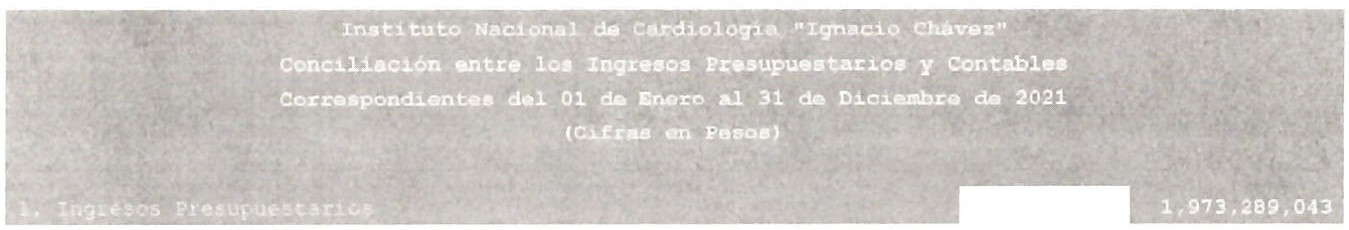 2. Más 1ngresos contables no presupuestalesIncremento por variación de inventariosDisminución del exceso de estimaciones por pérdida o deterioro uobsolescenciaDisminución del exceso de provisionesOtros Ingresos y Beneficios VariosOtros ingresos contables no presupuestarioso22,513, 8 32oo5,809,4 8428,323,3163. Menos ingresos presupuestales no contablesProductos de capitalAprovechamientos capitalIngresos derivados de financiamientos56,881,505o o o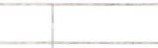 Otros Ingresos presupuestarios no contables	56,881,505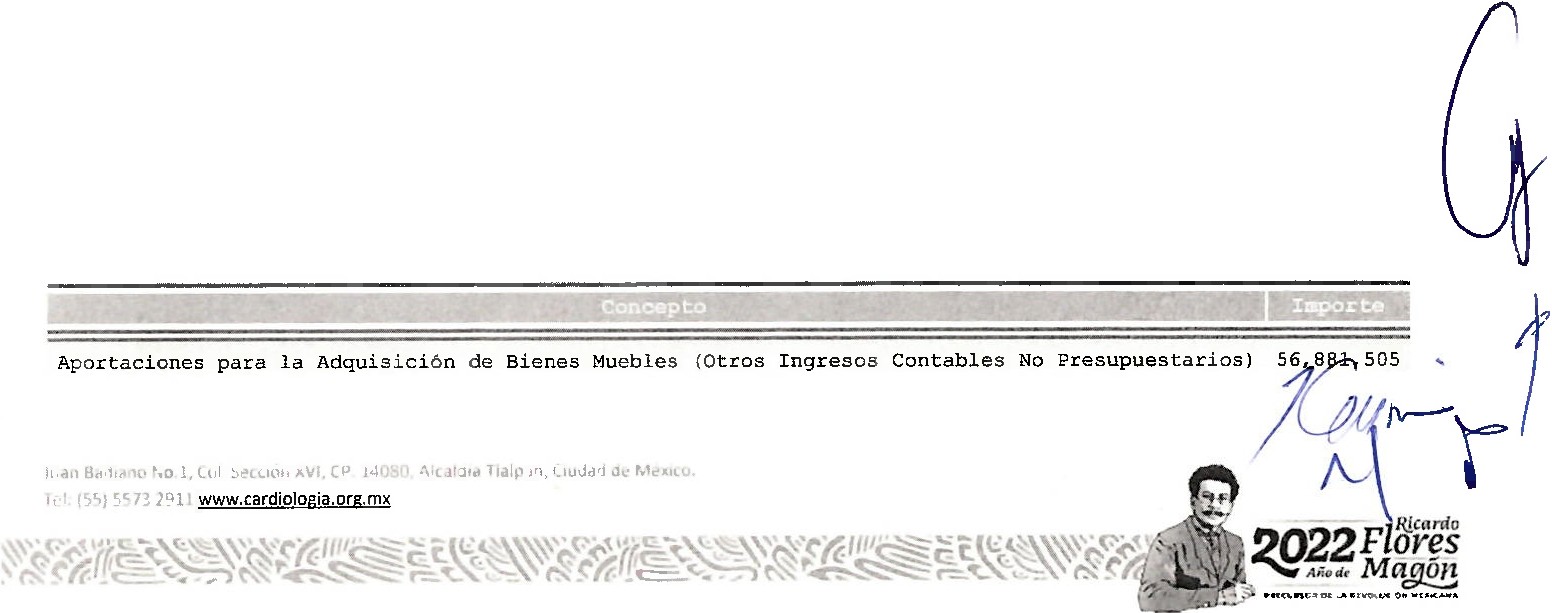 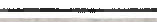 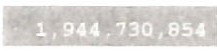 FUENTE :  Inst it u t o tlacion a l  de Ca rdio"c;¡ía   Ignacio Ct.á vez .Desglose  de  los  renglones de Otros  Ingresos  Contables  no Presupuestarios  y OtrosIngresos Presupuestarios no Contables.Otros Ingresos Contables No Presupuestarios.Donativos y  Recuperación de bienes en especie	(Otros Ingresos Contables no Presupuestarios) 5,809,484FUENTE : Ins tit ut o  tlaciona l de Ca r d iclcg i a   I g n ad o  ChávezOtros Ingresos Presupuestarios No Contables.\ SALUD	1	Instituto Nacional de Cardiología Ignacio Chávez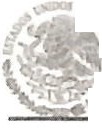 ._;,J  sEcRETA RIA  oE uLuo 	-:.:..	Renacimiento de la excelenciat • ••utao• •FUEtlTE: Instituto tlacional de Cardiologl.a Ignacio ChávezCONCILIACIÓN ENTRE LOS EGRESOS PRESUPUESTARIOS  Y LOS GASTOS CONTABLES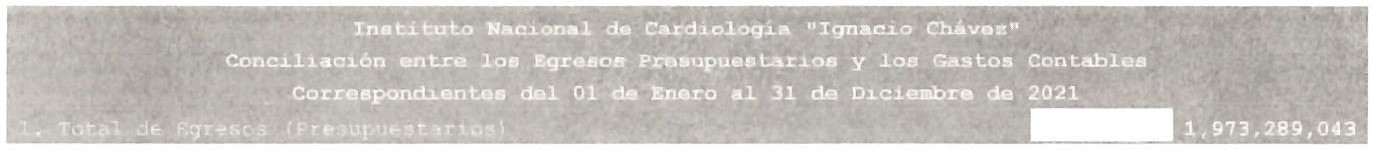 2. Menos egresos presupuestarios no contables	--------- ---T..._87,359,904Mobiliario y  equipo de administración Mobiliario y equipo educacional y recreativo Equil??._.-..!;numental médico	y de laboratorio Vehículos y equipo de transporteEp.::_d_e defensa	y s_eg_;tridadMaquinaria, otros equipos y herramientasActivos bioógicos Bienes inmuebles Activos intangiblesObra pública en bienes propios Acciones y particip_a!:_?nes ?e cpital Compra de títulos y valores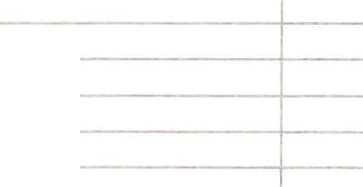 Inversiones en fideicomisos, manatos	y otros anlogos Provisiones para contingenc as y otras erogacioneespeciales Amortizaciónla deuda publicaAdeudos de e_tercicios fiscales anteriores (ADEFAS)ool_g, 335,oso_oo15,378,799 o oJ 	ooo o o o--1--	o oOtros Egresos Presupuestales No Contables	9,646,0553. MAs gastos contables no yresupuestalesEstimaciones, depreciaciones, deteriors,	obsolescencia y amortizacionesProvisionesDisminución de Inventarios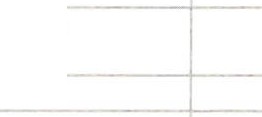 Aumento por insuficiencia de estimaciones por pérdida o deterioro u87,9121,---¡-T_ s9!_!4 5, n s ]ooO •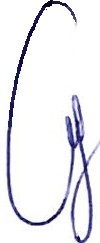 obsolescenciaAumento por insuficiencia de provisiones	oOtros gastos	oOtros Gastos Contables No Presupuestales	33,053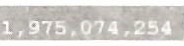 FUENTE: Instituto tlacional de Card oc:gía Ignocio Ch áve:.Desglose  de    los  reng lone s  de  Otros   Egresos  Pr esupuestales  No   Contables   y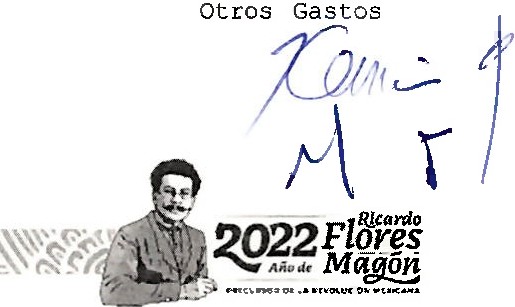 Contables  No  PresupuestalesJuon B"O•ano "'o 1 (ul    UoÓol Cr   l40S0, Ah dld	ll d o¡ •Jn   liUdJd dr.1x.roTel ¡ s,  7< 2q  ¡ www.cardiología.org.mx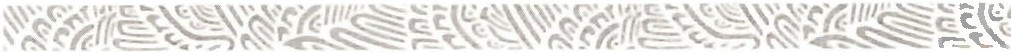 -Otros Egresos Presupuestales No Contables.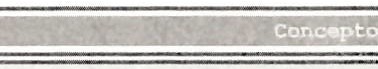 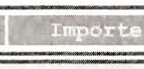 Otros Gastos Contables No Presupuestales	9,646,055Materiales, Accesorios y Suministros Médicos No consumidos durante el EjercicioInsumes de Aportaciones Adquiridos mediante Fideicomisos pendientes de recibirFUENTE: Instituto Nacional de Cardiolo.:¡ia Iqr.acio Chávez-Otros Gastos Contables No Presupuestarios.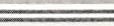 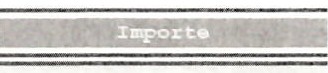 Otros Gastos Contables No PresupueatalesConsumo de Donativos en Especie135,6499,510,4061,233,0531,233,053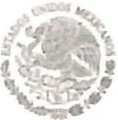 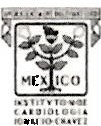 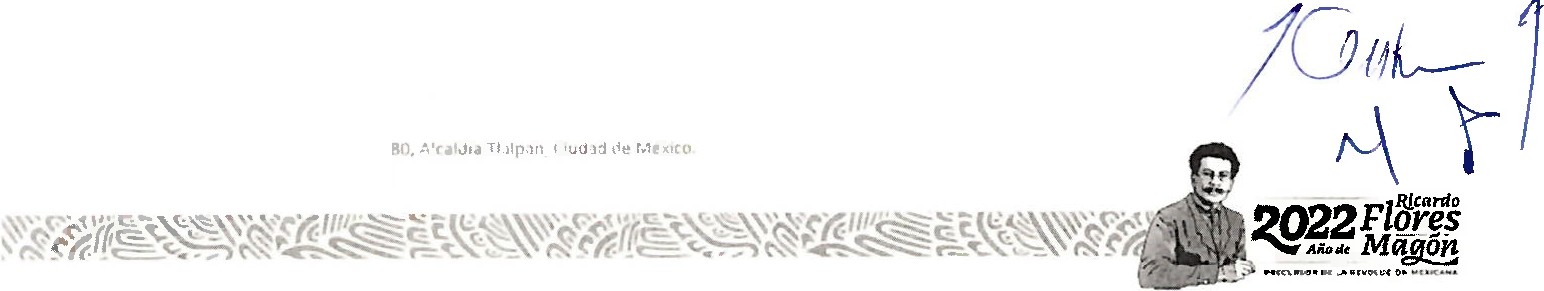 FUENTE: Instituto Nacional de Cardiologia Ignacio Cháve3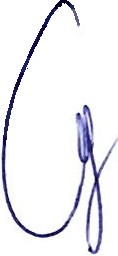 Jh ..n A<h.1hs -c ..o l.Col  '-.PC(I .l,)  1	14TPI ( S. '7  1911 www.cardiologia.org.mxNOTAS A LOS ESTADOS PRESUPUESTALES POR EL PERIODO COMPRENDIDODEL 1DE ENERO AL 31DE DICIEMBRE 2021NOTA 1. CONSTITUCIÓN Y OBJETO DE LA ENTIDADEl Instituto  Nacional de Cardiología Ignacio Chávez es un Organismo Público Descentralizado de la Administración Pública Federal, fue constituido  el día 23 de junio  de 1943, con personalidad  jurídica y patrimonio propio, su organización y funcionamiento están regulados por la ley de los Instituto Nacionales de Salud.A)   ObjetivosLos objetivos del Instituto Nacional de Cardiología se basan en los principios  de asistencia, investigación y enseñanza, mismos que han servido como modelo a numerosos Institutos en el mundo.Asistencia.El Instituto  desea ofrecer atención en Cardiología y especialidades afines con alto nivel de calidad, moderna y eficiente, cuidando siempre la dignidad, el bienestar y la calidez del enfermo durante todo  el proceso de atención;ésta atención está enfocada a la población abierta económicamente débil, cuya necesidad de atención requiera de recursos humanos y materiales altamente especializados. Este objetivo ha sido logrado gracias al excelente personal médico y de enfermería quienes han compartido  intensamente  la vida del Instituto  y han contribuido a conformar  el prestigio de la atención integral que se ofrece a los pacientes.1nvestigación.Desde sus inicios el Instituto se ha preocupado por participar en las actividades de la comunidad  científica nacional e internacional   mediante  la  generación,  difusión  y  expansión  del  conocimiento  científico,   fomentando   además  la investigación básica, clínica y el desarrollo tecnológico.Enseñanza.Otro de los objetivos es fungir como centro docente de difusión y propagación del conocimiento  científico a través de la enseñanza y formación de recursos humanos, nacionales y extranjeros, comprometidos con la excelencia académica y la difusión del saber, a nivelprofesional y de posgrado,con énfasis en Cardiología y Ciencias Médicas relacionadas.o;rector de Administración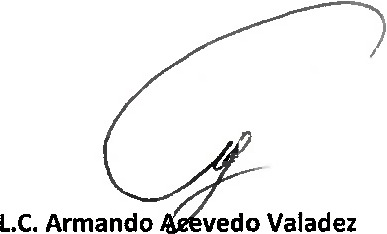 Director de General  ..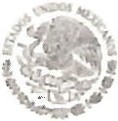 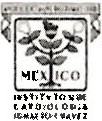 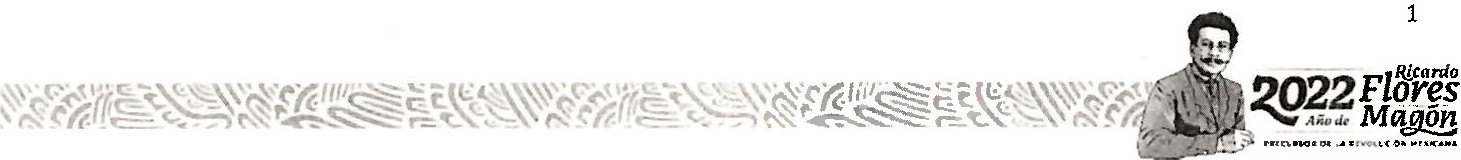 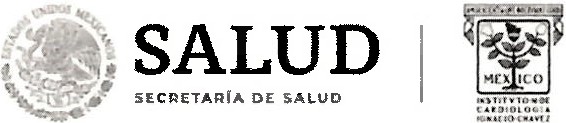 NOTA 2.NORMATIVIDAD GUBERNAMENTALInstituto Hacional de Cardiología Ignacio ChávezRenadmiellto de la excelenciaLas principales normas y disposiciones aplicables al Instituto para ,·egistrar y reportar  la información  presupuesta! son las siguientes:•	Ley Orgánica de la Administración Pública Federal•	Ley Federal de Presupuesto y Responsabilidad Hacendaría y su Reglamento•	Ley Federal de las Entidades Paraestatales•	Ley de los Institutos  Nacionales de Salud•	Ley de Fiscalización y Rendición de Cuentas de J¿:¡    ederc;ción•	Ley de Adquisiciones,Arrendamientos y Servicios del Sector Público y su Reglamento•	Ley General de Contabilidad Gubernamental (LGCG)•	Ley de Obras Públicas y Servicios Relacionados con las Mismas y su Reglamento•	Ley Federal de Austeridad Republicana•	Presupuesto de Egresos de la Federación para el Ejercicio Fiscal 2021•	Reglamento Interior de la Secretaría de Salud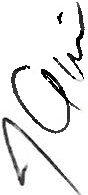 •	Reglamento Interior de la Secretaría de la Función Pública•	Lineamientos en Materia de Austeridad Republicana•	Clasificador por Objeto del Gasto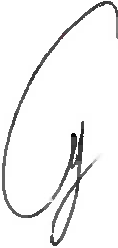 Así mismo, se informa  que  los  ingresos  y egresos presupuestales  se presentan  agrupados  de  conformidad  con  el clasificador por objeto del gasto emitido por la Secretaría de Hacienda y Crédito Público.NOTA  3.CUMPLIMIENTO GLOBAL DE METAS POR PROGRAMAEl Instituto  llevó a cabo el registro, integración  y validación de la información  correspondiente  al cumplimiento  de las metas programáticas en congruencia con el ejercicio presupuestario, de acuerdo con el "Análisis de cumplimiento  de los indicadores de Resultados",presentado en la Cuenta de la Hadenda Pública Federal.La estructura programática se diseñó para el adecuado cumplimiento de los objetivos  propuestos por la Administración del Instituto.Para el cumplimiento  al cierre  del  ejercicio  de la meta  programática  y su avance financiero, se consideraron  tres indicadores de resultados,los cuales presentaron los siguientes avances:2	\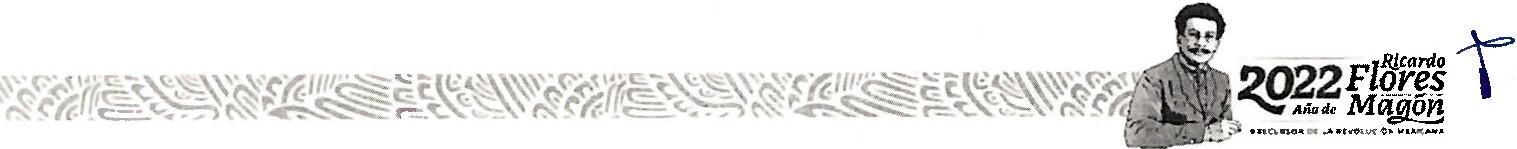 Instituto Nacional de Cardiología Ignacio Chávez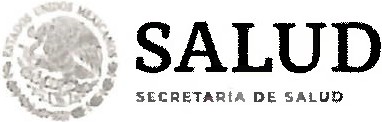 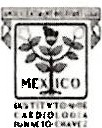 Renacimiento de la excelenciaPrograma EOlO Formación de Recursos Humanos especializados para la salud.· Porcentaje delEjercidoOriginal74,497,209	80,793,303 	78,8!?0,053	106% 	98%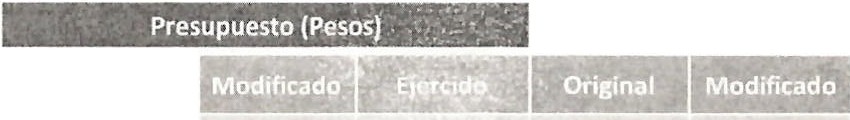 Vinculación:Plan Nacional de Desarrollo 2019- 2024: 11. Política SocialObjetivo 2.5 Salud para toda la poblaciónPrograma Sectorial: 12- Programa Sectorial de Salud 2019- 2024Indicador para Resultados: Eficiencia en la  ormación de médicos éspecialistasNivel: PropósitoTipo delLos resultados del Indicador reflejan la capacidad de las instituciones para formar médicos especialistas en sus áreas de especialidad.Indicador 	EstratégicoDimensión aMedir 	Eficacia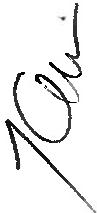 (Número  de médicos especialistas en formación  de la misma cohorte  queFórmulaUnidad deMedidaobtienen constancia de conclusión de estudios de posgrado clínico 1Número de médicos  especialistas en  formación    de la misma  cohorte  inscritos  aestudios de posgrado clínico) X 100 ·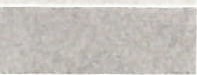 PorcentajeValor de la Meta Anual 	Porcentaje de Cumplimiento(%)OriginalModificada   AlcanzadaAlcanzada/OriginalAlcanzada/Modificada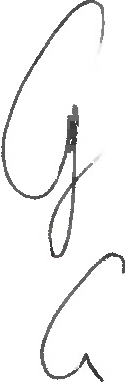 96.5 	96.5 	95.899.399.3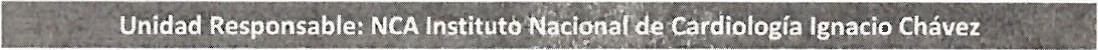 Causa de la variación:la eficiencia en la formación de médicos especialistas que se alcanzó fue del 95.8% con 136 que obtuvieron constancia de conclusión de estudios de posgrado clínico, de un total de 142 inscritos. la programación fue de 96.5%;sin embargo las causas de las variaciones se deben  a que  durante  el periodo  de formación  se presentaron  dos bajas, las cuales se argumentó fueron por razones de tipo personal,con lo cual el cumplimiento fue del 99.3%,es importante precisar que se mantiene el aprovechamiento de los médicos especialistas e:1 formación.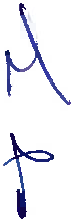 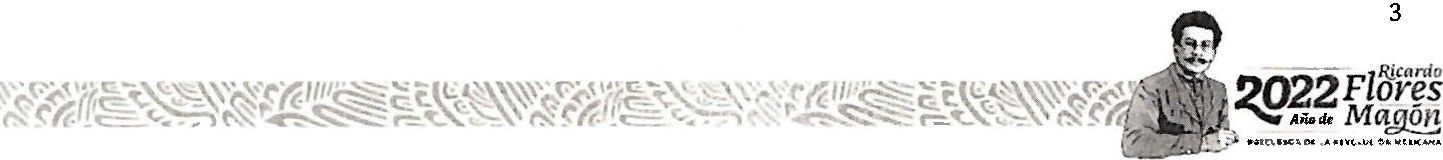 Efectos Socioeconómicos del alcance de metas delindicador.La eficiencia en la formación  de médicos  especialistas refleja  el aprovechamiento de la formación  académica de los médicos de la misma cohorte, así como la efectividad en la impartición de 6 cursos de formación  médica de especialidad, siendo  estos:  Cardiología  Cllnica,  Cardiología  Pediátrica,  Cirugía  Cardiotorácica,   Cirugía  Cardiotorácica  Pediátrica, Nefrología y Reumatología; así como 18 cursos de alta especialidad;con ello, el Instituto Nacional de Cardiología Ignacio Chávez contribuye a la formación  académica de alta especialidad, de tal forma que,al concluir el proceso de formación académica,los especialistas regresen a su lugar de origen con la finalidad de mejorar la calidad de la atención médica que se ofrece en sus entidades.Por otra parte,se presentan los resultados del siguiente indicador:Indicador para Resultados:Nivel: PropósitoTipo delIndicadorDimensión alos resultados  del  indicador  reflejan  el  porcentaje   de  personas  que recibieron constancia de conclusión  de  cursos de  educación  continuaEstratégico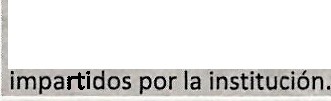 Medir 	Eficacia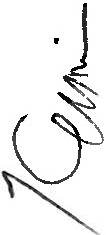 (Número   de  profesionales  de  la  salud  que  recibieron   constancia  deFórmula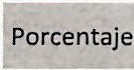 Unidad deMedida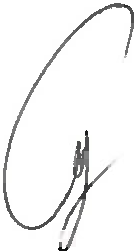 conclusión de cursos de educación continua impartidos por la institución 1Número  de profesionales de la salud inscritos  a los cursos de educación continua realizados por la institución durante el periodo reportado) X 100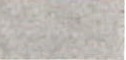 Valor de la Meta  AnualOriginalPorcentaje de Cumplimiento(%)Trimestral 	ModificadaAlcanzada	Alcanzada/Original 	Alcanzada/Modificada97.0 	97.0 	99.8 	102.9 	102.9Unidad Responsable:NCA Instituto Náclonaj de Cardiología Ignacio ChávezCausa de la variación:El porcentaje de profesionales de la salud que concluyeron cursos de educación continua que se alcanzó fue del99.8% con10,919 profesionales de la salud que recibieron  constancia de conclusión de los cursos de educación continua impartida por la institución, de un total de 10,937 profesionales de la salud inscritos. La reprogramación fue de 97.0% con 7,434 profesionales de la salud a recibir constancia de conclusión de un total de 7,664.Derivado de la reconversión del Instituto a Hospital de Apoyo COVI0-19, se continúa con la estrategia de realizar cursos en línea,lo que permitió la participación de un mayor número de profesionales de la salud que se inscribieron, concluyeron y recibieron constancia de los cursos de educación continua, obteniendo  resultados favorables, por lo cual esta modalidad se mantendrá al igual que los cursos presenciales con un aforo controlado  y con las medidas sanitarias correspondientes.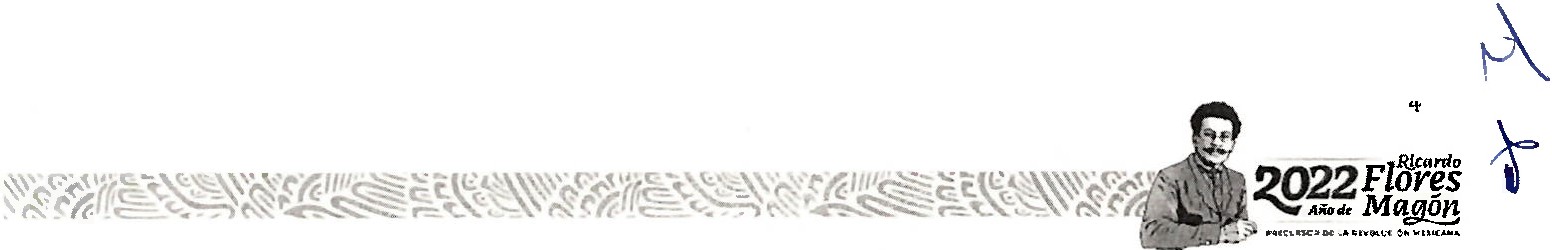 4Efectos Socloeconómicos delalcance de metas delindicador.La educación continua permite  a los profesionales de la  salud estar a la vanguardia, conocer los nuevos tratamientos  y desarrollar habilidades técnicas que les permiten  estar acorde a las necesidades de atención médica de los pacientes cardiópatas, otorgar una atención con calidad y seguridad que incida en la prevención  de eventos adversos, al contar con personal actualizado, altamente capacitado y eficiente que contribuya a la mejora continua.Programa E022 Investigación y Desarrollo Tecnológico en Salud•. -.  -	-. 	t"  1'' .¡, ..... 'Presupuesto ( esos) ·. •'...;  ,. :::·.:.• ,,.   · ·P'orcentajdelEjercidoOriginal	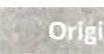 145,002,860 	168,563,681 	154,792,453	107%	92%Vinculación:Plan Nacionalde Desarrollo 2019- 2024: 11. Política Social Objetivo 2.5 Salud para toda la poblaciónPrograma Sectorial: 12- Programa Sectorial de Salud 2019 -2024Indicador para Resultados:Porcentaje de artículos científicos publicados en revistas de .'  -.·	lmpactoalta!  -.··-: ..	· /	.- :. '. 	.." : -:;Artículos clentlficos institucionales publicados en revistas de los grupos 111  a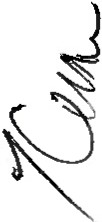 Nivel:PropósitoTipo delIndicadorDimensión aYll, respecto del total de artlculos  científicos institucionales publicados en revistas de los grupos I-VII.EstratégicoMedir 	Calidad(Artículos clent flcos publicados en revistas de impacto alto (grupos 111  a VIl)FórmulaUnidad deen el período 1Artfculos científicos totales publicados en revistas (grupos 1 aVIl) en el período X 100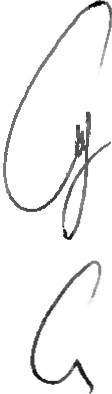 Medida 	PorcentajeValor de la Meta Anual 	Porcentaje de Cumpllmlento (%)Original 	Modificada	Alcanzada	Alcanzada/OriginalAlcanzada/Modificada80.080.0	77.3	96.696.6Unidad Responsable:NCA Instituto Na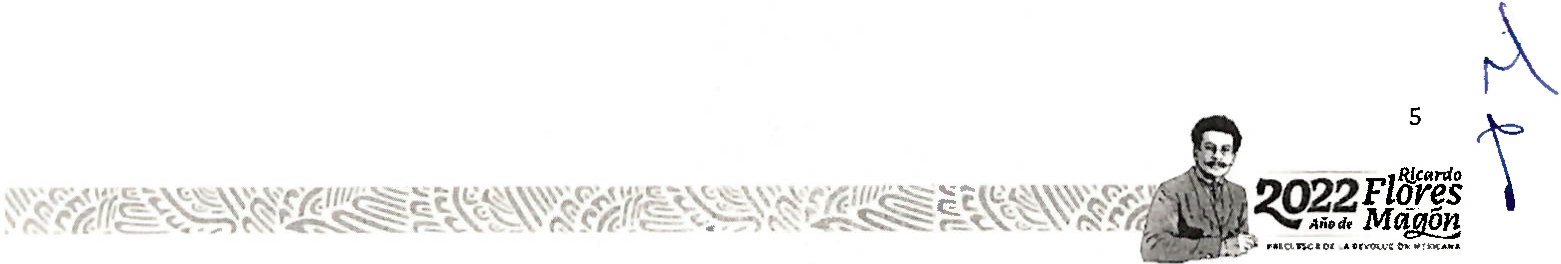 Causa de la variación:El resultado  alcanzado fue  de 77.3%  artículos  científicos publicados  en  revistas  de impacto  alto, con 177  artículos científicos publicados en revistas de impacto alto de los grupos 111  a VIl de un total de 229 artículos de Jos niveles 1   al VIl. La programación  fue de 80.0% de artículos científicos publicados en revistas de alto  impacto con 160 artículos científicos publicados en revistas de impacto alto (grupos 111  a VIl) de un totalde  200 artfculos de los grupos 1 al VIl.Con lo anterior, se destaca la productividad de los investigadores institucionales,debido a que se rebasó el número total de artículos publicados, principalmente  aquellos de impacto alto (grupos 111   a VIl), siendo estos: 66 del grupo 111, 92 del grupo IV,13 del grupo V, 3 del grupo VI,y 3 del grupo VIl. El cumplimiento de la meta fue de 96.6%.Efectos socioeconómicos del alcance de metas delindicador.Los beneficios económicos y sociales alcanzados con este indicador,se refieren a la continua difusión del conocimiento a través de la publicación de avances y resultados del desarrollo de los proyectos de investigación enfocados a la cardiología y  ramas afines, algunos de  ellos  de nivel  internacional, que permitan el avance tecnológico  en  los diagnósticos y tratamientos a la población afectada con patologías cardiovasculares.Programa E023 Prestación de Servicios en los Diferentes Niveles de Atención a la Salud.·  ..4	.....  .' •   - ••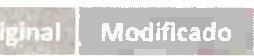 Presupuesto (Pesos) :·,'·:   :: , ·.•.,	Porcentaje delEjercido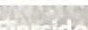 Original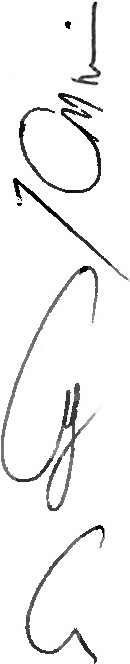 1,385,621,132 	1,759,783,550 	1,592,184,552	115% 	90%Vinculación:Plan Nacional de Desarrollo 2019- 2024: 11. Política Social Objetivo 2.5 Salud para toda la poblaciónPrograma Sectorial: 12- Programa Sectorial de Salud 2019 -2024Indicador para Resultados:Porcentaje de egresos hospitalarios por mejoría y curación    .Evaluar los resultados de la eficacia dfnica de la atención  médica de losNivel: PropósitoTipo delIndicadorDimensión aMedirpacientes en áreas hospitalarias que presentan problemas  de salud y son tratados en las entidades coordinadas  	EstratégicoFórmula 	(Número de egresos hospitalarios por mejoría y curación 1Total de egresos hospitalarios} X 100Unidad deMeddi a	PorcentajeValor de la Meta Anual 	Porcentaje de Cumplimiento (%)Orgi inal	Modificada	Alcanzada	Alcanzada/Original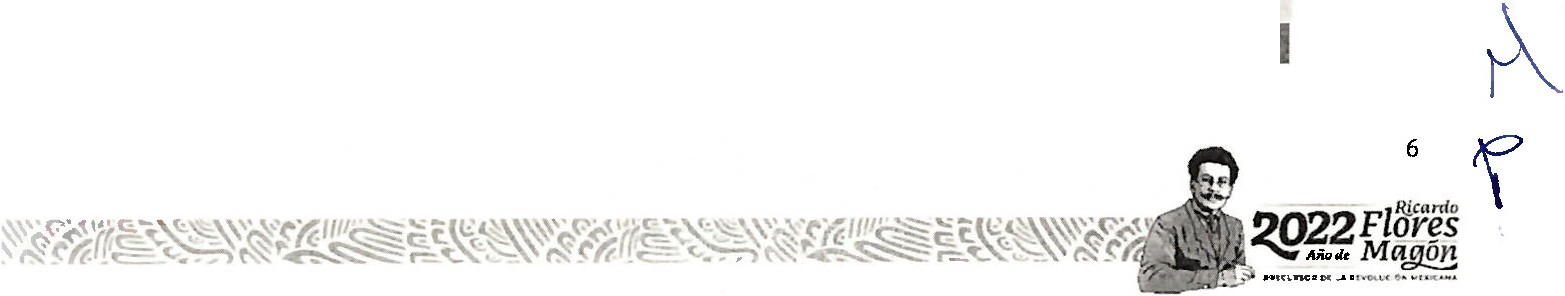 Alcanzada/Modificada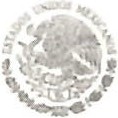 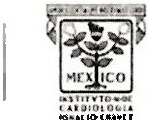 87.687.6 	90.6	103.4• • •  • -  • • 	- •  • 	•    •   •    • •	•  t  •  • :	.103.4Causas de las variaciones entre la meta alcanzada y la meta original del indicador.Al cierre del ejercicio 2021se alcanzó el 90.6% de egresos hospitalarios por mejoría con 3,948 de un total de 4,358 egresos hospitalarios; la reprogramación fue  del 87.6% con 3,320 egresos por  mejoría  de un total  de 3,790. Derivado de la disminución de los contagios por COVID-19, se ha permitido un mayor número de ingresos de pacientes cardiovasculares y por ende de egresos hospitalarios principalmente por mejoría, esto como parte de la necesidad existente de atender a los pacientes cardiópatas, lo cual se ve reflejado  en el resultado alcanzado. Además, se llevó a cabo la reprogramación  del indicador.El cumplimiento obtenido es del103.4%.Efecto socioeconómico del alcance de metas  delindicador.Los beneficios económicos sociales alcanzados con este indicador, es que, en algunos casos, al realizar procedimientos terapéuticos hemodinámicos en los pacientes, disminuyen sustancialmente Jos riesgos en los mismos, también permite una pronta recuperación y reincorporación a sus actividades cotidianas, así como, una disminución en los costos de los servicios.NOTA 4.- VARIACIONES EN EL EJERCICIO PRESUPUESTAL.La asignación modificada al mes de diciembre fue de $2'163,313,854 integrada por $1'856,291,209 de recursos federales y$307,022,645, de recursos  propios;  de  los  cuales fueron  ejercidos  $1'973,289,043,  el  diferencial  del presupuesto modificado  contra  el presupuesto  ejercido  corresponde a recursos propios  no captados por  $190,024,811.. La baja captación  de recursos propios  continúa  en el presente ejercicio, debido  a la implementación de la gratuidad  de los servicios de salud, establecida  en la  Ley General de Salud a partir  del mes de diciembre  del 2020. El resumen  del Presupuesto Modificado contra el Presupuesto Ejercido muestra una variación porcentual total de 10%,que corresponde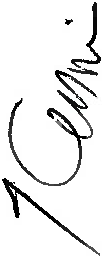 a los recursos propios no captados.Capítulo de Gasto1000 Servci iosPresupuesto Modificado (pesos)Ejercido(pesos)VariaciónPersonael s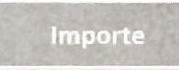 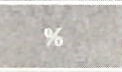 2000 Materailes ySuministros3000 ServiciosGenerales4000 Transferencias, Asignaciones,  Subsidios y Otras AyudasSOOO Bienes Muebles e InmueblesTotal1,102,249,912	1,102,136,624 	113,288 	0%688,880,809	589,682 549 	99,198,260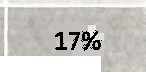 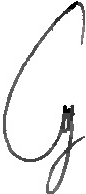 216,971,759	165,598,081 	51,373,678 	31%38,157,940	38,157,940 	o	0%117,053,434	39,339,585	51%	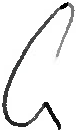 2,163,313,854 	1,973,289,043 	190,024,811 	10%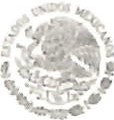 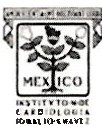 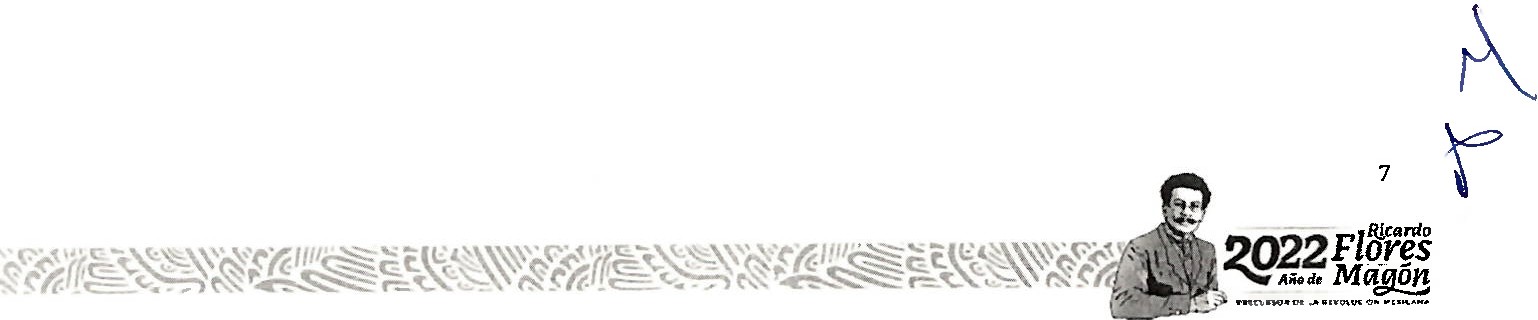 Instituto Nacional de Cardiología Ignacio Chávez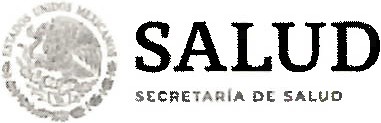 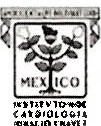 Renacimiento de la excelenciaEl resumen de las modificaciones  a los recursos fiscales asignados durante  el ejercicio  2021, correspondieron  a las adecuaciones realizadas a los diferentes capítulos,los cuales se presentan a continuación:CapituloAmpliaciones	Total1000 Servicios Personales	205,959,138	16,607,182 	189,351,956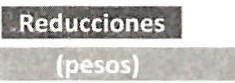 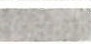 2000 Materiales ySuministros3000 Servicios Generales4000 Transferencias, Asignaciones,Subsidios y Otras Ayudas5000 Bienes Muebles eInmueblesTotal22100 978 	80,561,752	140,444,226107,289,311 	o	107,289,31167,732,603	29,574,663	381, 579, 4035,864,129	5,012,755 	30,851,374637,851,159	131,756,352 	506,094,807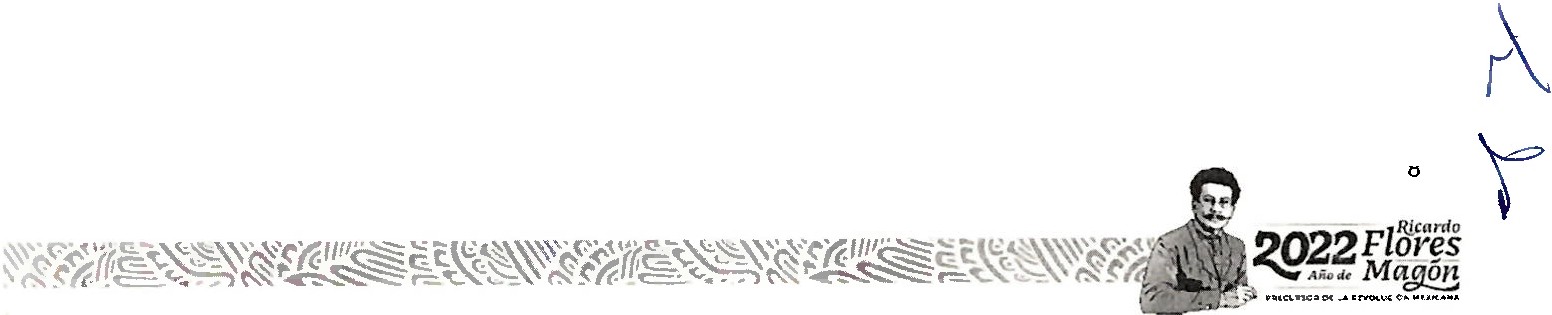 Las ampliaciones netas del capítulo  1000 "Servicios Personales" ascendieron  a un total  de $189,351,956 pesos, correspondiendo principalmente a las ampliaciones realizadas para  cubrir  el pago del personal eventual para la atención de la emergencia sanitaria ocasionada por el SARS-CoV2 (COVID-19),así como las ampliaciones para cubrir las previsiones salariales y económicas, aguinaldo etc.; las ampliaciones  netas del capítulo  2000 "Materiales  y Suministros", fueron  de  $140,444,226 pesos y correspondieron  principalmente  a las ampliaciones líquidas para alimentar la gratuidad de los servicios de salud implementados en la ley  General de Salud (LGS) en diciembre del año  2020 que  alimentaron  principalmente  las partidas  de Materiales  y Suministros  Médicos  y de Laboratorio, también  incluyeron  las reducciones  netas para alimentar  la aportación  al INSABI y  al capítulo  3000 "Servicios generales" entre otras; en el caso de las ampliaciones netas al capítulo  3000 "Servicios generales", ascendieron a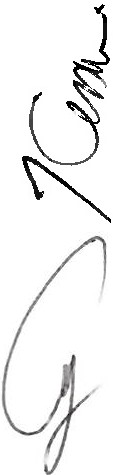 $107,289,311 y correspondieron primordialmente  a las ampliaciones  líquidas para alimentar  la gratuidad  de los servicios de salud establecida según la Ley General de Salud;las ampliaciones netas al capítulo 4000 "Transferencias, asignaciones, subsidios y otras ayudas" por $38,157,940 correspondió  principalmente a la ampliación líquida para cubrir la aportación al Fideicomiso del Fondo de Salud para el Bienestar (FONSABI), coordinado por el instituto de Salud para el Bienestar (INSABI) y por la adecuación de recursos del capítulo 2000 "Materiales  y Suministros" al capítulo 4000,a fin de sufragar las adquisiciones de los medicamentos y materiales médicos y hospitalarios para la farmacia gratuita y hospitalaria,que  serían adquiridos por eiiNSABl y la  Oficina de las Naciones Unidas de Servicios Proyectos (UNOPS) 2021; las ampliaciones netas al  Capítulo 5000 "Bienes Muebles  e Inmuebles" por $30,851,374 correspondió a las ampliaciones a la inversión para compra de 2 Consolas de ECMO para la atención de los pacientes virus SARS-OV2 (COVID-19) que requirieron oxigenación por membrana  extracorpórea; para la sustitución de los elevadores de los edificios de Consulta Externa, Hospitalización e Investigación y para la adquisición de un PCR, como equipo de investigación ocupado en secuenciación del ADN del virus SARS-OV2 {COVID-19) y otros proyectosde investigación de los laboratorios de Endocrinología,Biomedicina Cardiovascular entre otros.8· SALUD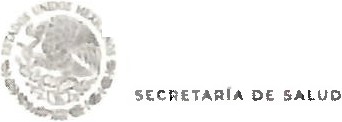 Instituto Nacional de Cardiología Ignacio Chávez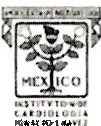 Renacimiento de la excelenciaLas principales variaciones del ejercicio 2021son las siguientes:Capítulo	Modificado   ·	Ejercido	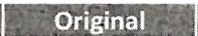 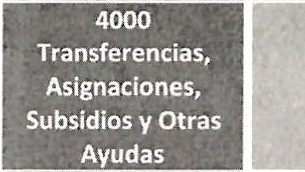 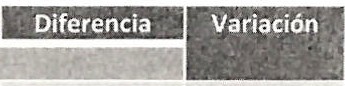 1000 ServiciosPersonales	912,897,956 	1,102,249,912	1,102,136,624	113,288 	0%2000 Materiales ySuministros3000 Servicios560,890,812	688,880,809	589,682,549	99,198,260	17%Generales 	157,400,148 	216,971,759	165,598,081 	51,373,678 	31%o	38,157,940	38,157,940	o	0%5000 BienesMuebles eInmuebles26,030,131 	117,053,434	77,713,849 	39,339,585 	51%Total 	1,657,219,047 	2,163,313,854	1,973,289,043 	190,024,811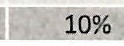 a}   Servicios Personales: Al cierre del ejercicio se tenía un presupuesto modificado  de $1,102,249,912 de los cuales fueron ejercidos $1,102,136,624. La diferencia de $113,288 corresponde a recursos propios no captados.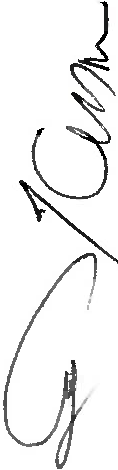 b)   Materiales  y Suministros:  Al cierre del ejercicio se tenía un  presupuesto  modificado  de $688,880,809 de Jos cuales fueron ejercidos $589,682,549. La diferencia de $99,198,260 corresponde a recursos propios no captados.e)		Servicios Generales: Al cierre  del ejercicio se tenía un presupuesto  modificado  de $216,971,759 de los cuales fueron ejercidos $165,598,081.La diferencia de $51,373,678 corresponde a recursos propios no captados.d)   Transferencias, Asignaciones, Subsidios y  Otras  Ayudas. Al 	cierre  del  ejercicio  se  tenía  un   presupuesto modificado de $38,157,940 los cuales fueron ejercidos en su totalidad.e}   Bienes Muebles e Inmuebles: Al cierre del ejercicio se tenía un presupuesto modificado de $117,053,434 de los cuales fueron ejercidos $77,713,849. La diferencia de $39,339,585 corresponde a recursos propios no captados.NOTA 5.D· ISPOSICIONES DE RACIONALIDAD  Y AUSTERIDAD PRESUPUESTARIA.Durante el ejercicio 2021nos sujetamos a no rebasar el gasto en las partidas enunciadas en el artículo 10 de la Ley deAusteridad Republicana.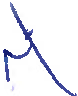 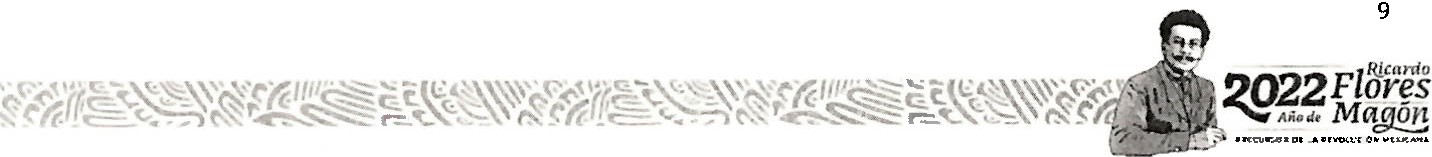 Instituto Nacional de Cardiología Ignacio Chávez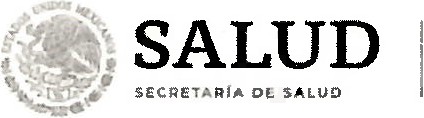 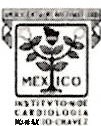 Renacimiento de la excelenciaEl comparativo de unidades de medida con lo realizado,muestra los esfuerzos realizados en la aplicación al Programa deAusteridad 2021.ConceptoUnidad de medida	.Energía Eléctrica	1.29%Fotocopiado Teléfono Agua Potable Gasolina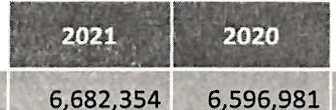 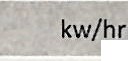 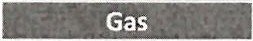 Dieselcopia 		1,165,144		931,743 			 25.05% llamada 	127, 212 	115,243		10.39% metros cúbicos 		   223,818 		289,410 			-22.66% litros 	  6, 897 			-12.41%miles de litros 	932,827 	25.44%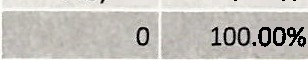 litros 	925Energía eléctrica: En elpresente ejercicio, considerando que se retomaron actividades normales en el Instituto, setuvo  un  incremento comparado  con  el  ejercicio  inmediato anterior, sin  embargo, se implementaron las siguientes acciones:•	Cambio de lámparas tipo led con mejoramiento de tecnología en el octavo piso del edificio de Hospitalización que permite tener  mayor  luminosidad; de un total  de 239 lámparas, con  el nuevo  tipo  de lámparas  se logró  una reducción a 1731ámparas colocadas  en este piso.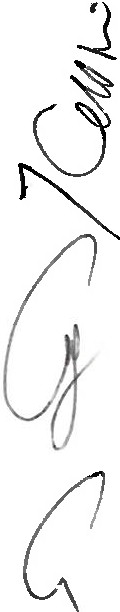 •	El personal adscrito  al Departamento de Mantenimiento,Conservación y Construcción ha atendido las solicitudes de cambio  de lámparas fundidas que se han presentado en diversas áreas del Instituto,en el presente trimestre se cambiaron 4,552 lámparas.Fotocopiado: Atendiendo a que la totalidad del personal regresó a laborar en el presente ejercicio, existe un incremento en el consumo  de fotocopiado durante el ejercicio  que se reporta en comparación con  el inmediato anterior, pero  se continúa  fomentando  la  política   de   comunicación electrónica  interna   para   evitar   la  impresión  de   documentos innecesarios.Se continúa con el objetivo de disminuir costos en el gasto de tóner  y mantenimiento de las impresoras,de conformidad al programa instaurado para el enlace de los equipos de cómputo a las fotocopiadoras en comodato,actualmente se cuenta con un total de 26 fotocopiadoras y se han conectado a la red 19 de estos equipos.Teléfono: El uso de llamadas  aumentó en  el presente  ejercicio  considerando que  en  comparación con  el inmediato anterior, todas  las áreas  y todo  el personal retomo las actividades  cotidianas; se mantiene la  aplicación  de medidas implementadas para el control en el uso de las extensiones telefónicas en los diversos servicios del Instituto.Agua potable: Se mantiene el decremento en el consumo, atendiendo a la concientización de ahorro en el uso del vital líquido y a la atención oportuna de las fugas de agua que se llegan a presentar en las diversas áreas del Instituto,las cuales son reparadas  por personal adscrito al Departamento de Mantenimiento, Conservación y Construcción,en este ejercicio fueron atendidas 503 fugas de agua.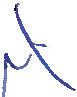 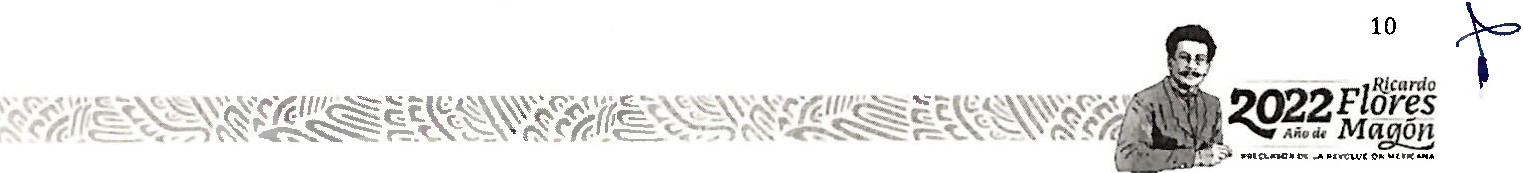 Gasolina:Se ha logrado continuar con la disminución en el consumo de este combustible de acuerdo a lo programado en los dos periodos anteriores, derivado a que se mantuvo la eficiencia de rutas para el traslado de personal,mensajería y correspondencia, así como del control mensual sobre el rendimiento km/lt de cada vehículo, que permite  registrar  el gasto de combustible e identificar en cuál se genera el mayor consumo y con ello implementar acciones para economizar.Aunado a lo anterior,se tuvieron las siguientes acciones:1.  Se realiza mantenimiento preventivo a los vehfculos para mejorar  el funcionamiento de los mismos.2.    Se da seguimiento puntual al control establecido para lograr una gestión efectiva.Gas:Elincremento que se reporta en el presente ejercicio comparado con el inmediato anterior,se considera en razón a que actualmente se ha reincorporado la totalidad del personal delInstituto a laborar, por lo que ha existido un aumento en las raciones que se preparan.Díése:l En el ejercicio se tuvo la necesidad de ocupar este combustible dado que se presentó lo siguiente:•	Adquirió equipo nuevo para el sistema contra incendio del Instituto,se ocupó el llenado de dicho sistema a un90% de su capacidad,haciendo uso del diésel que se tenía en reserva.•	Asimismo,en el mes de mayo fueron utilizadas las plantas de emergencia,lo que motivó el uso del diésel. Considerando lo anterior, se dio un incremento en el consumo delcombustible en el presente ejercicio a reportar.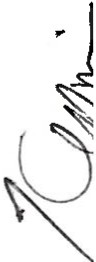 NOTA 6.-SISTEMA INTEGRAL DE INFORMACIÓN.Durante el ejercicio 2021,elInstituto cumplió adecuadamente con la obligación de transmitir  a la Secretaría de Hacienda y Crédito Público,la totalidad  de los formatos de Sistema Integral de Información, de acuerdo a la periodicidad de entrega de los mismos,siendo congruentes las cifras reportadas con el ejercicio del presupuesto.NOTA 7.- INTEGRACIÓN ANALÍTICA DE LOS CONCEPTOS QUE COMPONEN EL (LOS) RUBROS DE "OTROS",INCLUIDOS EN LAS CONCILIACIONES CONTABLES- PRESUPUESTALES DE INGRESOS Y EGRESOS.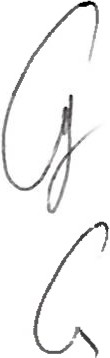 a)	Ingresos contables no Presupuestarios. - se compone de ingresos por recuperación de bienes en especie yDonativos en especie integrada de la siguiente manera:.	.    ...ImporteCuenta· '  '  · , ·concepto	· 	· ·.  . .·. . .•  : . ·	• .  t.(pesos)4331.01 	Disminución del exceso de estimaciones por  p:érdlda  o deterioro u obsolescencia.22,513,8324399.02 	Otros ingresos cantables no presupuestarios.	5,809,484..Totalde Ingresos contables no presupuestarlos	$ 	28,323,316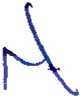 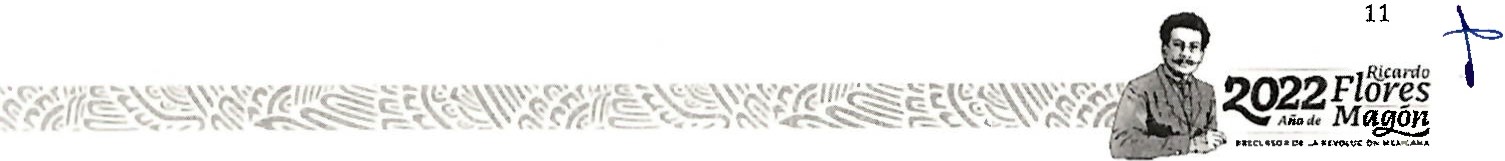 Integración otros ingresos contables no presupuestarios:CuentaDescrlpc1ónImporte(pesos)4399.02.25001	Ingresos por recuperación de siniestros (Especie).	4,576,4314399.02.25002 	Consumo de Donativos en especie.	1,233,053$ 	5,809,484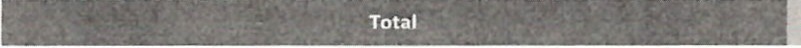 b)   Ingresos Presupuestarios no Contables.-Se integra por el presupuesto modificado destinado a la adquisición de bienes muebles.Cuenta 	Concepto	Importe(pesos)3113.01	Aportaciones delGobierno Federal(Pres.upuesto modificado para Inversión)56,881,505e)	Gastos Contables no PresupuestariosCuenta 	Concepto 	Importe(pesos)5511,5513,5515 y5517Estimaciones, 	deprec.i.aclones,obsolescencia y amor ti zaciones.deterioros, 	87,912,0625599.05 	Consumo de Donativos en Especie.	1,233,053,  ...._......	.-·	-·	. ..  .Total de  gastos contables no presupuestarlos 	89,1J45,1?15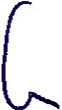 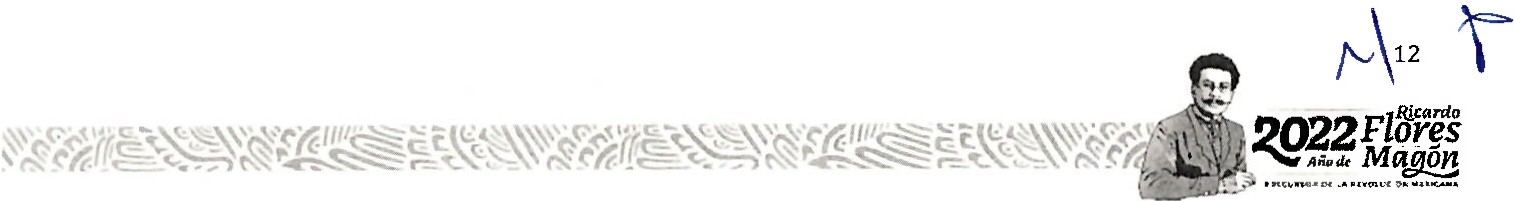 Instituto Nacional de Cardiología Ignacio Chávez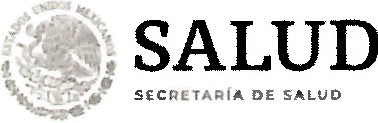 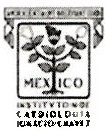 Renacimiento de la excelenciaIntegración gastos contables no presupuestarios:...	. ....Cuenta5511.015513.01.015515.101.01,5515.102.01,5515.103.01,5515.109.01,5515.201.01,5515. 202.01,5515.203.01,5515.209.01,5515.301.01,5515.302.015515.401.01,5515.602.01,5515.604.01,5515.606.01,5515.607.01,5515.609.01Descripción 	Importe(pesos)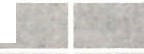 Estimaciones por  pérdida o deterioro activo circulante.	2,157,675Depreciación de bienes Inmuebles.	28,420,633Depredación de bienes muebles.	49,010,349j'------d)    Egresos Presupuestarios no Contables. - Se integra por las adquisiciones de bienes inmuebles realizadas durante el ejercicio.CuentaConcepto 	Importe(pesos)8261.01 y 8261.028261.01.05.562015125.25401 y1213.1Equipo e instrumenta l médico y de laboratorioMaquinarla y Equipo industrial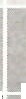 Otros Egresos Presupuesta les no contables62 35,05015,378,7999,.646,055Total  de Egresos Presupuestarlos no contables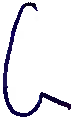 $ 	70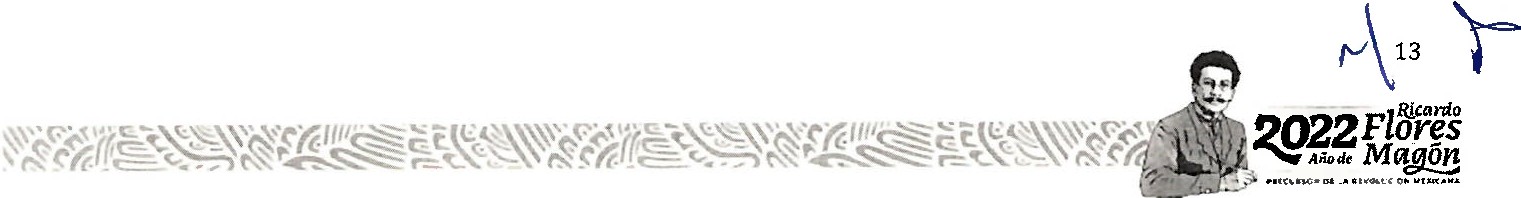 SECRCTARIA OC  iALUO'..•.•, o. 1e·•-..Ot•lo11Renacimiento de la excelenciaIntegración otros egresos presupuestales no contablesCuentaImporto(ptt$05)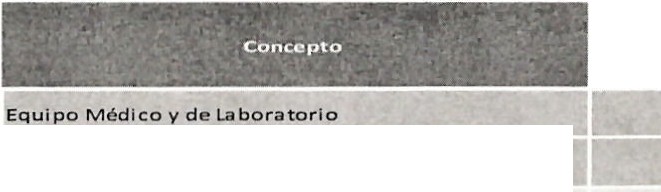 1Cuenta5125.254011ConceptoMateriales, accesorios y suministros médicos no 	 consumidos durante el ejercicio.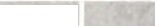 Insumo de aportaciones adquiridos mediante fideicomisosImporte(pesos)135,649 1213.1 	9,510,406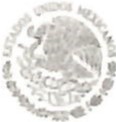 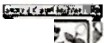 pendientes de recibir.Total 	$ 	9,646,055NOTA 8.- DESCRIPCIÓN BREVE DEL MECANISMO EMPLEADO PARA EPl AGO DE BIENES Y SERVICIOS.El Instituto Nacional de Cardiología Ignacio Chávez,realiza el pago con Recursos Fiscales de los bienes y servicios a través de los sistemas SICOP y SIAFF, los cuales son administrados por la Secretaría  de Hacienda y Crédito  Público; los montos pagados  a los proveedores con dichos recursos  son tramitados con los contra recibos   que amparan las facturas recibi das, que se acompañan  de las notas de entrada al almacén o de las órdenes de servicio, asf como  de los contratos o pedidos que  soportan  las adquisiciones realizadas.  La revisión del  soporte documental antes  señalado, se realiza  previa  a la programación de pago en SICOP;posterior a esto son turnados a SIAFF, para validación y aplicación de pago en cuenta bancaria  del proveedor,obteniendo la CLC pagada. Los sistemas de SICOP y SIAFF permiten ejercer los Recursos Fiscales de acuerdo a la disponibilidad Presupuestallnstitucional.NOTA 9.- TESORERfA DE LA FEDERACIÓN (TESOFE).Durante el ejercicio  2021no se realizaron reintegros a la Tesorería de la Federación.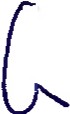 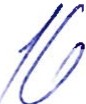 JV\14	r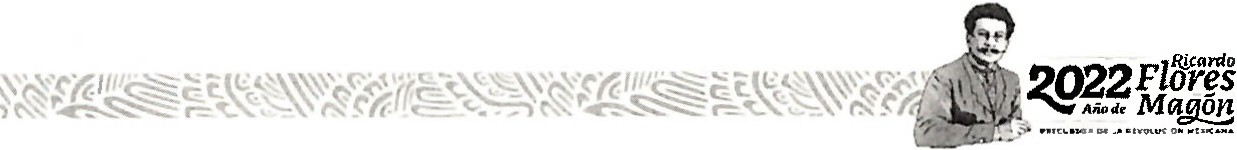 SE CRE TARIA DE  SA lU DRenacimiento de la excelenciaNOTA 10.·ESTADOS ANAlfTICO DEPl RESUPUESTO DE INGRESOS Y EGRESOS.Respecto a los Estados Analíticos  del Ejercicio  de Presupuesto de Ingresos y Egresos presentamos los siguientes:•	Estado Analítico  de Ingresos•	Ingresos de Flujo de Efectivo.•	Egresos de Flujo de Efectivo.•	Estado Analítico  del Ejercicio de Presupuesto de Egresos en Clasificación Administrativa.•	Estado Analítico  del Ejercicio de Presupuesto de Egresos en Clasificación Administrativa  (Armonizado}.•	Estado Analítico  del Ejercicio de Presupuesto  de Egresos en Clasificación Económica y por Objeto  del Gasto.•	Estado Analítico  del Ejercicio de Presupuesto  de Egresos en Clasificación Económica (Armonizado).•	Estado Analítico delEjercicio de Presupuesto de Egresos en Clasificación por Objeto del Gasto (Armonizado).•	Estado Analítico delEjercicio de Presupuesto de Egresos en Clasificación Funcional Programática.•	Estado Analítico del Ejercicio  de Presupuesto de Egresos en Clasificación Funcional (Armonizado).•	Gasto por Categoría Programática.•	Gasto por Categoría Programática (Armonizado}.•	Conciliación entre los Ingresos  Presupuestarios y Contables.•	Conciliación entre los Egresos Presupuestarios y los Gastos Contables.Lo anterior,para dar cumplimiento a los "Lineamientos para la Integración de la Cuenta Pública 2021" emitidos mediante oficio 309-A.-002/2022 de la Unidad de Política y Control Presupuestario de la Secretaría de Hacienda y Crédito Público.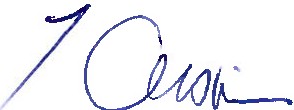 L.C.Armando Acevedo Valadez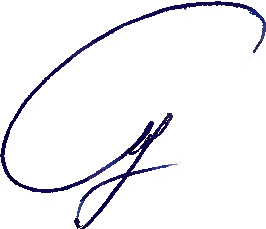 o;redor de Adm;n;stradónDr.Jorge Gaspar Hernándezj 	Director de General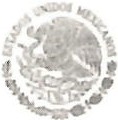 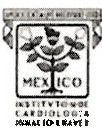 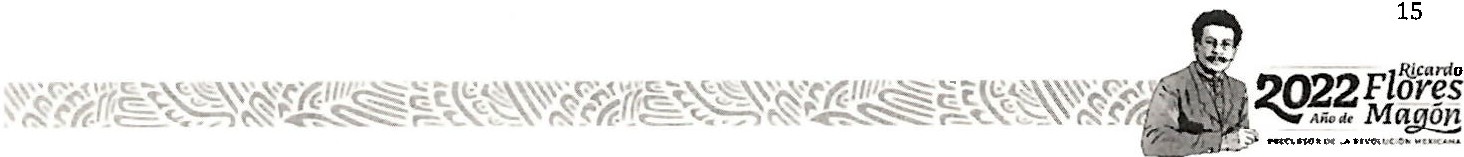 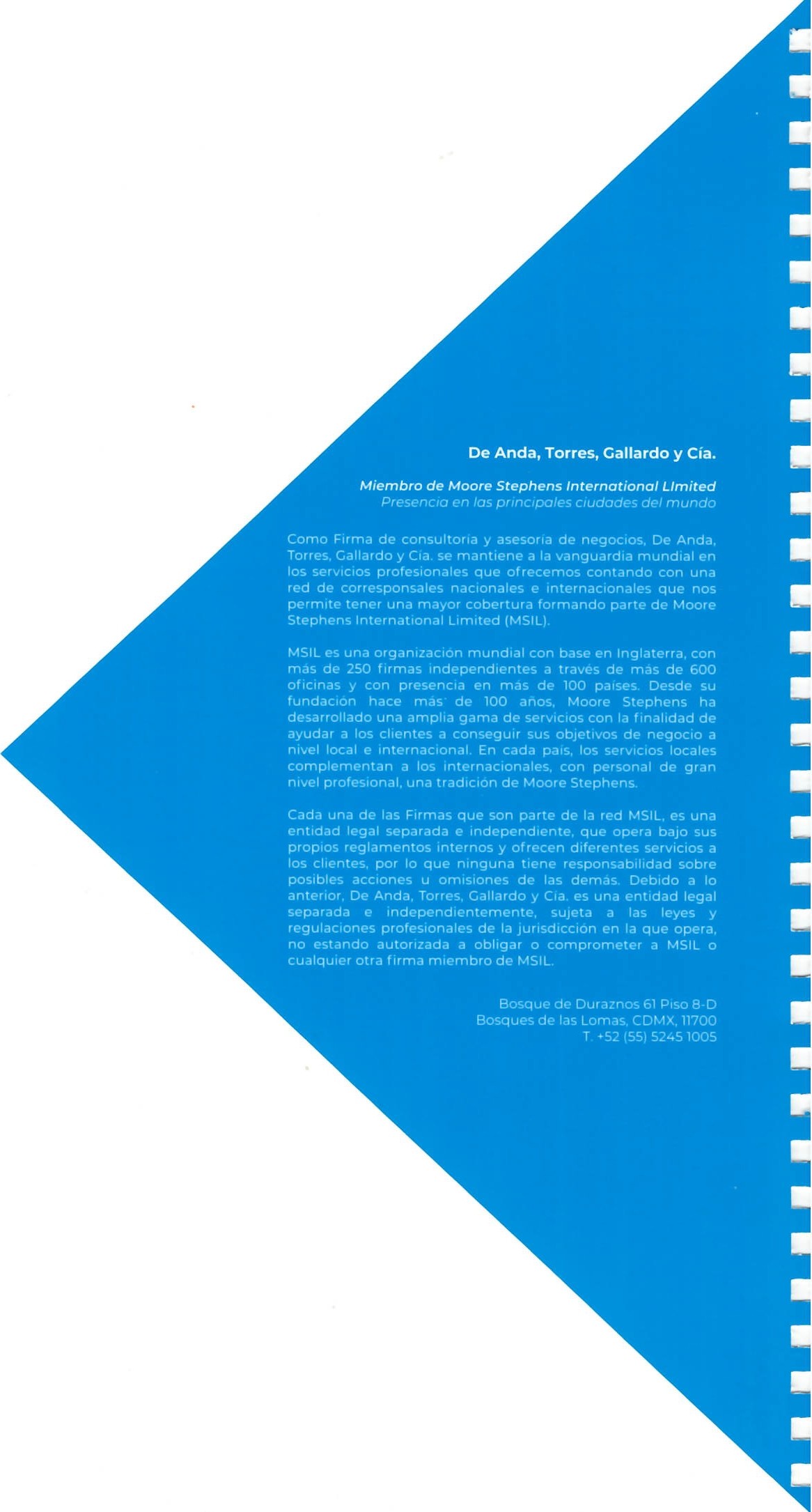 MOOREDE ANDA. TORRES. GALLARDO Y CÍA.Resultada por Tenencia de Activos no Monetarios.ooHacienda PUblica 1Patrimonio Neto Finalde 2021954,915,708764,233,594·30,34J.400o1.688,805,902ACTIVO1,868,476,37917,417,201,83917,351,156,9181,934,521,30066.044,921ActiYo Circulante162,481,60517,111.244,67017,100.933,394172,792,88110,311.276Hcc.tivo y Equivalent es75,195,97 814,683,534,96414,700,321,95258,408,99016,78 6,988Derechos a Recibir Efectivo o Equivalent es97,444,1392,130,09 2,5042,140,129,74387.406,900·10,037,239Derechos a Recibir Bienes o Servrcioso15,378.799o15.378.79915,37 8,799rnventario'SoooooAtmacenes37,165,546176,997,254176,861,60637,301,194135,648Estimación por Perdida oDeterioro de Activos Circulantes-47,324,058105,241,14983,620,093-25,703,00221,621.056Otros Activos CirculantesoooooActl\ro No Circulante1.705.994.774305.957.169250.223.5241,761.728,41955.733,645Inversiones Fina.m;ieras a Largo P1a10o67.732.60358.22U979,510,4069.510.406Derechos a Ret:ibir Efect1vo o Equívillentes a Largo Plazo24 5.287oo245.287oBienes Inmuebles, rnfraestructura y Construcciones en Proceso2,340,07 5,848o2.340.075.84 8oBienes Muebles978,574,089110,38547931,168,3731.05 7.791.19579,217,106Activos Intangibles55,581,241oo55,581,241oOeprec:iacián, Deterioro y Amortizaccón Acumu1ada de Sienes-1,745,930,38418,950,60185,741,730-1.802.721.512-5 6,791,12 8Activos Diferidos77,448,69J98,888.4857 5,09l,U4l 01.245,95423,79 7,261Esttmaci6n por Perdida o Deterioro de Ac.ttvos no C.rculantesooooOtros Activo s no CirculantesooooDEU DA PÚBLICACorto PinoDeuda I nternaoolnstuciones de CrtditoTitulo< y Valoreso oooArrendamientos financ1erosooDeuda ExternaooOrg1msmos Fmanc•! ros lnternaaooalesooDeuda Bilat!talooTltulos yVolor..Arrendamientos finanderosooooSubtotll Corto PlazoooLar¡o!'lazoDtuda lntermoolnslil:uc10nes de CréditoooT+tulos y ValoresooArrendam•tntos frnancitrosooDtudhtern;aooOrcanfsmos Financieros InternaCionalesDeuda Bilateralooo oTítUlos y VaToresooArrendam¡entos FinancferosooSubtot>ll>r&o PinoooOtros Pa.sivos248,762.292245,715,398Totat Deuda y Otros Pasivos248.762. 292245,115,398Total de Bienes Muebles1,057,791,195978,574,089Mobiliario y Equipo de Administración81,366,98579,313,732J:levaluación de Mobiliario y Equipo de Administración10,208,96411,462,319Mobiliario y Equipo Educacionaly Recreativo8,588,2276,108.436Equipo e Instrumental Médico y de Laboratorio631,869,519550,313,809Revaluación de Equipo e Instrumental Médico y de labor atorio256,227,717261,231,525Vehículos y :Equipo de transporte2.009,8012,009,801Maquina ria,Otros Equipos y Herramientas67,519,98268,134,467FUENTE: Instituto Nacional de Cardiologla Ignacio ChávezTotalde Activos Intangibles55,581,24155,581,241Software55,581,24155,581,241Revaluación de la Depreciación Acumulada de Equipo e InstrumentalMédico256:227,717261,231,524Depreciación Acumulada Equipo de Transporte1,562,7311,338,889Depreciación Acumulada Maquinas,Otros Equipos y Herramientas53,500,52652,068,808Amortización Acumulada de Activos Intangibles41,532,18033,208,774FUENTE:Instituto Nacional de Cardiologla Ignacio ChávezTotalde Cuentas y Otras Cuentas por Pagar a Corto Plazo101,245,95375,018,446Servicios Personales por Pagar a Corto Plazoo6,122,587Retenciones y Contribuciones por Pagar a Corto Plazo626,55915,685,473Proveedores por Pagar a Corto Plazo100,366,72450,584,581Otras Cuentas por Pagar a Corto Plazo252,6702,625,805FUENTE:Instituto Nacional de Cardiología Ignacio ChávezTotalde Retenciones y Contribuciones por Pagar a Corto Plazo626,55915,685,473ISR retenido por  sueldos y salarioso11,851,3673% sobre nóminas625,216253,178ISSSTE1,3433,421,279FOVISSSTEo159,649FUENTE:Instituto Nacionalde Cardiologra Ignacio ChávezTotal de Otros Ingresos Financieros y Beneficios Varios10,568,93638,972,521Cafetería21,468534,437Escuela de enfermería2,493,6131,932,774Varios1,799,2333,663,353Estacionamiento445,138332,078Donativos en especie1,233,05326,236,672Otros ingresos Contables (No Presupuestales)4,576,4316,273,207FUENTE: Instituto Nacionalde Cardiología Ignacio ChavezTotalde Castos de Funcionamiento1,857,281,6051,633,723,149Servicios Personales1,1021, 36,624960,842,240Materiales y Suministros589,546,900512,455,745SeNicios Generales165,598,081160,425,164FUENTE: Instituto Nacional de Cardiologla Ignacio ChávezTotal de Donaciones de Capital41,268,884Mobiliario y Equipo de Administración3,866,420Mobiliario y Equipo Educacional y Recreativo2,893,114Equipo e Instrumental Médico y de Laboratorio33,893,174Vehículos y Equipo de transporte616,176FUENTE: Instituto Nac ional de Cardiología Ignacio Chávez1.2.3BIENES INMUEBLES, INFRAESTRUCTURA Y CONSTRUCCIONES EN PROCESO1.2.3.3Edificios No Habitacionales303.31.2.4BIENES MUEBLES1.2.4.1Mobiliario y Equipo de Administración1.2.4.1.1Muebles de Oficina y EstanteríalO101.2.4.1.3Equipo de Cómputo y de Tecnologías de la Información333.31.2.4.2Mobiliario y Equipo Educacional y Recreativo1.2.4.2.1Equipos y Aparatos Audiovisuales333.31.2.4.3Equipo e Instrumental Médico y de Laboratorio1.2.4.3.1Equipo Médico y de LaboratorioS201.2.4.3.2Instrumental Médico y de LaboratorioS2012.4.4Equipo de Transporte1.2.4.4.1Automóviles y Equipo TerrestreS201.2.4.3Maquinaria. Otros Equipos y Herramientas1.2.4.6.2Maquinaria y Equipo Industrial1010FUENTE: Instituto Nacionalde Cardiología Ignacio Chávez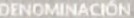 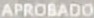 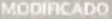 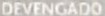 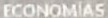 TOTAL1,657,219,0472,163.313,8541,973,289.0431,973,289,043190,024,811..-:·:mrw;o"] 't...LM• •Jcllor.   1..!..w....• ¡¡:;¡:!• ¡¡:;¡:!• ¡¡:;¡:!..-:·:mrw;o"] 't...LM• •Jcllor.   1..!..w....::J:!]il::J:GobiernoCoordinación de la Política de GobiernoDesarrollo SocialSaludDesarrollo EconómicoCiencia,Tecnología e Innovación5,384,3415,384,3411,506,831,8461.506,831.846145,002,860145,002,8603,381,7103,381,710479,152,277479,152,27723,560,82023,560,8208,766,0518,766,0511,985,984,1231,985,984,123168,563,680168,563,6808,660,7718,660,7711,809,835,8191,809,835.819154,792,453154,792.4538,660,7718,660,7711,809,835,8191.809.835,819154,792,453154,792,453105,280105,280176,148,304176,148,30413,771,22713,771.227105,280105,280176,148,304176,148,30413,771,22713,771.227105,280105,280176,148,304176,148,30413,771,22713,771.227TotaldelGasto1,657,219,047506,094,8072,163,313,8541,973,289,0431,973,289,043190,024,811190,024,811190,024,8115517.01Amortización de activos intangibles.8,323.405Total$	87,912,0628261.01.05.5310141,50 2,7068261.02.05.53101Equipo Médico y de Laboratorio19,916,9798261.02.05.53201Instrumenta l Médico y de Laboratorio915,365TOTAL$	62,335,050